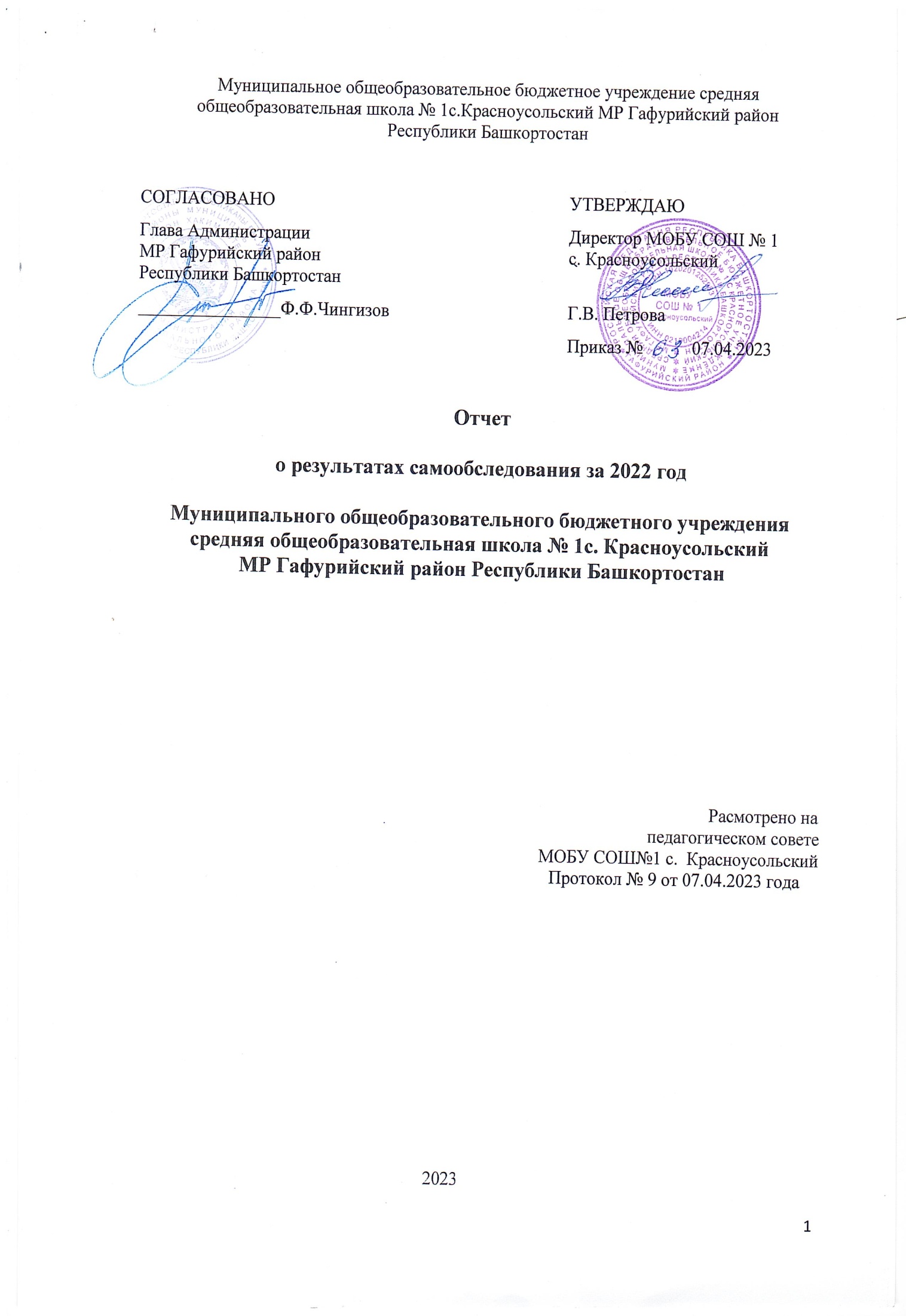 СОДЕРЖ АНИЕАНАЛИТИЧЕСКАЯ ЧАСТЬОБЩИЕ СВЕДЕНИЯ ОБ ОБРАЗОВАТЕЛЬНОЙ ОРГАНИЗАЦИИОсновным видом деятельности МОБУ СОШ № 1с.Красноусольский (далее – Школа) является реализация общеобразовательных программ:основной образовательной программы начального общего образования;основной образовательной программы основного общего образования;основной образовательной программы среднего общего образованияосновной образовательной программы дошкольного образованияТакже школа реализует адаптированную основную общеобразовательную программу начального общего образования обучающихся с ОВЗ и Адаптированнуюосновную общеобразовательнаяпрограмма обучающихсяосновного общегообразования обучающихся сограниченными возможностями здоровья(ЗПР(7.1)и дополнительные общеразвивающие программы.МОБУ СОШ№1 расположена в центрес. Красноусольский МР Гафурийский район Республики Башкортостан, ул.Коммунистическая,17. Имеется филиал- ООШ д.Ташла, расположенный в МР Гафурийский район Республики Башкортостан д.Ташла, пер.Школьный ,4.В микрорайон школы входят следующие улицы:  Гагарина - четная сторона, Достоевского, М.Горького,  Аэродромная,  Б.Полевого, Тургенева, Советская, Социалистическая, Западная, Блюхера,  Киекбаева,  микрорайоны Гора и Самарка, д.Заречный, с.Родина. В школе обучается 33 обучающихся из д.Заречный, с.Родина, с. Пчелсовхоз, д.Ташла. Подвоз обучающихся организован. На территории данного микрорайона находится стекольный завод, хлебозавод, Красноусольское АТП, д/к «Сказка», маслозавод, РЭС, ДРСУ, вет. лечебница, ОАЗТ «Гафури», АЗС, промышленные и продуктовые магазины. Протекает река Усолка, проходит основная и  объездная дорога.1. Социально- педагогическая характеристика школьного микросоциумаКоличество учащихся - 801  человекКоличество полных семей- 162	Количество детей из полных семей- 512Количество неполных семей- 126Количество детей из неполных семей- 149Количество многодетных семей- 98Количество детей из многодетных семей- 154Количество малообеспеченных семей – 355Количество детей из малообеспеченных семей- 474Семьи с родителями – инвалидами- 6Дети- инвалиды - 40Количество опекаемых детей- 7Количество учащихся, состоящих на учете в КДН- 3Количество учащихся, состоящих на внутришкольном учете- 4Занятость учащихсяВ школе- 543    Вне школы- 245Посещают учреждения дополнительного образования- 225Из них: детская музыкальная школа (ДМШ) – 23Детская художественная школа (ДХШ) – 15Детская юношеская спортивная школа (ДЮСШ) – 74В школе 42 класса- комплекта ( из них 9 –в филиале)Образование родителейСоциальный состав семьиII. СИСТЕМА УПРАВЛЕНИЯ ОРГАНИЗАЦИЕЙУправление осуществляется на принципах единоначалия и самоуправления.Таблица. Органы управления, действующие в ШколеОдной из основных задач, сформулированных в результате анализа работы М/О школы, в 2021 - 2022 учебном году была поставлена задача совершенствования педагогического мастерства учителей, их компетентности и широты знаний в области преподаваемых дисциплин, повышение качества проведения учебных занятий на основе внедрения новых педагогических технологий, создание в школе благоприятных условий для умственного и физического развития каждого ученика. Для осуществления учебно-методической работы в школе созданы  предметные методические объединения:- М/О учителей математического цикла (математика, ИНФ, физика);- М/О учителей истории, обществознания;- М/О классных руководителей;-М/О начальных классов;-М/О учителей русского языка и литературы;- М/О учителей башкирского языка и литературы;-М/О учителей английского  языка;-М/О учителей естественно- научного цикла(химия, биология, география);- М/О учителей физической культуры и ОБЖ;- М/О учителей культуры, искусства, технологии и ОДНКНР.В школе работает высококвалифицированный педагогический коллектив, обладающий достаточно высоким потенциалом для решения проблем организации и повышения качества учебно-воспитательного процессаКУРСЫ ПОВЫШЕНИЯ КВАЛИФИКАЦИИДля реализации педагогом возможностей непрерывного образования, самостоятельного конструирования индивидуального образовательного маршрута повышения квалификации с учётом своих профессиональных потребностей, согласованных с потребностями образовательного учреждения, и выбора наиболее приемлемых для себя сроков его прохождения, используются ресурсы накопительной системы повышения квалификации. В 2021-2022 учебном году курсы повышения квалификации прошли :14 человек  по теме «Современные подходы к обучению и воспитанию младших школьников в условиях внедрения обновленных  ФГОС»;2. 30 человек по теме «Актуальные вопросы формирования функциональной грамотности школьников в условиях внедрения ФГОС ООО в изучении предмета».       3.   4 человека  по теме « Содержание и методика преподавания комплексного учебного курса «ОРЭКСЭ» в условиях реализации требований ФГОС НОО»       4.   1 человек по теме « Практическая деятельность социального педагога в условиях реализации ФГОС и введении профстандарта « Специалист в области воспитания».       5.  4 человека по теме «Цифровые технологии в профессиональной деятельности учителя»6.1 человек по теме «Деятельность советника директора по воспитанию и по взаимодействию с общественными объединениями».Работа с вновь прибывшими специалистамиЦель: выявление результативности индивидуальных мер по профессиональномустановлению учителя, его уровня профессиональной компетентности.В школе существует система наставничества, в которую вовлечены учителя, имеющие соответствующий опыт работы и достигшие определенных результатов в обучении и воспитании школьников (Егорова И.Ю., Максютова В.Ф.)Выводы: система наставничества является наиболее эффективной формой работы свновь прибывшими педагогами.Анализ всей методической работы в целом позволяет сделать вывод: план методической работы школы выполнен.Очевидна положительная динамика роста методического и профессионального мастерства учителей, о чем свидетельствуют следующие факты:возросла активность учителей в желании поделиться педагогическими и методическими находками;каждый учитель прорабатывает для себя методику применения в практике преподавания новых педагогических технологий;учителя совершенствуют навыки самоанализа урока, практически все овладели этими навыками;методическая тема школы и вытекающие из нее темы М/О соответствуют основным задачам, стоящим перед школой. Все учителя школы объединены в предметные М/О, то есть, вовлечены в методическую систему школы. Тематика заседаний М/О и педагогических советов отражает основные проблемные вопросы, которые стремится решать педагогический коллектив школы. Повысился профессиональный уровень учительского коллектива;выросла активность учителей, их стремление к творчеству, увеличилось число учителей, работающих в Интернете (создание своих собственных сайтов и страниц, публикация собственных материалов). В ходе предметных недель учителя проявили высокие организаторские способности, разнообразные формы их проведения вызвали повышенный интерес у учащихся. Увеличилось число учащихся, которые участвовали в мероприятиях школы, требующих определенного интеллектуального уровня;активизировалась работа по обобщению педагогического опыта (создание портфолио, в том числе и электронного, учителя).Вместе с тем отмечены недостатки в методической работе:На уроках не все учителя создают такие учебные ситуации и используют такие формы и методы (задания для самостоятельной познавательной деятельности творческого характера, заданий, связанных с жизнью, подбор наглядных пособий и др.), которые обеспечили бы эффективную познавательную деятельность всех учащихся в меру их способностей и подготовленности.Все еще малоэффективной остается работа педагогического коллектива по формированию мотивов обучения, возбуждения познавательного интереса учащихся по теме, повышения их эмоционального настроения и обеспечения единства обучения, воспитания и развития.III. ОЦЕНКА ОБРАЗОВАТЕЛЬНОЙ ДЕЯТЕЛЬНОСТИОбразовательная деятельность организуетсяв соответствии:с Федеральным законом от 29.12.2012 № 273-ФЗ «Об образовании в Российской Федерации»;приказом Минпросвещения России от 31.05.2021 № 286 «Об утверждении федерального государственного образовательного стандарта начального общего образования»;приказом Минпросвещения России от 31.05.2021 № 287 «Об утверждении федерального государственного образовательного стандарта основного общего образования»;приказом Минобрнауки от 06.10.2009 № 373 «Об утверждении и введении в действие федерального государственного образовательного стандарта начального общего образования»;приказом Минобрнауки от 17.12.2010 № 1897 «Об утверждении федерального государственного образовательного стандарта основного общего образования»;приказом Минобрнауки от 17.05.2012 № 413 «Об утверждении федерального государственного образовательного стандарта среднего общего образования»;СП 2.4.3648-20 «Санитарно-эпидемиологические требования к организациям воспитания и обучения, отдыха и оздоровления детей и молодежи»;СанПиН 1.2.3685-21 «Гигиенические нормативы и требования к обеспечению безопасности и (или) безвредности для человека факторов среды обитания» (действуют с 01.03.2021);СП 3.1/2.4.3598-20 «Санитарно-эпидемиологические требования к устройству, содержанию и организации работы образовательных организаций и других объектов социальной инфраструктуры для детей и молодежи в условиях распространения новой коронавирусной инфекции (COVID-19)»;основными образовательными программами по уровням образования, включая рабочие программы воспитания, учебные планы, планы внеурочной деятельности, календарные учебные графики, календарные планы воспитательной работы;расписанием занятий.Учебные планы 1-х и 2–4-х классов ориентированы на четырехлетний нормативный срок освоения основной образовательной программы начального общего образования (реализация ФГОС НОО второго поколения и ФГОС НОО-2021), 5-х и 6–9-х классов – на пятилетний нормативный срок освоения основной образовательной программы основного общего образования (реализация ФГОС ООО второго поколения и ФГОС-2021), 10–11-х классов – на двухлетний нормативный срок освоения образовательной программы среднего общего образования (ФГОС СОО).дошкольноеФорма обучения: очная.Язык обучения: русский.Таблица.Общая численность обучающихся, осваивающих образовательные программы в 2022 годуВсего в 2022 году в образовательной организации получали образование801 обучающихся и 12 детей дошкольной группы.Школа реализует следующие образовательные программыПереход на обновленные ФГОСВо втором полугодии 2021/22 учебного года школа проводила подготовительную работу по переходу с 1 сентября 2022 года на ФГОС начального общегообразования,утвержденного приказом Минпросвещения от 31.05.2021 № 286, и ФГОС основногообщего образования, утвержденного приказом Минпросвещения от 31.05.2021 № 287, МОБУ СОШ № 1с.Красноусольский разработала и утвердила дорожную карту, чтобы внедрить новые требования к образовательной деятельности. В том числе определила сроки разработки основных общеобразовательных программ – начального общего и основного общего образования, вынесла на общественное обсуждение перевод всех обучающихся начального общего и основного общего образования на новые ФГОС и получила одобрение у 84 процентов участников обсуждения. Для выполнения новых требований и качественной реализации программ в МОБУ СОШ № 1с.Красноусольскийна 2022 год была запланирована масштабная работа по обеспечению готовности всех участников образовательных отношений через новые формы развития потенциала.Деятельность рабочей группы в 2021–2022 годы по подготовке школы к постепенному переходу на новые ФГОС НОО и ООО можно оценить как удовлетворительную.мероприятия дорожной карты реализованы на 100 процентов. В2022годубыли проведеныследующиемероприятия:Созданиерабочейгруппыпообеспечениюпереходана новыеФГОСНООиФГОСОООПроведениеобщешкольногородительскогособрания,посвященногопостепенномупереходунановыеФГОСНОО.Проведениеклассныхродительскихсобранийв1-4классах,посвященныхобучениюпообновлённымФГОСНОО.Проведениепросветительскихмероприятий,направленныхнаповышениекомпетентностипедагоговобразовательнойорганизациииродителейобучающихсяАнализимеющихсявобразовательнойорганизацииусловийиресурсногообеспеченияреализацииобразовательныхпрограммНООвсоответствиистребованиямиобновлённыхФГОС НОО.Анализ соответствия материально-технической базы образовательной организациидляреализацииООПНООдействующимсанитарнымипротивопожарнымнормам,нормамохраны труда.КомплектованиебиблиотекиУМКповсемпредметамучебныхплановдляреализации обновленных ФГОС НОО  в соответствии с Федеральным перечнем учебников .Формированиебанкаданныхнормативно-правовыхдокументовфедерального,регионального, муниципального уровней, обеспечивающих переход на новые ФГОС НОО.Разработка приказов, локальных актов, регламентирующих введение ФГОС НОО.ПриведениевсоответствиестребованияминовыхФГОСНООдолжностныхинструкцийработниковобразовательной организацииРазработканаосновепримернойосновнойобразовательнойпрограммыНООосновной образовательной программы НОО образовательной организации, в том числерабочей программы воспитания, календарного плана воспитательной работы, программыформированияУУД,всоответствии стребованияминовыхФГОСНОО.УтверждениеосновныхобразовательныхпрограммНОО,втомчислерабочей программы воспитания, календарных планов воспитательной работы, программформированияУУД,программыкоррекционнойработы,назаседаниипедагогическогосовета.Разработка учебных планов, планов внеурочной деятельности для 1-4 классовпоновымФГОСНООна2022/23учебный годУтверждениеспискаУМКдля уровнейНОО.С 1 сентября 2022 года МОБУ СОШ № 1с.Красноусольский приступила к реализации ФГОС начального общего образования, утвержденного приказом Минпросвещения от 31.05.2021 № 286, и ФГОС основного общего образования, утвержденного приказом Минпросвещения от 31.05.2021 № 287, в 1-х - 5-х классах. Школа разработала и приняла на педагогическом совете 30.08.2022 (протокол № 1) основные общеобразовательные программы – начального общего и основного общего образования, отвечающие требованиям новых стандартов, а также определила направления работы с участниками образовательных отношений для достижения планируемых результатов согласно новымтребованиям.Внедрение новых предметных концепцийС 1 сентября 2022 года школа внедряет в образовательный процесс новые предметные концепции:Концепцию преподавания учебного предмета «Биология» в общеобразовательныхорганизациях Российской Федерации, реализующих основные образовательныепрограммы;Концепцию преподавания предметной области «Основы духовно-нравственной культуры народов России»;Концепцию экологического образования в системе общего образования.С целью внедрения новых концепций преподавания разработан и внедрен план, куда включены мероприятия, которые помогут преподавать учебные предметы с учетом новыхконцепцийПлан внедрения концепций преподавания биологии, ОДНКНР и концепции экологического образованияВ соответствии с планом проведена ревизия рабочих программ учебных предметов«Биология» и «ОДНКНР». Также проведена ревизия рабочих программ учебныхпредметов на соответствие концепции экологического образования в системе общегообразования. Рабочие программы учебных предметов приведены в соответствие с новыми концепциями.В рамках реализации концепции преподавания учебного предмета «Биология» разработаны контрольно-измерительные материалы для оценки качества образования по биологии и контроля соответствия концепции преподавания биологии. В ноябре 2022 года проведена предметная неделя биологии для повышения мотивации обучающихся к изучению биологии.Включение в образовательный процесс детей из ДНР, ЛНР и УкраиныВ школе созданы все условия в случае необходимости прибытия детей из ДНР, ЛНР и Украины.Применение ЭОР и ЦОРВ 2022 году была проведена работа по внедрению цифрового образовательного контента. Организованы три обучающих семинара и курсы по повышению квалификации для педагогов. 7 педагогов получили дипломы о профессиональной переподготовке по программе «Педагог-наставник в условиях цифрового образовательного процесса» и 1 педагог получил удостоверение по программе «Педагог-наставник в условиях цифрового образовательного процесса»  На мероприятиях педагоги изучили функциональные возможности платформы и порядок подключения к цифровым ресурсам.Школа осуществляет реализацию образовательных программ с применением ЭОР, включенных в федеральный перечень электронных образовательных ресурсов, допущенных к использованию при реализации имеющих государственную аккредитацию образовательных программ начального общего, основного общего, среднего общего образования (приказ Минпросвещения от 02.08.2022 № 653).В связи с этим в 2022 году была проведена ревизия рабочих программ на предмет соответствия ЭОР, указанных в тематическом планировании, федеральному перечню (приказ Минпросвещения от 02.08.2022 № 653). В ходе посещения уроков осуществлялся контроль использования ЭОР.
Базовые федеральные образовательные порталы:Федеральный портал «Российское образование» http://www.edu.ru;Российский общеобразовательный портал http://www.school.edu.ru;Портал информационной поддержки Единого государственного экзамена http://ege.edu.ru;Федеральный портал «Информационно-коммуникационные технологии в образовании» http://www.ict.edu.ru;Российский портал открытого образования http://www.openet.edu.ru.Коллекции ЦОР и ЭОРФедеральный центр информационно – образовательных ресурсов (ФЦИОР) http://fcior.edu.ru;Единая коллекция цифровых образовательных ресурсов (ЕК)http://school-collection.edu.ru.Российская электронная школа https://resh.edu.ru/Цифровой образовательный контент  https://educont.ru/Электронный журнал   https://elschool.ru/logon/indexМетод поддержкаНа сайте Единой коллекции цифровых образовательных ресурсов:- тематические подборки ЦОР по предметам- педагогическая мастерская- мастер-классыПрофили обученияВ 2021/22 году  с учетом запросов обучающихся на основании анкетирования были сформированы для обучающихся 10- 11-х классов профильный       IT- класс и универсальный. Таким образом, в 2022 году в полной мере реализовался ФГОС СОО и профильное обучение для обучающихся 10-х и 11-х классов. Перечень профилей и предметов на углубленном уровне – в таблице.Таблица 3. Профили и предметы на углубленном уровнеРабота социально- психологической службыОсновной целью психолого-педагогической службы в школе является:·         создание благоприятных социально-психологических условий, обеспечивающих психологический комфорт и успешность всех участников образовательного процесса;·         своевременная психологическая помощь всем участникам образовательного процесса.В соответствии с этим можно выделить основные задачи, стоявшие перед психолого-педагогической службой на учебный год:● определение индивидуальных особенностей детей на каждом возрастном этапе и их учет при построении образовательной стратегии учреждения;● проведение адаптационных мероприятий с обучающимися, формирование благоприятного психологического климата в коллективе;● помощь (содействие) ребенку в решении актуальных задач развития, обучения, социализации: учебные трудности, проблемы с выбором образовательного и профессионального маршрута, нарушения эмоционально- волевой сферы, проблемы взаимоотношений со сверстниками, учителями, родителями;● осуществление целенаправленной систематической работы по предупреждению возможных психологических проблем у обучающихся, возможных правонарушений;● взаимодействие с педагогическим коллективом образовательного учреждения в гармонизации социально-психологического климата; оказание консультативной помощи в решении конфликтных ситуаций, возникающих в ходе образовательного процесса;● оказание психолого-педагогической поддержки семьям обучающихся, в целях реализации принципа взаимодействия, т.е. обеспечения комплексного подхода в организации воспитательно-образовательного процесса.Направления работы педагога-психолога:1.      Диагностическая работа;2.      Коррекционно-развивающая;3.      Консультативно-просветительская;4.      Организационно-методическая.Диагностическая работаПри реализации диагностического направления были выполнены следующие мероприятия: Была проведена первичная диагностика первоклассников с целью определения уровня школьной готовности, использовался тест Керна-Йерасика (октябрь). По результатам исследования было выявлено, что большинство детей выполнили все требования. В целом по результатам проведенного анализа 93% обследованных первоклассников готовы к обучению в школе, они показали высокий и средний уровень готовности к обучению. Но есть и такие дети, которые не справились с заданиями. Такие дети были взяты под наблюдение. С ними в течение учебного года ведется индивидуальная коррекционная и развивающая работа. По результатам 2022 – 2023 учебного года на заседании школьного ППк будет принято решение об определении программы для дальнейшего обучения. Среди обучающихся 5 класса было проведено социометрическое исследование  с целью определения уровня сформированности классного коллектива и межличностных отношений.диагностики уровня школьной тревожности (По методике диагностики уровня школьной тревожности Филипса), определение уровня самооценки. Результаты диагностик изучения адаптации обучающихся 5 класса показали: у 98% обучающихся процесс адаптации прошел полно. У детей отмечаются положительное отношение к школе, есть познавательный мотив, стремление наиболее успешно выполнять все предъявляемые школой требования. Качественный анализ шкал показал, что 52,5% ребят легко усваивают учебный материал; прилежны; активны на уроках; внимательно слушают указания учителя; общительны, легко контактируют с детьми. У 2% обучающихся процесс адаптации прошел частично. Познавательные мотивы у таких детей сформированы в меньшей степени, и учебный процесс их мало привлекает. Это объясняется еще и тем, что в 5х классах имеются дети с ОВЗ, обучающиеся по адаптированной программе и дети – инвалиды. . Результаты диагностики уровня школьной тревожности показывают: 20% обучающихся характеризуется повышенной тревожностью, причем тревожность выражена по отношению к учебной деятельности. При анализе и индивидуальных беседах с учениками выявилось, что страхи возникают из – за невыполненных вовремя домашних заданий, невнимательности на уроках. В отношениях с учителями тревожность не выявлена, что говорит о том.что взаимоотношение «учитель – ученик» сформирован.  Для 18 % обучающихся тревожность не характерна, у 62 % обучающихся состояние оптимальное. Анкета школьной мотивации Лускановой показала, что у 57% обучающихся высокий уровень школьной мотивации, учебной активности. Ученики четко следуют всем указаниям учителя, добросовестны и ответственны, сильно переживают, если получают неудовлетворительные оценки. У 24% ребят отмечается положительное отношение к школе, а также школа привлекает таких детей внеучебной деятельностью. Такие дети достаточно благополучно чувствуют себя в школе, однако чаще ходят в школу, чтобы общаться с друзьями, с учителем. Низкая школьная мотивация наблюдается у 19 %. Эти дети на уроках часто занимаются посторонними делами, нерегулярно выполняют домашние задания и др. Эта категория детей взята под наблюдение и контроль. С ними проводятся беседы, индивидуальные занятия по повышению мотивации к учению. С родителями данных детей также проводится работа.Таким образом, анализ полученных результатов свидетельствует о том, что процесс адаптации, в основном, проходит в пределах нормы, из чего можно сделать вывод о средней степени адаптации обучающихся 5 класса. Диагностика «Изучение адаптации ребенка к школе» обучающихся 1- ого класса (октябрь).Изучение адаптации обучающихся 1 класса показал, что в основном процесс адаптации у первоклассников прошел полно. В основном, дети относительно быстро влились в коллектив, освоились в школе, приобрели новых друзей в классе. Иногда у них отмечались сложности либо в контактах с детьми, либо в отношениях с учителем, так как им еще трудно выполнять все требования правил поведения. Большинство ребят до поступления в школу посещали детский сад, что также положительно отразилось на адаптации. По результатам обследования зональной ПМПК и на основании заявления родителей 3 ученика оставлены на повторный год обучения по АООП НОО (вариант 7. 2). Всего 5 учеников 1 класса имеют статус ОВЗ.Качественный анализ шкал показал, что у 22% обучающихся снижена учебная активность, что проявляется в отвлекаемости, низкой активности, отмечаются нарушения дисциплины, не всегда выполняют требования учителя. В их число входят дети ранее не посещавшие детский сад, обучающиеся с ОВЗ.  65% детей активны на уроках, отмечается дисциплинированность, выполнение всех требований учителя, данная группа детей легко контактирует с детьми. У 13% обучающихся по шкале «эмоции» наблюдаются эпизодические снижения настроения.   Таким образом, на основе полученных данных выделены первоклассники, которые нуждаются в индивидуальном подходе и работе с психологом. По итогам работы с данными учениками будет организовано заседание школьного ППК и при необходимости вынесено решение рекомендовать родителям обратиться в зональную ПМПК для определения программы дальнейшего обучения.Также в течение учебного года ведется диагностическая работа по запросам педагогов по выявлению обучающихся, которым требуется консультация ПМПК.В рамках мероприятий по формированию навыков здорового образа жизни педагогом - психологом среди обучающихся 5, 6, 9 классов было проведено анкетирование с целью изучения вопроса о том, что есть здоровый образ жизни и отношение учащихся к данному понятию, а также, какое место и применение они находят для этого понятия в своей повседневной жизни. Результаты опроса показали, что 95% учащихся отмечают ЗОЖ как модное течение с резким отказом от табакокурения и распития алкогольных напитков. Но в то же время среди школьников распространенным явлением стали вейпы, что сказывается на их физическом и психологическом здоровье. Опрос показал, что не все родители знают о вредных привычках своих детей, а иные родители считают вейпы обычным явлением современности. Поэтому в данном направлении требуется систематическая информационная и профилактическая работа как с обучающимися. Так и с их родителями.С целью профилактики правонарушений проводилась работа с обучающимися «группы риска».С целью изучения уровня психологической подготовки к ГИА была проведена работа с обучающимися 9, 11 классов.Применяемые методики:1.Анкета «Готовность к ЕГЭ» Чибисова М.Ю.2. Методика «Шкала самооценки и тревожности» Ч.Спилберга.3. «Опросник Казанцевой Г.Н.» - изучение общей самооценки.4. Методика изучения типа школьной мотивации у старшеклассников (Рогов Е.И., Котова И.В. «Психологическая служба»).Результат тестирования свидетельствует о том, что практически все учащихся 11 класса владеют навыками самоконтроля и самоорганизации. Уверены в своих силах и в том, что смогут выстроить стратегию деятельности на экзамене.Результат тестирования показал, что в классе у 97 % учащихся низкий  уровни личностной тревожности. И у 99 % учащихся класса низкий и умеренный показатель ситуативной тревожности. Эти показатели соответствуют возрастным особенностям,  у учащихся 11 класса нервная система становится более уравновешенной, как правило, они менее раздражительны, более оптимистичны и не слишком тревожны. Лучше управляют своим эмоциональным состоянием, их настроение более устойчиво.    Таким образом,  результаты проведённой диагностики в 11 классе свидетельствуют о сформированности всех перечисленных компонентов. У учащихся высокий показатель информированности о процедуре ЕГЭ, они уверены в своих силах, владеют навыками самоконтроля и самоорганизации, умеют управлять своими эмоциями. Все обучающиеся 11 класса выбрали учебные заведения и ведут подготовку к сдаче ЕГЭ. У выпускников высокий показатель  познавательной мотивации.     В течение года проводилась диагностика структуры и показатель интеллектуального развития среди обучающихся, а также выпускников школы. По результатам диагностики были составлены аналитические справки, проведены консультации для педагогов и родителей по выявленным проблемам, даны рекомендации.      Был проведён и индивидуально обработан срез личностных качеств учащихся с целью формирования прочного индивидуального представления о каждом ученике в индивидуальном порядке, а также для общего понимания и восприятия каждого ученика как личности. Также проводилась диагностическая работа по индивидуальным запросам со стороны администрации, педагогов, родителей и самих обучающихся. Причины обращения: проблемы, связанные с обучением, поведением, определение актуального уровня развития и выявление личностных особенностей. Психолого-педагогическая диагностика проводилась как в группах, так и индивидуально.Обучающиеся школы принимают участие во всех формах мониторингов и тестирований, проводимых Министерством образования РБ, РФ. Коррекционно-развивающая работаКоррекционно-развивающая работа осуществлялась в рамках индивидуальных и групповых занятий. В рамках тематических и гражданских дней были проведены мероприятия по осведомлению учащихся о наличии людей с ограниченными способностями, о волонтёрстве и толерантности. В 5-ом классе были проведены занятия по управлению и владению собственным временем. В качестве раздаточного материала на родительских собраниях были представлены материалы для бесед и рекомендации на актуальные темы (Сквернословие, буллинг, интернет зависимость, вредные привычки и др.).Для обеспечения условий и возможностей развития и обучения детей с ОВЗ и детей - инвалидов проводится  психологическое сопровождение детей на всех этапах обучения как о сложном процессе взаимодействия, результатом которого должно явиться создание условий для развития ребёнка, для овладения им своей деятельностью и поведением, для формирования готовности к жизненному самоопределению, включающему личностные, социальные аспекты. Ведется консультирование родителей данных детей по запросу.Консультативно-просветительская работаВ ходе консультативного сопровождения рассматривались следующие вопросы:Проблемы преодоления трудностей в обучении, уточнение образовательного маршрута. Межличностные отношения «ученик-ученик», «ученик-учитель». Особенности детско-родительских отношений. Проблемы адаптационного периода первоклассников, пятиклассников, десятиклассников.. Особенности воспитания и развития детей в семье. Поведенческие проблемы. При реализации консультативного направления проводились индивидуальные консультации по запросу родителей, учителей, администрации; а также групповые в виде выступления на общешкольном собрании. За отчетный период было проведено 566 консультаций для обучающихся. 95 консультаций для педагогов, 67 консультаций для родителей и законных представителей обучающихся. В течение отчетного периода проводились индивидуальные и групповые консультации с обучающимися 5 класса для снятия тревожности и напряжения. Также с этой целью велись беседы с вновь прибывшими обучающимися. Осуществлялось участие в педагогических советах, совещаниях, МО классных руководителей, учителей начальных классов.Организационно-методическаяОрганизационно-методическое направление является неотъемлемой частью деятельности каждого педагога-психолога. В рамках этого направления педагогом – психологом, во-первых, осуществлялось планирование и анализ своей деятельности (составление годового, еженедельного плана работы, статистической справки); во-вторых, велась текущая документация (заполнение рабочего журнала, составление графика работы, оформление справок); в-третьих, осуществлялась подготовка материалов к консультированию, просвещению, коррекции и т.д. (изучение специализированной литературы, подбор диагностического инструментария, подготовка материалов для выступления на методических объединениях педагогов). В школе работает служба медиации, которая регулирует отношения между участниками образовательного процесса.В рамках профориентационной работы с учащимися 8 – 9 классов проводились экскурсии в предприятия района, встречи с представителями учебных заведений. Совместно с ЦЗН было организовано временное трудоустройство обучающихся в весенне-летнее время.Перспективы работы:Продолжать работу по всем направлениям:По диагностическому направлению:1. Продолжить создавать постоянную базу диагностических методик.2. Использовать диагностическое направление как вспомогательное для дальнейшей большей эффективности в работе.5. Проведение диагностики обучающихся в рамках работа ШППк.По консультированию:1.      Активизировать работу как с детьми и родителями, так и с учителями по разным направлениям.По коррекционно-развивающему направлению:1.      Продолжать оказывать помощь по выявленным проблемам и по запросу педагогов школы;2.      Продолжать работу по развитию и коррекции познавательной сферы обучающихся с ОВЗ;3.      Реализовать программу индивидуальных психологических занятий по развитию и коррекции и эмоционально- волевой сферы младших школьников.По просветительскому и профилактическому направлениям:1.      Обеспечивать всех участников педагогического процесса психологическими знаниями, позволяющими повышать психологическую грамотность;2.      Уточнить тематику родительских собраний, классных часов, которые были бы интересны и актуальны как детям, так и родителям, и педагогам;3.      Продолжать работу совместно с другими специалистами школы по сопровождению обучающихся с ОВЗ, детей «группы риска».4.      Продолжать повышать свою профессиональную компетентность через курсы повышения квалификации, вебинары, мастер – классы, семинары, практикумы и обмен опытомВНЕУРОЧНАЯ  ДЕЯТЕЛЬНОСТЬОрганизация внеурочной деятельности соответствует требованиям ФГОС уровней общего образования. Структура рабочих программ внеурочной деятельности соответствует требованиям стандартов к структуре рабочих программ внеурочной деятельности.Все рабочие программы имеют аннотации и размещены на официальном сайте Школы.Формы организации внеурочной деятельности включают: кружки, секции, клуб по интересам, летний лагерь.Организация внеурочной деятельности соответствует требованиям ФГОС уровнейобразования.Всерабочиепрограммывнеурочнойдеятельностиимеютаннотациииразмещенынаофициальномсайте Школы.деятельность, определяет состав и структуру направлений, формы организации, объемвнеурочной деятельности для обучающихся при получении общего образования. Данныезанятия проводятся по выбору обучающихся и их семей с учетом интересов обучающихсяивозможностейорганизации, осуществляющейобразовательную деятельность.Организациязанятийпоэтимнаправлениямявляетсянеотъемлемойчастьюобразовательногопроцессавобразовательномучреждении.Планвнеурочнойдеятельностисоставляетсясучетомпожеланийобучающихсяиих родителей(законныхпредставителей).Система организации внеурочной деятельности в 10-11 классах  МОБУ СОШ № 1 с. КрасноусольскийВнеурочная деятельность в складывается из следующих видов: организации жизни ученических сообществ;курсы  внеурочной деятельности по выбору обучающихся;воспитательные мероприятияОжидаемые результаты внеурочной деятельности ФГОС среднего общего образования.В ходе реализации планирования внеурочной деятельности учащиеся 10-11 классов получают практические навыки, необходимые для жизни, формируют собственное мнение, развивают свою коммуникативную культуру. Обучающиеся 10-11 классов ориентированы на: формирование положительного отношения к базовым общественным ценностям; приобретение учащимися социального опыта; приобретение школьниками опыта самостоятельного общественного действия. В определении содержания планирования внеурочной деятельности школа руководствуется педагогической целесообразностью и ориентируется на запросы и потребности учащихся и их родителей. В соответствии с образовательной программой, внеурочная деятельность должна иметь следующие результаты: - достижение обучающимися функциональной грамотности; - формирование познавательной мотивации, определяющей постановку образования; - успешное овладение учебного предмета учебного плана; - предварительное профессиональное самоопределение; - высокие коммуникативные навыки; - сохранность физического здоровья учащихся в условиях школы. Максимальный результат проектируется согласно описанию компетентностей образа выпускника среднего общего образования. 	Внеклассная работа  способствует более разностороннему раскрытию индивидуальных способностей ребенка, которые не всегда удается рассмотреть на уроке; обогащает личный опыт ребенка, его знания о разнообразии человеческой деятельности, ребенок приобретает необходимые практические умения и навыки; способствует развитию у детей интереса к различным видам деятельности, желания активно участвовать в продуктивной, одобряемой обществом деятельности, дети не только проявляют свои индивидуальные особенности, но и учатся жить в коллективе, т.е. сотрудничать друг с другом, заботиться о своих товарищах, ставить себя на место другого человека и пр.  Формы организации внеклассной работы самые разнообразные. Это научно-исследовательские  конференции, олимпиады, праздники, соревнования, конкурсы  и т.д. В МАН с исследовательской работой « По страницам истории моей школы» приняли участие Зайнуллина Юстина (рук. Маркелова А.Г.) и заняли 1 место.         Традиционными становится участие учащихся в играх-конкурсах всероссийского и международного масштаба.В течение учебного года проводилась профилактика правонарушений и безнадзорности, оформляли классные уголки, проводились классные часы по разным темам, беседы  по ПДД, праздничные классные часы, посвящённые Новому году, 23 февраля, 8 марта. Были проведены конкурсы стихов посвящённые Н.А. Некрасову и А.Л. Барто. Ученики принимали активное участие в акции « Бессмертный полк». Провели конкурс инсценированной песнипосвященный  9 маю. Анализ внеурочной деятельности в начальных классах показал, что в 2022 году количество обучающихся, посещающие кружки и секции,  остается стабильным, но       увеличилось количество детей, занимающихся в двух и более объединениях.    Наибольшей популярностью у детей пользуются общеинтеллектуальные, спортивные,  музыкальные кружки. Посещение занятий дополнительного образования   и мероприятий показывает творческий подход педагогов , разнообразие методов и приемов с учетом специфики деятельности.ВЫВОДЫ: Начальное общее образование, реализуемое МОБУ СОШ №1с. Красноусольский  создаёт систему обучения, обеспечивает потребности каждого ученика в соответствии с его склонностями, интересами и возможностями. Педагогический коллектив учителей начальных классов  ведёт целенаправленную работу с одареннымии высокомотивированными учащимися. Целенаправленно ведется работа по освоению учителями современных методик и технологий обучения. Большое внимание уделяется формированию навыков творческой научно-исследовательской деятельности учащихся; внедрению и освоению учащимися информационно – компьютерных технологий; формированию универсальных учебных действий у учащихся.С 1 сентября 2022 года в планах внеурочной деятельности уровней образования выделено направление – еженедельные информационно-просветительские занятия патриотической, нравственной и экологической направленности «Разговоры о важном». Внеурочные занятия «Разговоры о важном» были включены в планы внеурочной деятельности всехуровней образования в объеме 34 часов.На основе примерной программы курса «Разговоры о важном», одобренной решением ФУМО (протокол от 15.09.2022 № 6/22), были разработаны рабочие программы внеурочных занятий «Разговоры о важном». Внеурочные занятия «Разговоры о важном» внесены в расписание и проводятся по понедельникам первым уроком еженедельно. Первое занятие состоялось 5 сентября 2022 года. Ответственными за организацию и проведение внеурочных занятий «Разговоры о важном» являются классные руководители.В первом полугодии 2022/23 учебного года проведено 18 занятий в каждом классе.Внеурочные занятия «Разговоры о важном» в 1–11-х классах:фактически проведены в соответствии с расписанием;темы занятий соответствуют тематическим планам Минпросвещения;формы проведения занятий соответствуют рекомендованным.Вывод. Выявленные проблемы не повлияли на качество организации внеурочнойдеятельности. Планы внеурочной деятельности НОО, ООО и СОО выполнены вполном объеме.ВОСПИТАТЕЛЬНАЯ РАБОТАВоспитательная работа 2022 году осуществлялась в соответствии с рабочимипрограммами воспитания, которые были разработаны для каждого уровня и включены в соответствующую ООП последующим модулям:инвариантные – «Классное руководство», «Урочная деятельность» (по ФГОС-2021) / «Школьный урок», «Внеурочная деятельность» (по ФГОС-2021) / «Курсы внеурочнойдеятельности», «Взаимодействие с родителями» (по ФГОС-2021) / «Работа сродителями», «Самоуправление», «Профориентация»,;вариативные – «Детские общественные объединения», «Школьные медиа», «Ключевыеобщешкольные дела»,«Экскурсии, экспедиции, походы», «Предметно-пространственная среда», «Школьный музей», «Школьный театр», «Спортивный клуб ГТО».Воспитательные события в школе проводятся в соответствии с календарнымипланами воспитательной работы НОО, ООО и СОО. Они конкретизируютвоспитательную работу модулей рабочей программы воспитания по уровнямобразования. Виды и формы организации совместной воспитательнойдеятельности педагогов, школьников и их родителей разнообразны:Работа по гражданско-патриотическому воспитанию обучающихся Школы организуется в рамках реализации рабочей программы воспитания.Деятельность носит системный характер и направлена на формирование:гражданского правосознания;патриотизма и духовно-нравственных ценностей;экологической культуры как залога сохранения человечества и окружающего мира;активной гражданской позиции через участие в школьном самоуправлении.В 2022 году в школе проведено 6 общешкольных мероприятия, 8 единых классныхчасов, 9 акций гражданско-патриотической направленности.Анализ планов воспитательной работы 1–11-х классов показал следующиерезультаты:планы воспитательной работы составлены с учетом возрастных особенностей обучающихся;в планах воспитательной работы предусмотрены различные виды и формы организации воспитательной работы по гражданско-патриотическому воспитанию, которые направлены на всестороннее развитие личности обучающегося и расширение кругозора;наиболее содержательная и интересная внеурочная воспитательная деятельность в гражданско-патриотическом направлении отмечена у следующих классных руководителей: Маркелова А.Г. (1 «А» класс), Яглыкара З.Р. (2 «Б» класс), Николаева А.В. (5 «А» класс), Соколов И.В. (8 «А» класс), Хакимов Р.М. (10 «А» класс).Посещенные классные мероприятия гражданско-патриотической направленности показывают, что в основном классные руководители проводят классные мероприятия на достаточно высоком уровне.Классные руководители осуществляют гражданско-патриотическое воспитаниеобучающихся Школы через разнообразные виды деятельности в очном формате и онлайн: экскурсии; поисково-исследовательскую работу школьного музея; встречи с участниками локальный войн, ветеранами ВОВ и тружениками тыла, ветеранами труда, выпускникамиШколыВ 2022 году в рамках патриотического воспитания осуществлялась работа поформированию представлений о государственной символике РФ: изучение истории герба, флага и гимна РФ; изучение правил применения государственных символов;формирование ответственного отношения к государственным символам, в том числезнакомство с мерами ответственности за нарушение использования или порчугосударственных символов и т. п.В рамках работы по формированию представлений о государственной символике былизапланированы и реализованы следующие мероприятия:в рамках модуля «Школьный урок» тематические разделы или компоненты по изучению государственных символов включены в предметные области, учебные предметы, курсы, модули: русский язык, литература, родной язык, литературное чтение на родном языке, окружающий мир, обществознание, история, ОРКСЭ, ОДНКНР,искусство. Внесены корректировки в рабочие программы учебных предметов, курсов имодулей;в рамках модуля «Курсы внеурочной деятельности» в план внеурочной деятельностивключены курсы внеурочной деятельности «Юнармия» в 5-х классах; педагоги внеурочной деятельности предусмотрели в рабочих программах новые формыпроведения занятий (геральдические вечера, исторические экскурсии, викторины поистории госсимволов);в рамках модуля «Ключевые общешкольные дела» организованы еженедельные линейки по понедельникам перед уроками с выносом флага РФ и исполнением гимнаРФ;рамках модуля «Детские общественные объединения» организованы школьные знаменные группы по уровням образования;Эффективность воспитательной работы Школы в 2022 году оценивалась по результатам анкетирования обучающихся и их родителей, анкетирования педагогов, а также по результатам оценки личностных результатов школьников в динамике (по сравнению спредыдущим периодом). На основании этих данных можно сделать вывод обудовлетворительном уровне организации воспитательной работы Школы в 2022 году.Деятельность педагогического коллектива по гражданско-патриотическому воспитанию осуществляется в соответствии с поставленными целью и задачами на удовлетворительном уровне. Все запланированные мероприятия реализованы в полномобъеме.Целью воспитательной работы школы в 2022 году является:совершенствование воспитательной деятельности, способствующей развитию нравственной, физически здоровой личности, способной к творчеству и самоопределению.Задачи воспитательной работы:Совершенствование системы воспитательной работы в классных коллективах; Приобщение школьников к ведущим духовным ценностям своего народа, к его национальной культуре, языку, традициям и обычаям;Продолжить работу, направленную на сохранение и укрепление здоровья обучающихся, привитие им навыков здорового образа жизни, на профилактику правонарушений, преступлений несовершеннолетними;Создать условия для выстраивания системы воспитания в школе на основе гуманизации и личностно-ориентированного подхода в обучении и воспитании школьников.Продолжить работу по поддержке социальной инициативы, творчества, самостоятельности у школьников через развитие детских общественных движений и органов ученического самоуправления.Дальнейшее развитие и совершенствование системы дополнительного образования в школе.Развитие коммуникативных умений педагогов, работать в системе «учитель – ученик - родитель».Решению поставленных задач способствует деятельность в следующих направлениях:1. Спортивно-оздоровительное2. Гражданско-патриотическое, духовно-нравственное и социальное3. Общеинтеллектуальное и общекультурное4. Трудовое и экологическоеСпортивно-оздоровительное направление     В школе большое внимание уделяется работе по сохранению и укреплению здоровья детей. Традиционно в течение года в школе проводились дни здоровья.     В школе действуют спортивные секции «Баскетбол», «Легкая атлетика», «Лыжи», «Шахматы», «Полиатлон» - Руководители – Хакимова Л.Д., Иванов Е.Г., Алтынбаев Ф.З.. Состав воспитанников: учащиеся 5-11 классы. Эти секции вызывают большой интерес у учащихся. Занятия проводятся в спортзале и на спортивной площадке 2 раза в неделю. Дети принимают участия в различных районных, республиканских и всероссийских соревнованиях и занимают призовые места.     Традиционно в октябре в школе проходят «Уроки безопасности». В рамках данного мероприятия с учащимися школы проводились беседы по охране жизни и здоровья детей.     С 12 октября по 25 октября 2022 года школе прошел «Декадник безопасности», посвященная вопросам обеспечения безопасности детей,  она включала в себя следующие мероприятия:- проведение инструктажей по ПДД;- классные часы по ТБ;- родительские собрания на тему «Роль родителей в обеспечении безопасности»;- учебная пожарная тревога;-организация и проведение практических занятий, тренировок по отработке практических навыков действий в ЧС на уроках ОБЖ;- викторина по правилам пожарной безопасности.     В коридоре оформлен стенд «Антитеррор», где отражены действия педагогов и учащихся школы в случае угрозы взрыва или осуществлении террористического акта в школе, при захвате в заложники, правила безопасности в повседневной жизни и действия в чрезвычайных ситуациях.     Профилактические беседы с учащимися были проведены на классных часах, уроках ОБЖ и в период работы летнего оздоровительного лагеря при МОБУ СОШ №1 с.Красноусольский     С самого первого дня оздоровительной компании с воспитанниками летнего лагеря проводились инструктажи, в том числе по правилам дорожного движения      В течение учебного года с учащимися школы был проведен ряд различных профилактических мероприятий:Беседы в классах по профилактике терроризма и экстремизма;Беседа с учащимися школы с целью профилактики правонарушений среди несовершеннолетних;Уроки по профилактике ВИЧ/СПИДа среди учащихся 6-11 классов;Мероприятия по профилактике потребления курительных смесей несовершеннолетними и молодежью;Профилактические мероприятия по противодействию распространению в среде детей и подростков алкоголизма.Мероприятия, направленные на профилактику суицидальных попыток несовершеннолетних.Все учащиеся школы регулярно проходят медицинские осмотры с целью выявления заболеваний (зрение, дефекты речи, нарушение осанки, кариеса, желудочно-кишечного тракта, слуха, нервной системы, гипертонии и т.д.). Классные руководители отражают уровень здоровья учащихся в классных журналах. Прививки проводятся по графику.      В 2022 году все учащиеся получают горячее питание.  В течение года проводится индивидуальная работа с детьми группы «риска», с целью оказания им моральной помощи, включения их в социально-значимые группы общения, спорт.     Все мероприятия проводились с целью снижения уровня травматизма, заболеваемости, создания здоровых и безопасных условий учебы и труда.В целях оздоровления детей и подростков на базе нашей школы работал летний оздоровительный лагерь с дневным пребыванием без организации сна, но с двухразовым питанием. В нем отдыхали учащиеся с 1-6 классы (дети 7-12 лет) в количестве 200 человек, в том числе дети из многодетных и малообеспеченных семей. Время пребывания детей с 08.30-14.30. Для того, чтобы отдых сделать полноценным, была разработана программа. Основополагающими идеями в работе с детьми в пришкольном лагере является сохранение и укрепление здоровья детей, поэтому в программу были включены следующие мероприятия: утренняя гимнастика, принятие солнечных и воздушных ванн, организация здорового питания, минутки здоровья, организация спортивно-массовых мероприятий, работа творческих мастерских. А также профилактические мероприятии и мероприятия по предупреждению чрезвычайных ситуаций и охране жизни детей в летний период.Выводы:1. В школе созданы условия для сохранения физического, психического и нравственного здоровья учащихся.2. Увеличилось количество учащихся, желающих посещать летний оздоровительный лагерь с дневным пребыванием при МОБУ СОШ №1 с.КрасноусольскийРекомендации: классным руководителям, а также ответственному за воспитательную работу необходимо усилить работу по воспитанию негативного отношения к вредным привычкам и экологической культуре.Руководителю спортивных секций и ответственному за физическое воспитание повысить требования к физической подготовке учащихся, а также раз в четверть проводить дни здоровья и соревнования по различным видам спорта. Гражданско-патриотическое, духовно-нравственное и социальное направление     Эти направления в воспитательной работе школы взаимосвязаны между собой.В течение года классными руководителями проводятся тематические классные часы по данным направлениям.Темы классных часов, которые были проведены с объединением всей школы или нескольких классов: день снятия блокады города Ленинграда; классный час по профилактики преступности в молодежной среде, безопасности дорожного движения, а также других правонарушений и преступлений совершаемых несовершеннолетними; классный час по основным требованиям пожарной безопасности в учреждении; классный час в канун Дня защитника Отечества мы вспомнили о наших современниках, совершивших подвиги; классная встреча с воинами-интернационалистами Гафурийского района; 61-летие полета Ю.Г. Гагарина в космос; единый день призывника.      Ежегодно 3 декабря отмечается «День неизвестного солдата». В память о российских и советских воинах, погибших в боевых действиях на территории страны или за её пределами. Февраль месяц у нас посвящён патриотическому направлению. Проводили конкурс смотра-песни военных лет, конкурс «Зарница» и тематические классные часы, акции «письма солдатам». В первую неделю мая в школе проводилась неделя памяти. В рамках данной недели были организованы следующие мероприятия: «Окно Победы», участие в акции «Сад памяти», «Аллея Победы» в честь 77-ой Великой Победы в годы ВОВ. Акция «Бессмертный полк» была проведена 9 мая.     24 декабря в нашей школе прошло открытие мемориальной доски нашему выпускнику, погибшему на СВО Караваеву Ринату.     Ежегодно в школе ведется работа с трудными детьми из неблагополучных семей.Деятельность школы по данному направлению проводится в рамках реализации Федерального закона №120-ФЗ «Об основах системы профилактики безнадзорности и правонарушений несовершеннолетних».      С марта 2022 года в школе был образован поисковый отряд «Пересвет», в который входят учащиеся нашей школы, которыевыезжают на раскопки по  поиску пропавших в годы ВОВ. С сентября 2021 года в школе организуется дополнительные патриотические занятия во внеурочном занятии «Юнармия».      Работа по этому направлению ведется согласно плану и включает в себя:- работу с педагогическим коллективом;- работу с учащимися;-работу с родителями;-взаимодействие с социумом. Администраций школы, педагогическим коллективом ежегодно проводятся педсоветы, родительские собрания, на которых затрагиваются проблемы воспитания.      В течение года с учащимися проводились тематические профориентационные классные часы, групповые и индивидуальные профконсультации, профориентационные экскурсии.     Проводилась работа и родителями учащихся 11 класса по вопросам самоопределения.     Вывод: нужно отметить, что совместная деятельность всех структур и звеньев воспитательной системы школы дают свои положительные результаты:В течение года в школе были созданы условия для профессиональной ориентации учащихся;Развитие гражданственности, воспитание патриотизма является одним из приоритетных направлений воспитательной работы школы.     Рекомендации:Классным руководителям 1-11 классов раз в месяц проводить классные часы по данному направлению.Педагогическому коллективу и учащимся школы вести более тесное общение с ветеранами труда.Преподавателю-организатору ОБЖ повысить требования к военно патриотической подготовке учащихся.Общеинтелектуальное и общекультурное направлениеВ 2022 году проводились традиционные внеклассные мероприятия:День знаний;День учителя;Новый год;23 февраля;8 марта;Декада Памяти;Линейка «Последний звонок»;«Выпускной бал»;Разговоры о важном.Учащиеся школы реализуют свободное время в соответствии со своими интересами и потребностями. А педагоги нашей школы в своей повседневной работе опираются на потребности и интересы учащихся, таким образом дети вовлекаются в разнообразную творческую деятельность.Выводы: Эстетическое воспитание является важной составной частью воспитательного и учебного процесса, продолжает и расширяет культурное пространство школы;По итогам учебного года можно отметить низкий уровень познавательной активности учащихся;Традиции формируют общие интересы, придают школьной жизни определенную прочность, надежность и постоянство, поэтому их нужно сохранять и приумножать.Рекомендации:Внести в воспитательную работу школы больше мероприятий интеллектуального характера, продолжать формировать проектную деятельность;В 2022-2023 учебном году каждому классному руководителю провести открытый классный час;Классным руководителям, учителям предметникам, руководителям кружков привлекать учащихся к участию в школьных, районных конкурсах.Трудовое и экологическое направление      Развитию трудовых навыков подчинены процесс дежурства по школе и классу, уборка закрепленных территорий во время проведения субботников по благоустройству школы, летняя трудовая практика, работа трудовых бригад.Затрагивая вопросы дежурства по школе и классу, следует, прежде всего, обратить внимание на недостаточную работу, проводимую с классными руководителями дежурного класса. Классным руководителям необходимо активизировать работу дежурных по школе и классу, контролировать и помогать в спорных вопросах.В течение учебного года было отмечено удовлетворительное дежурство практически во всех классах.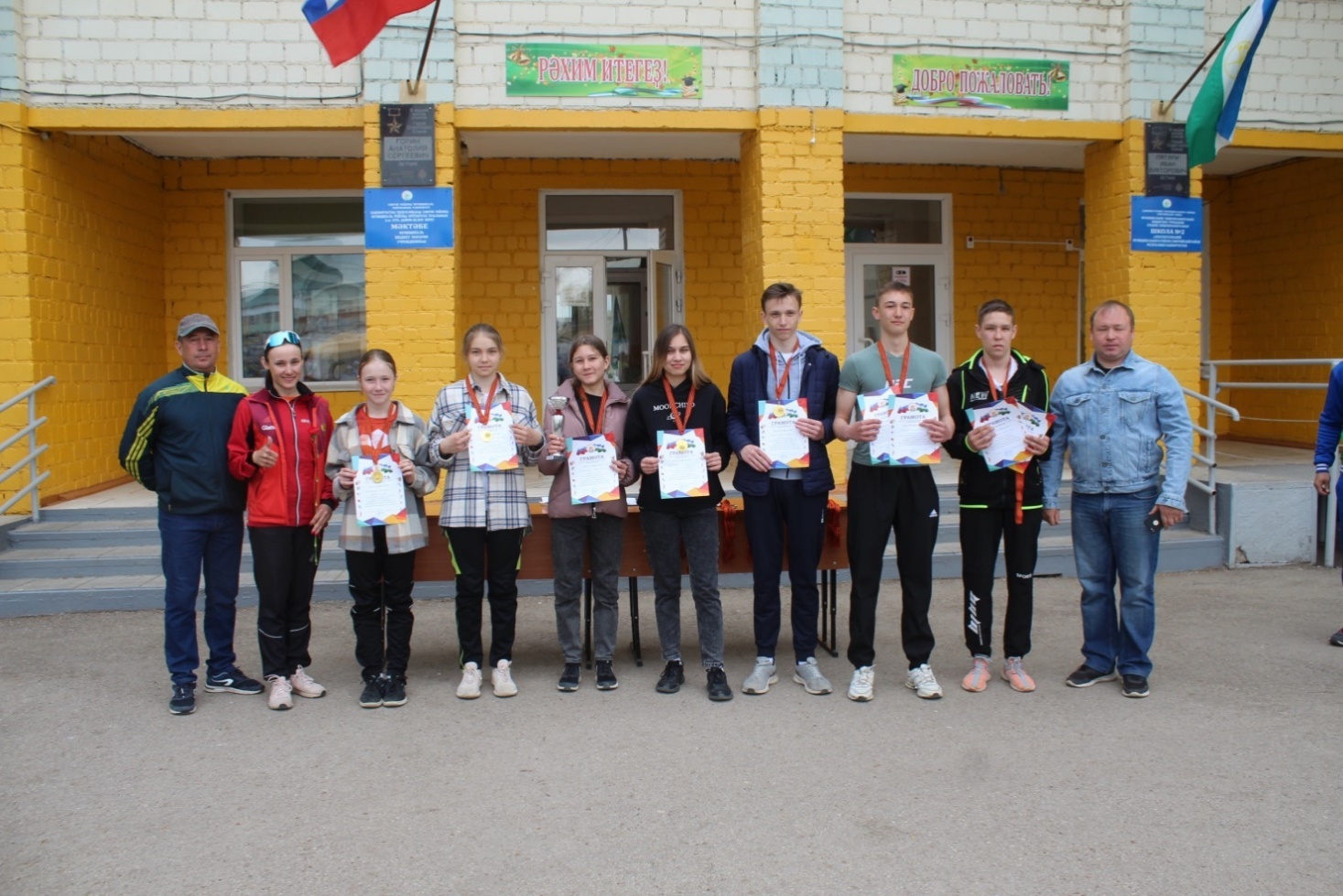 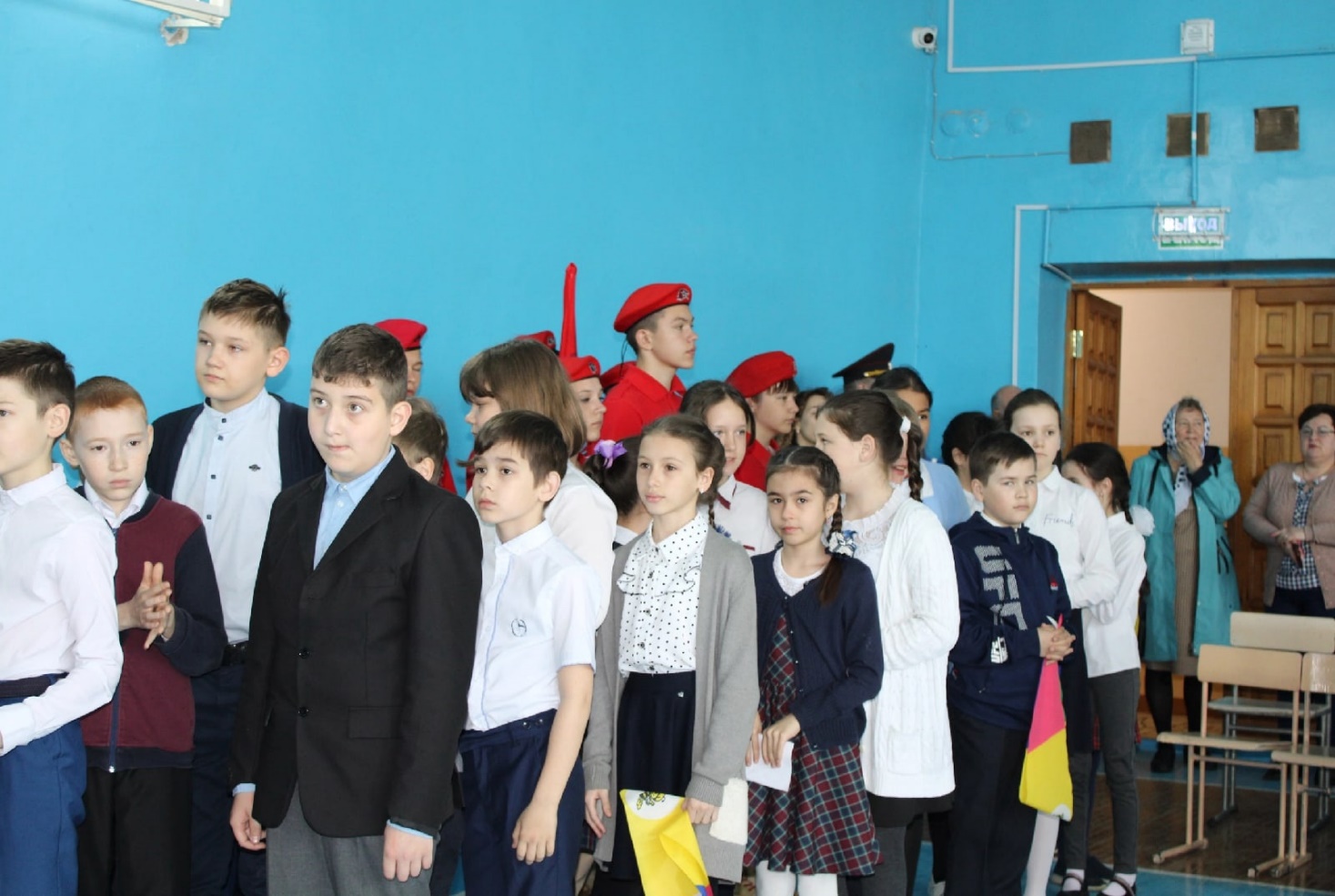 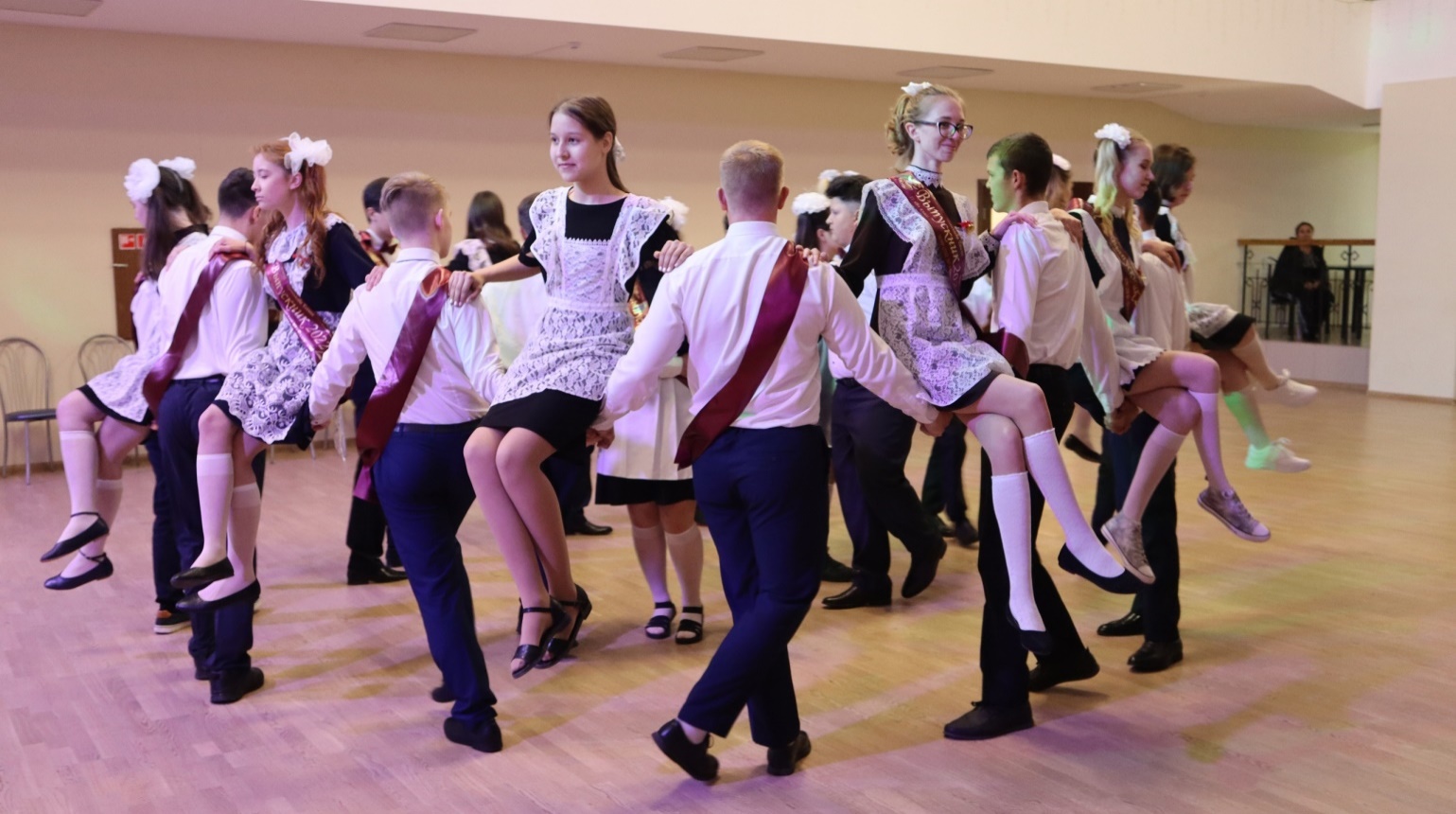 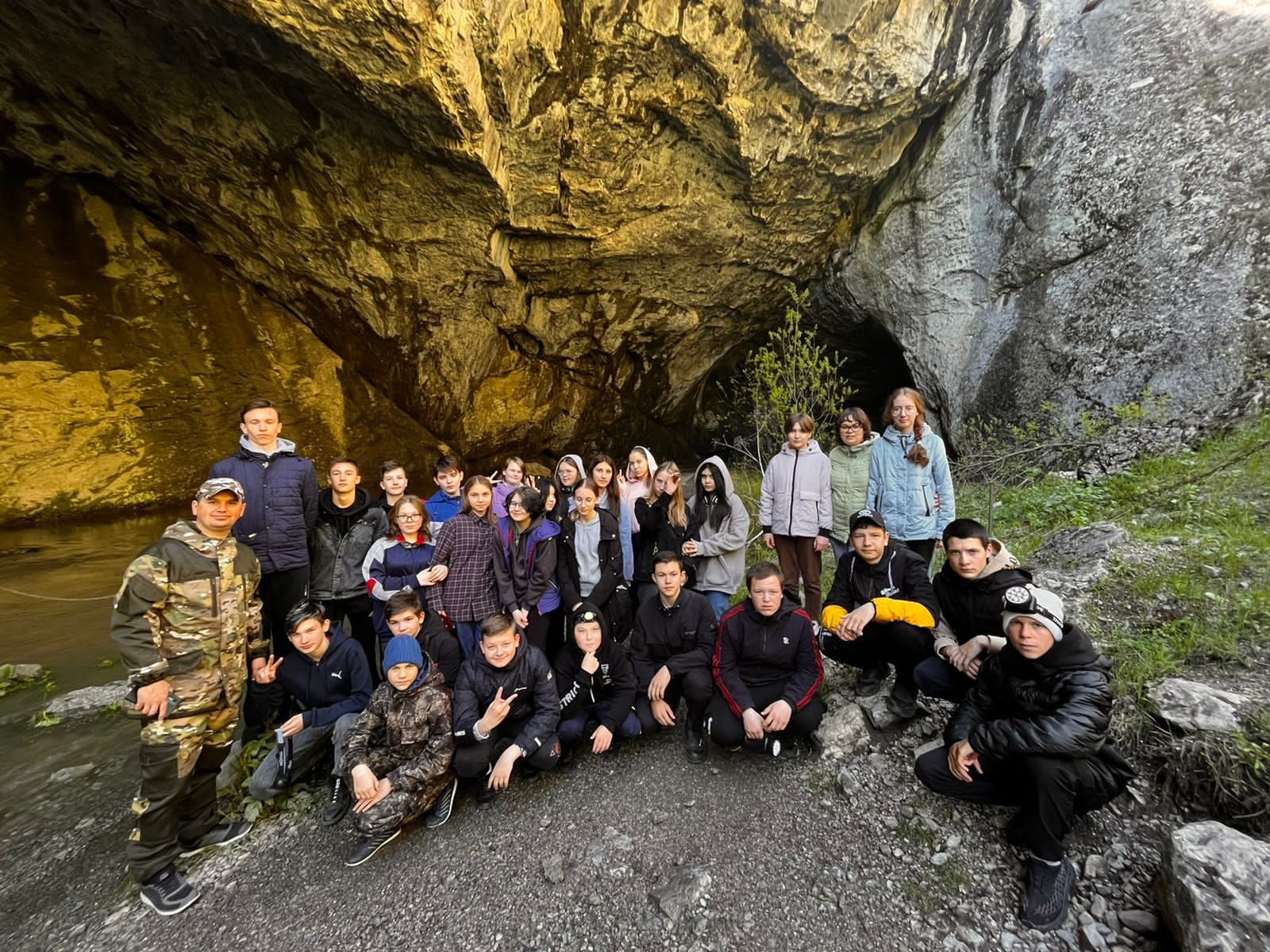 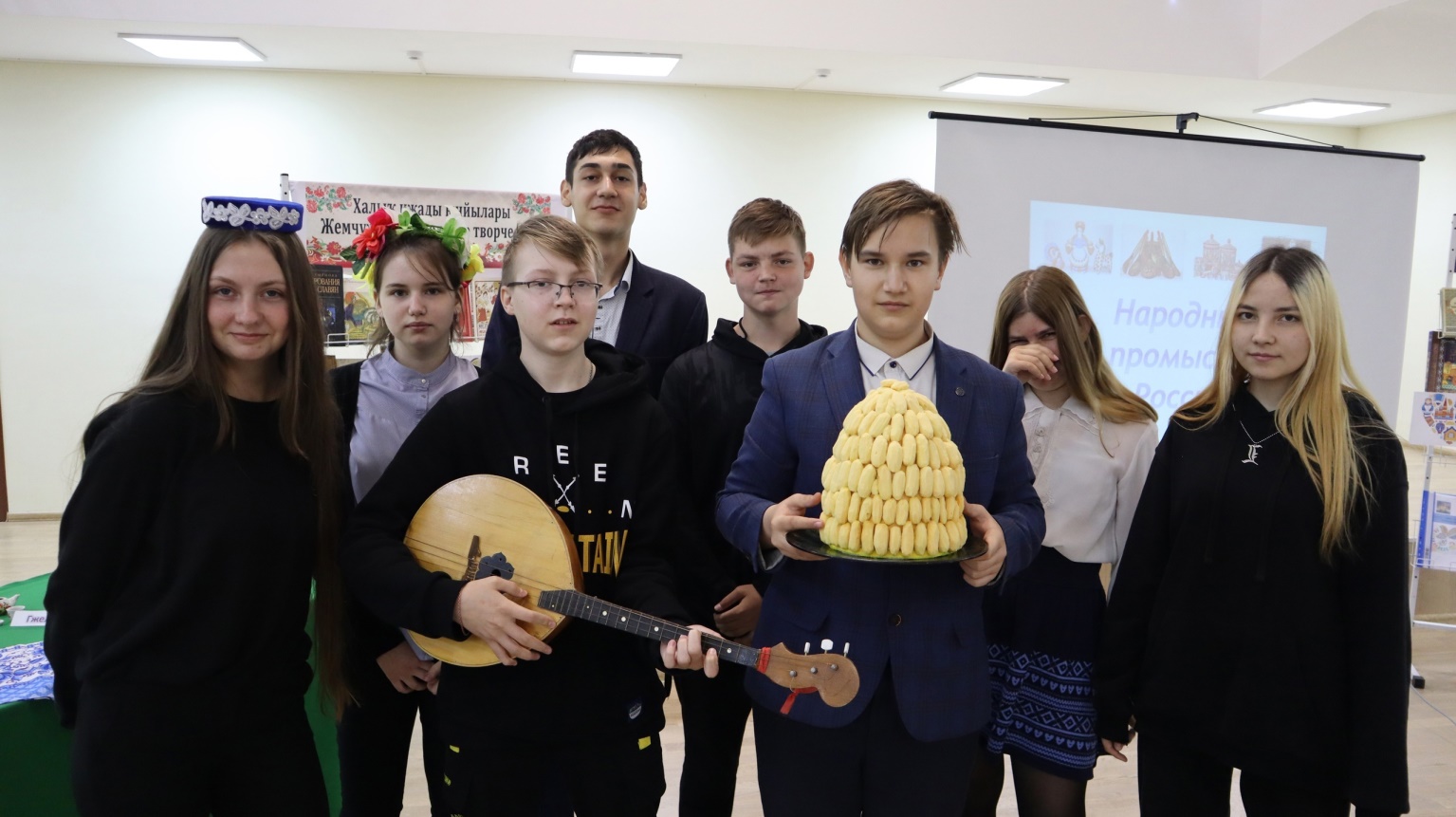 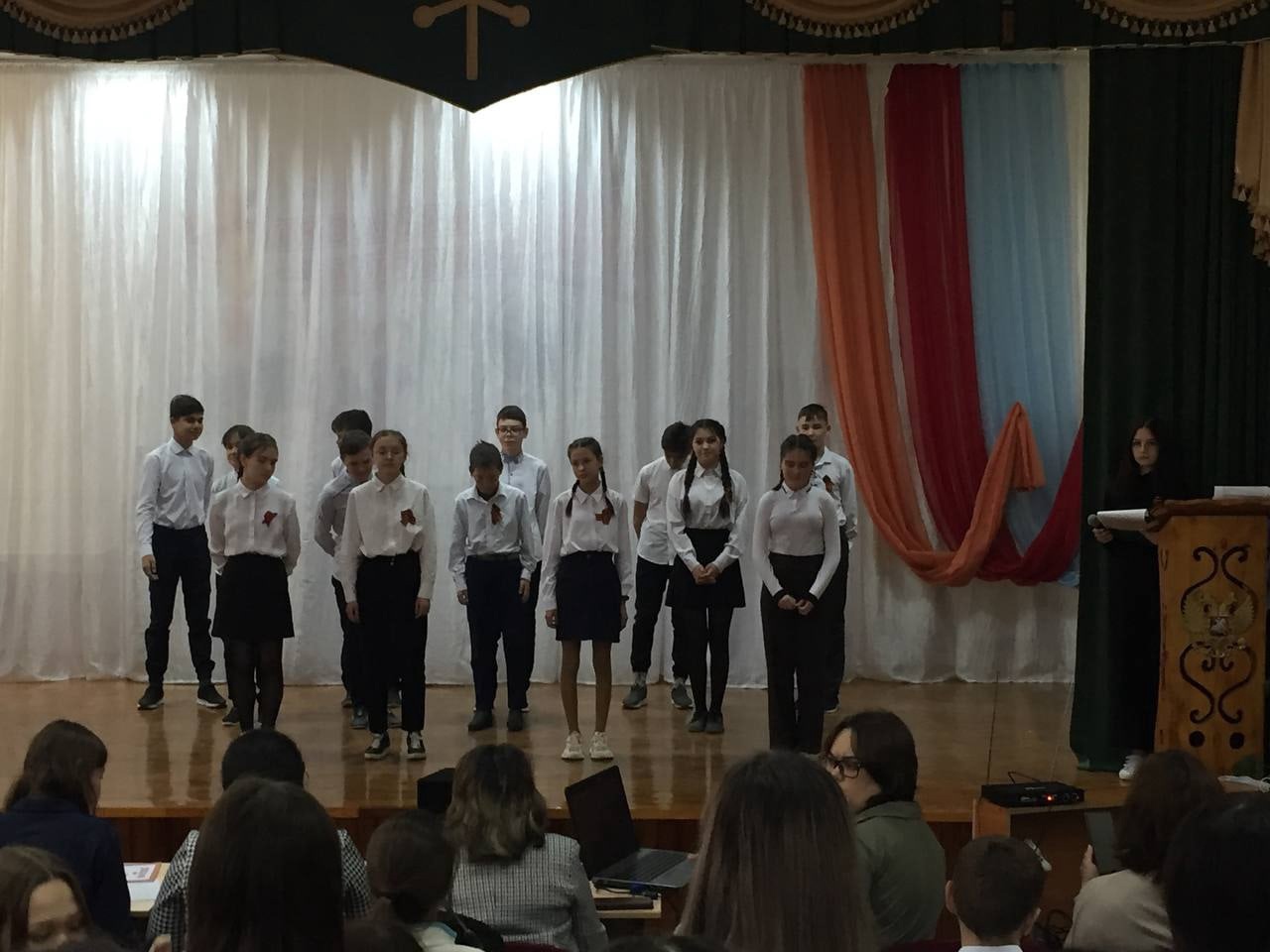 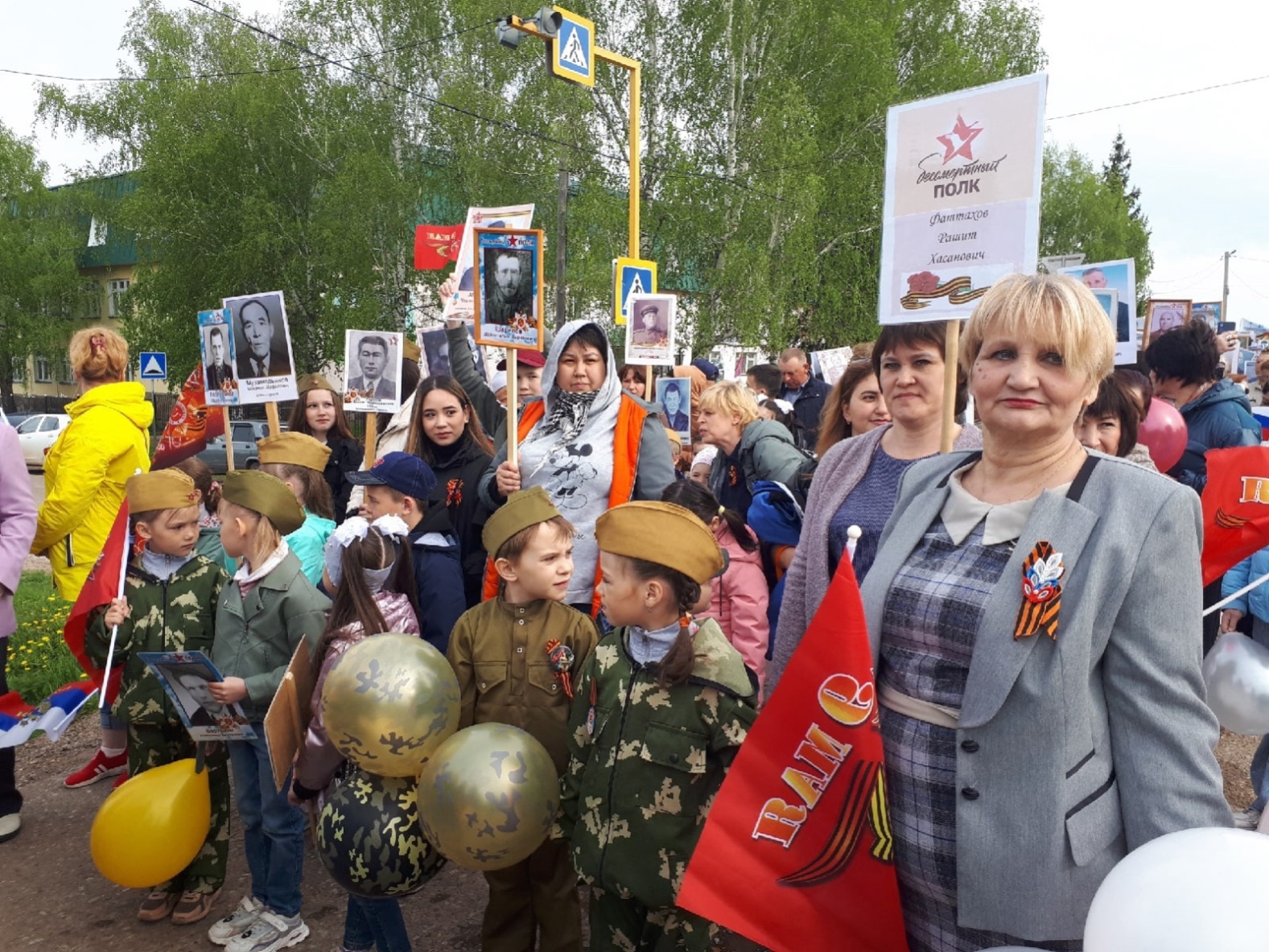 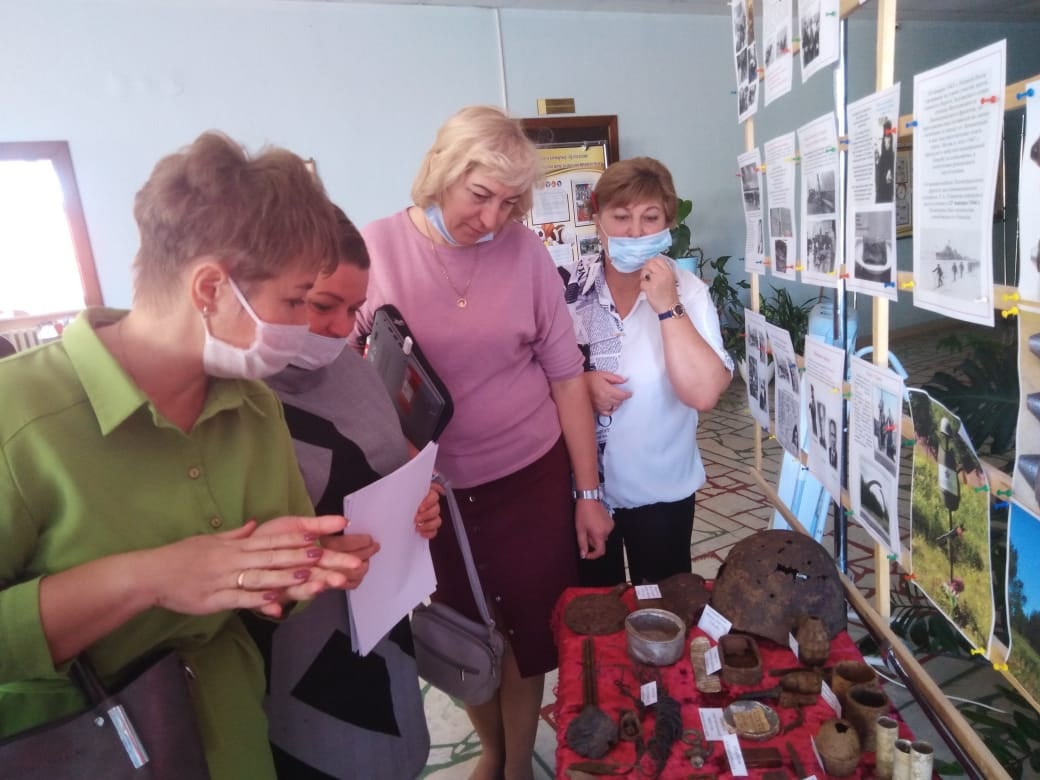 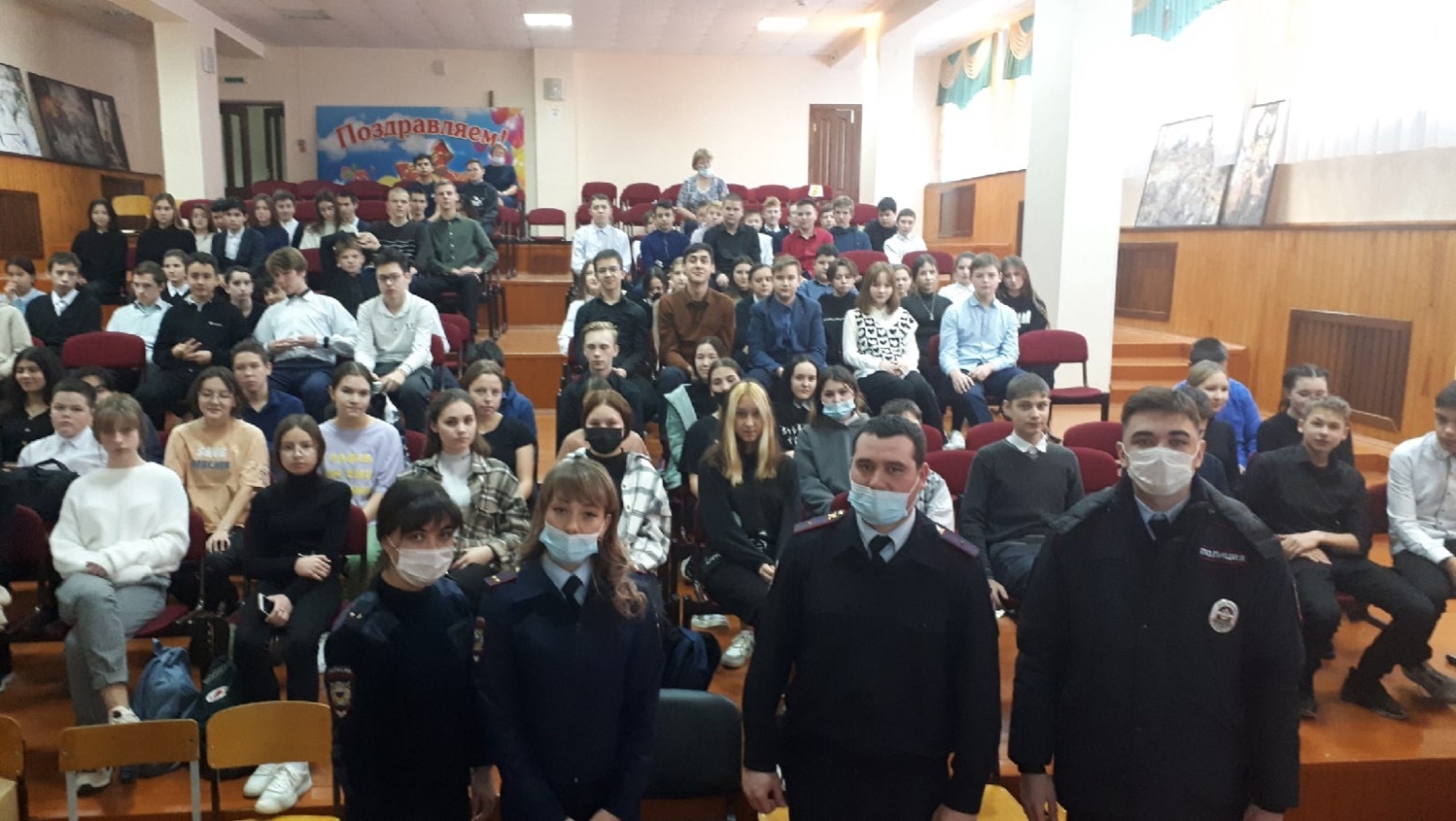 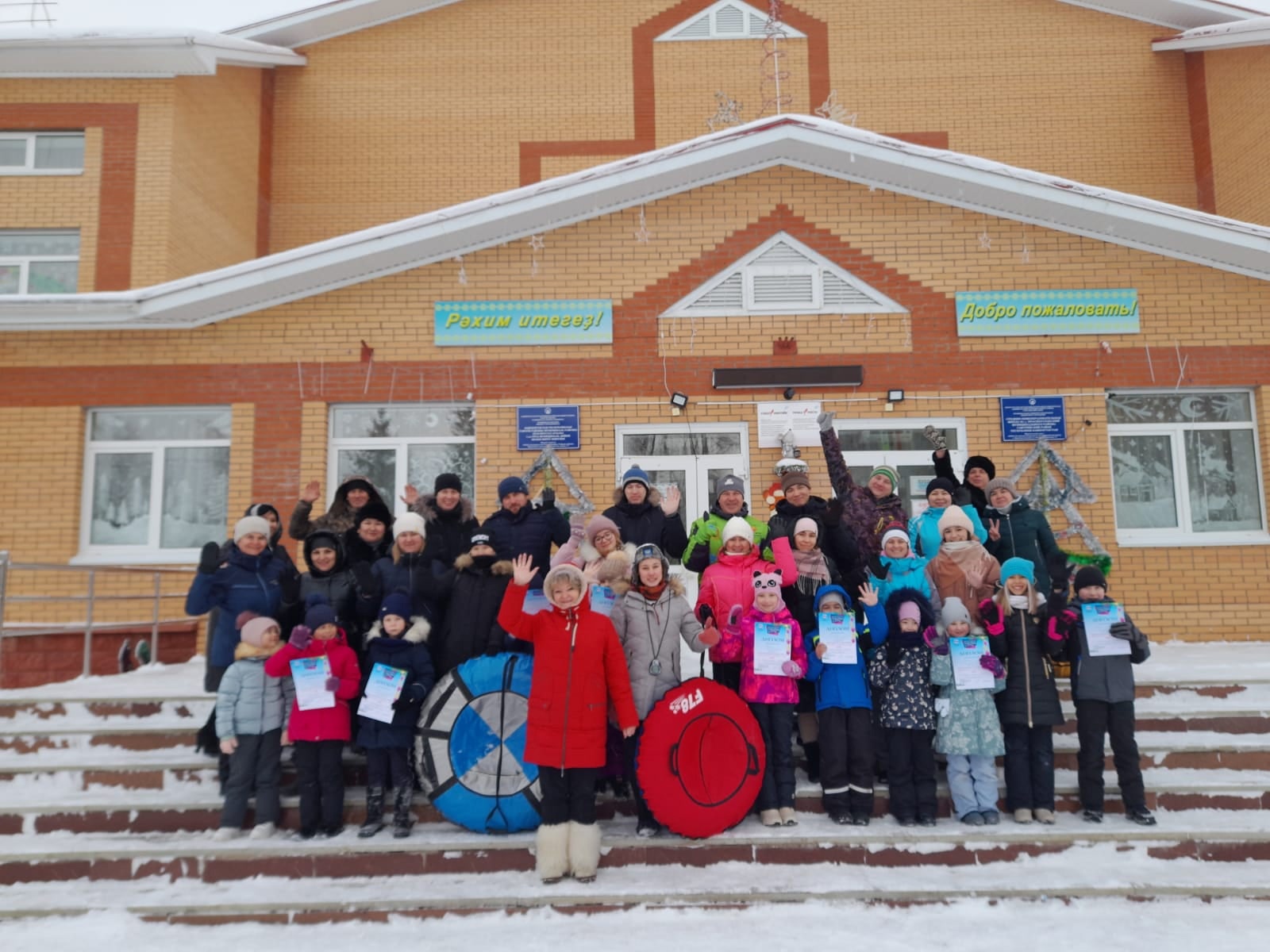 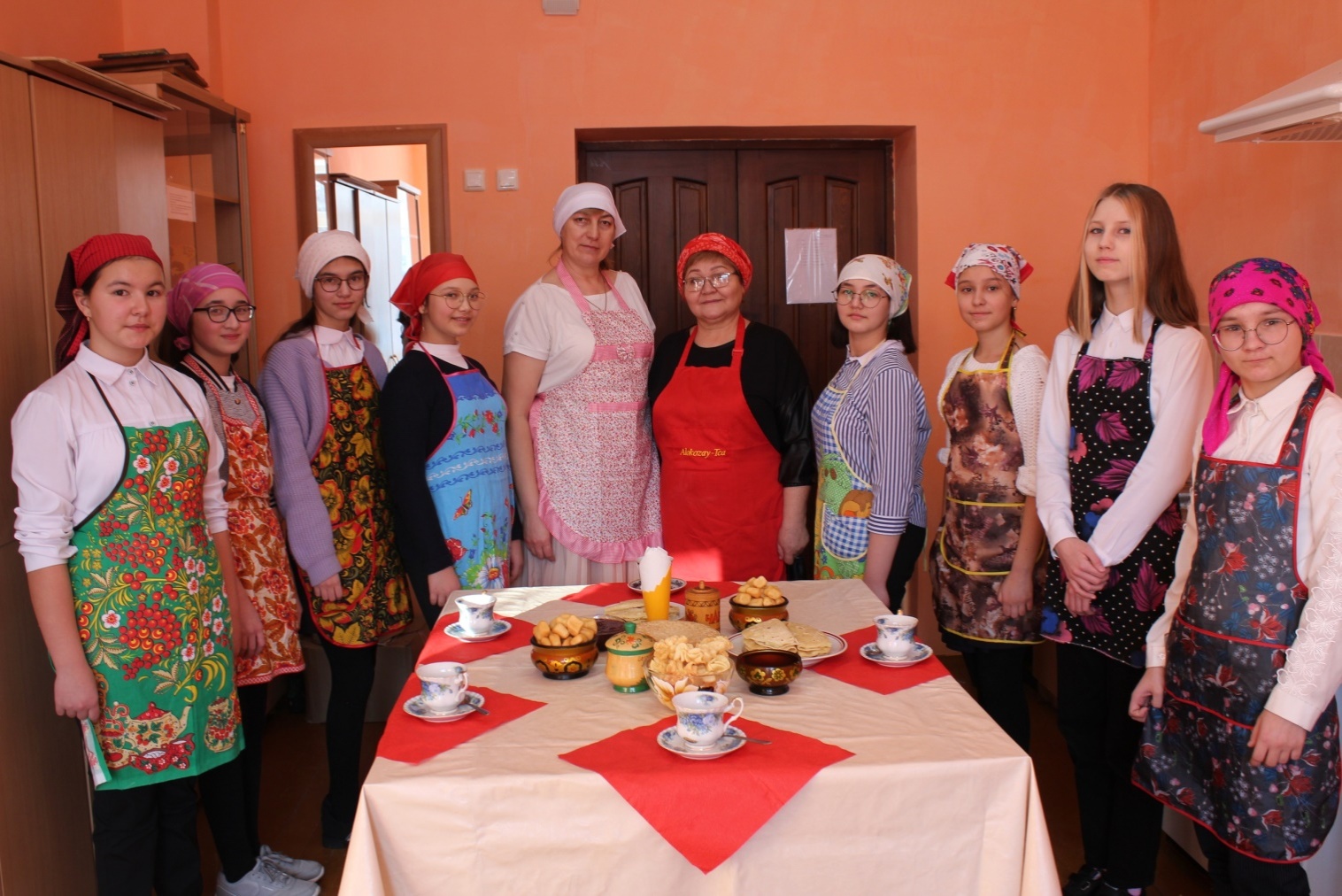 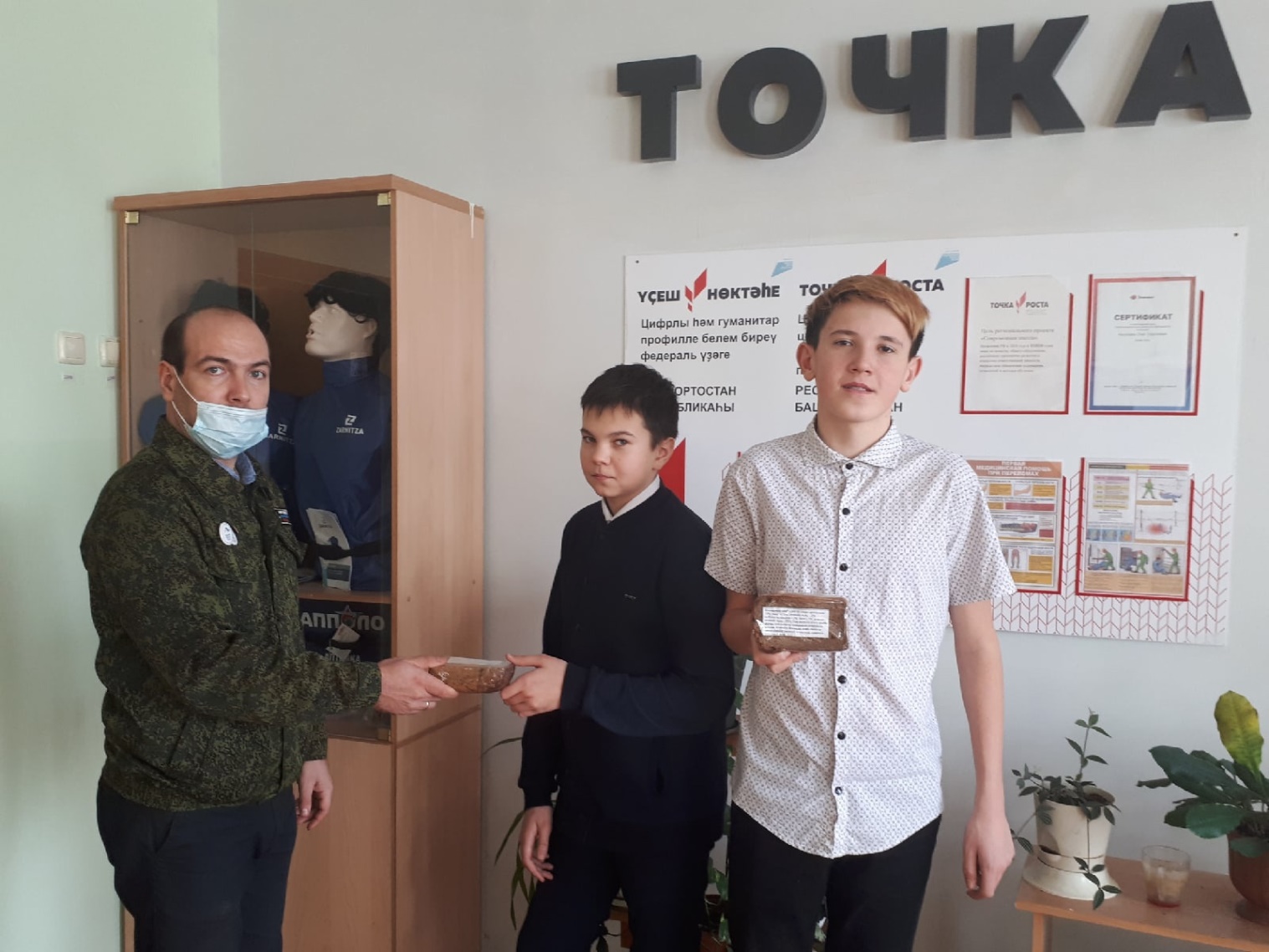 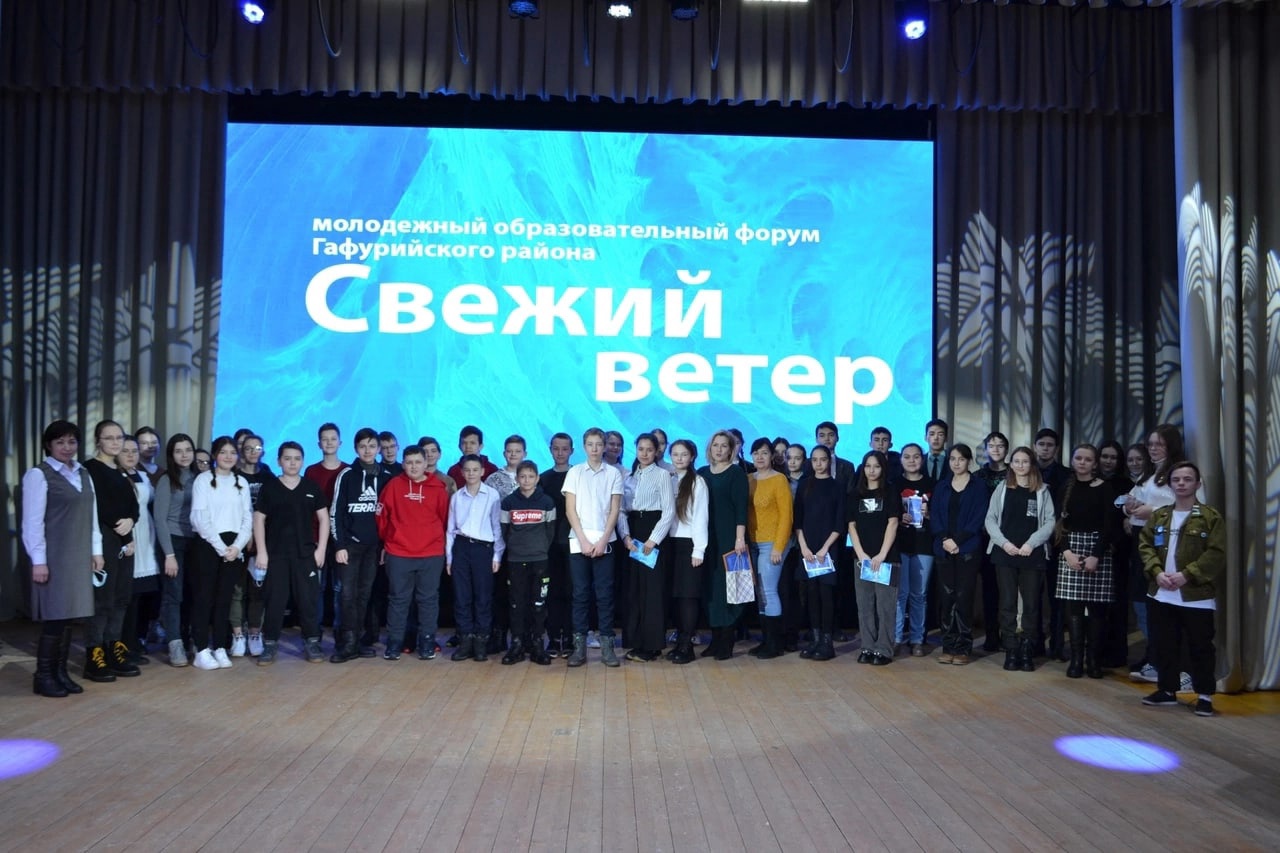 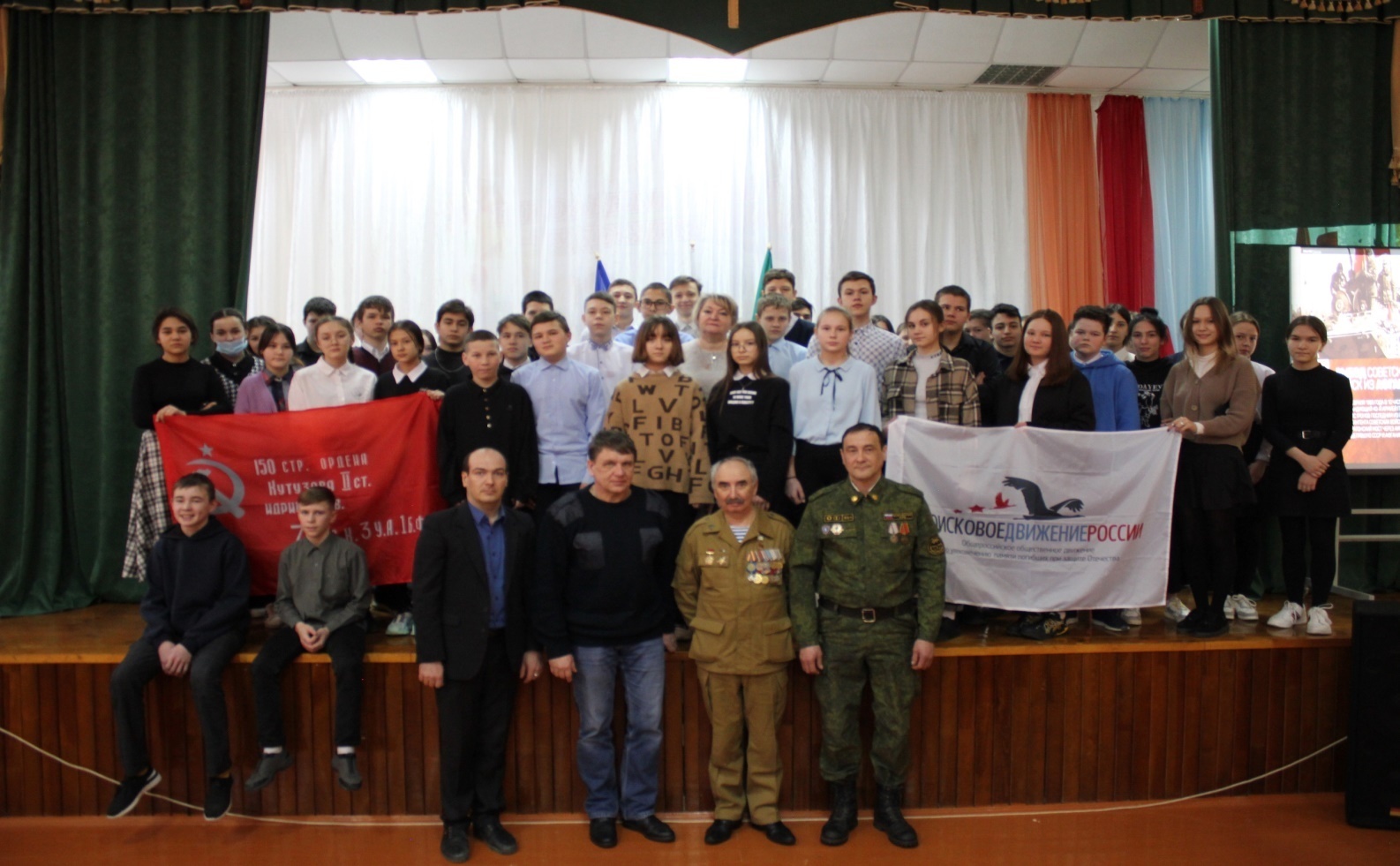 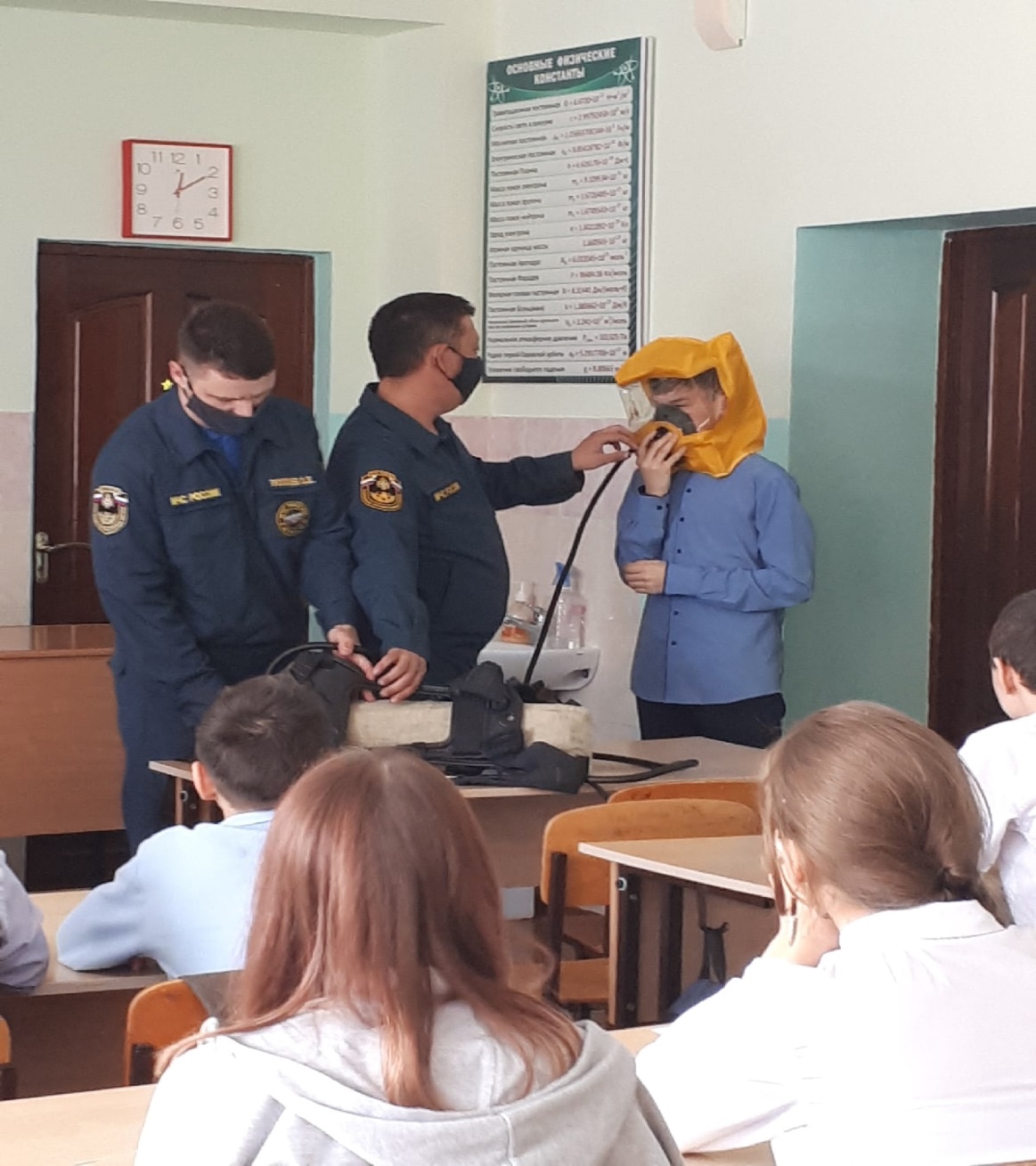 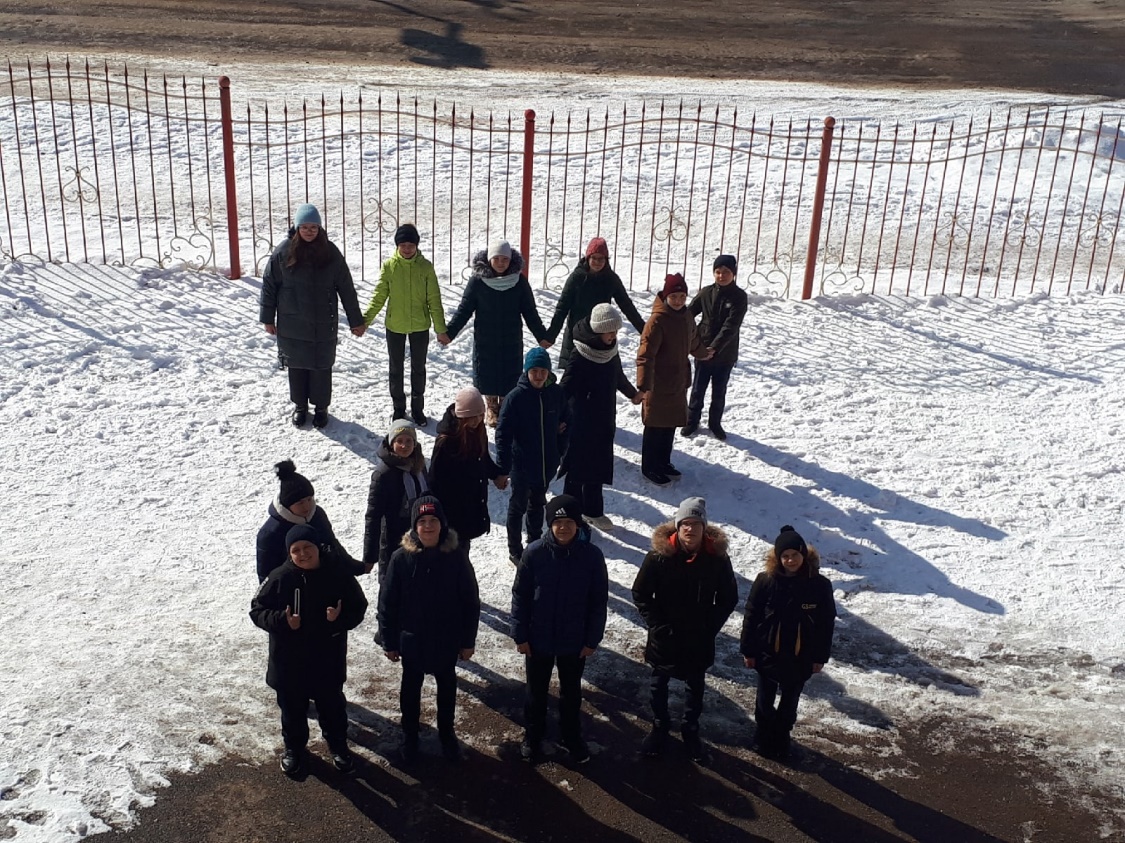 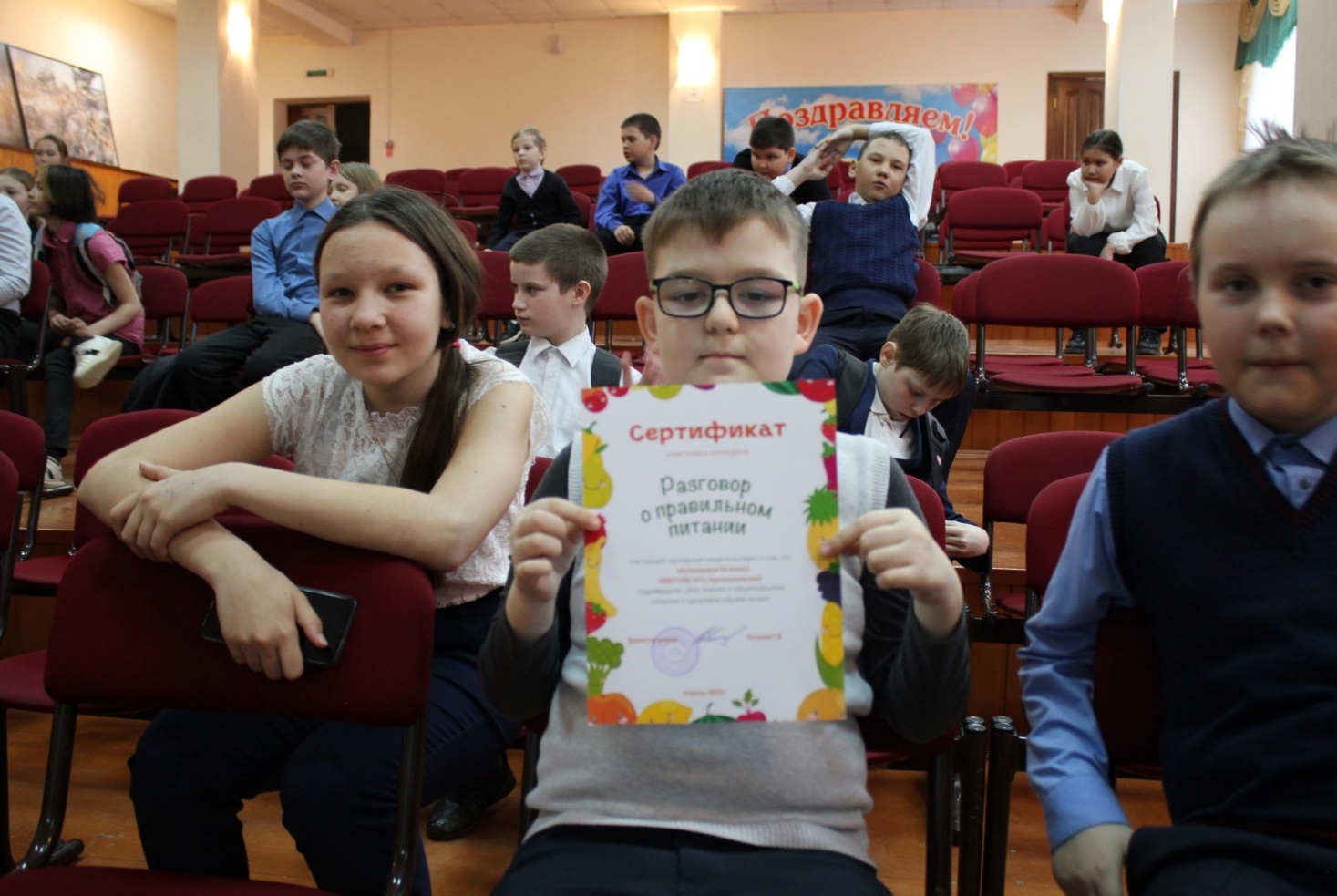 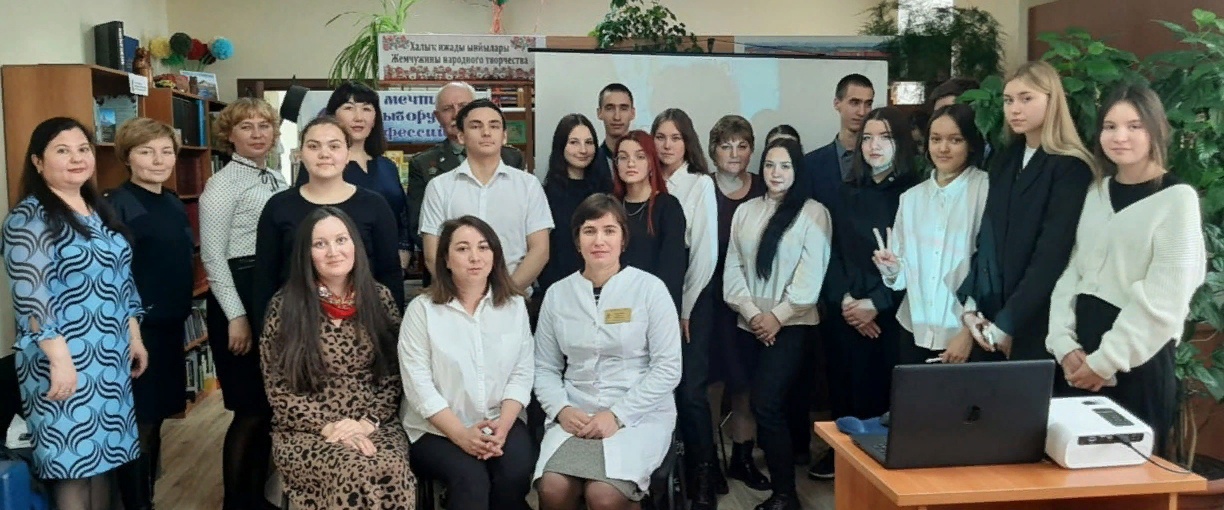 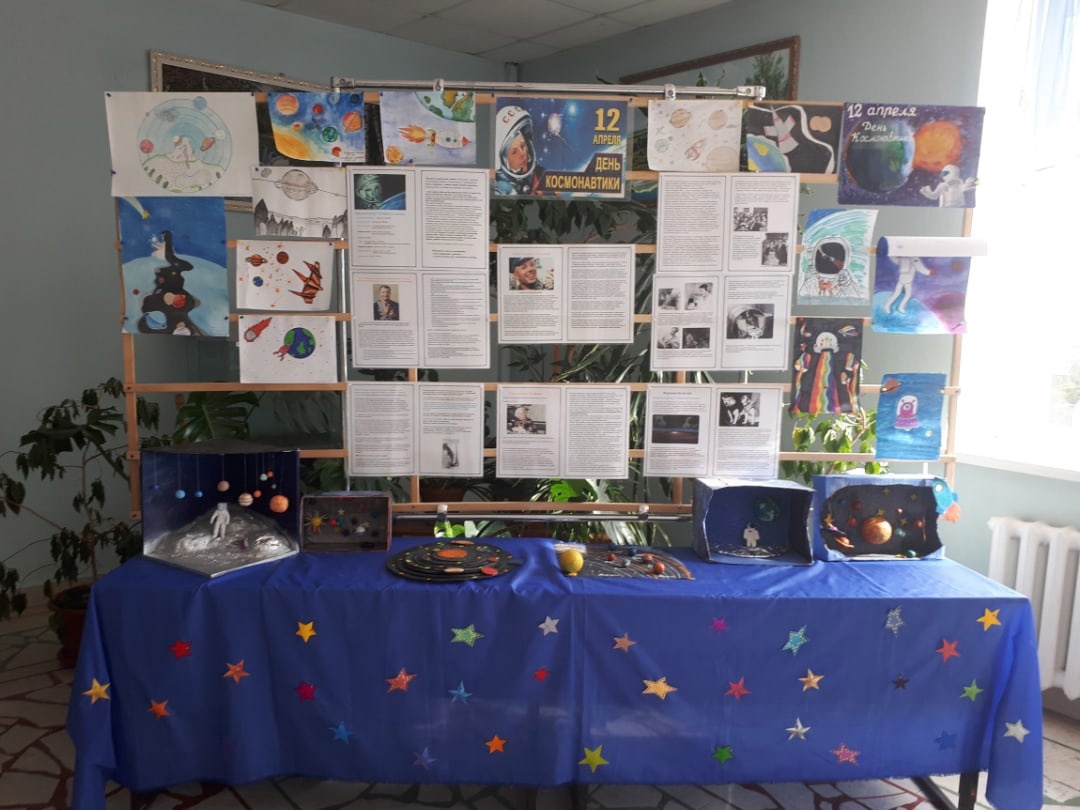 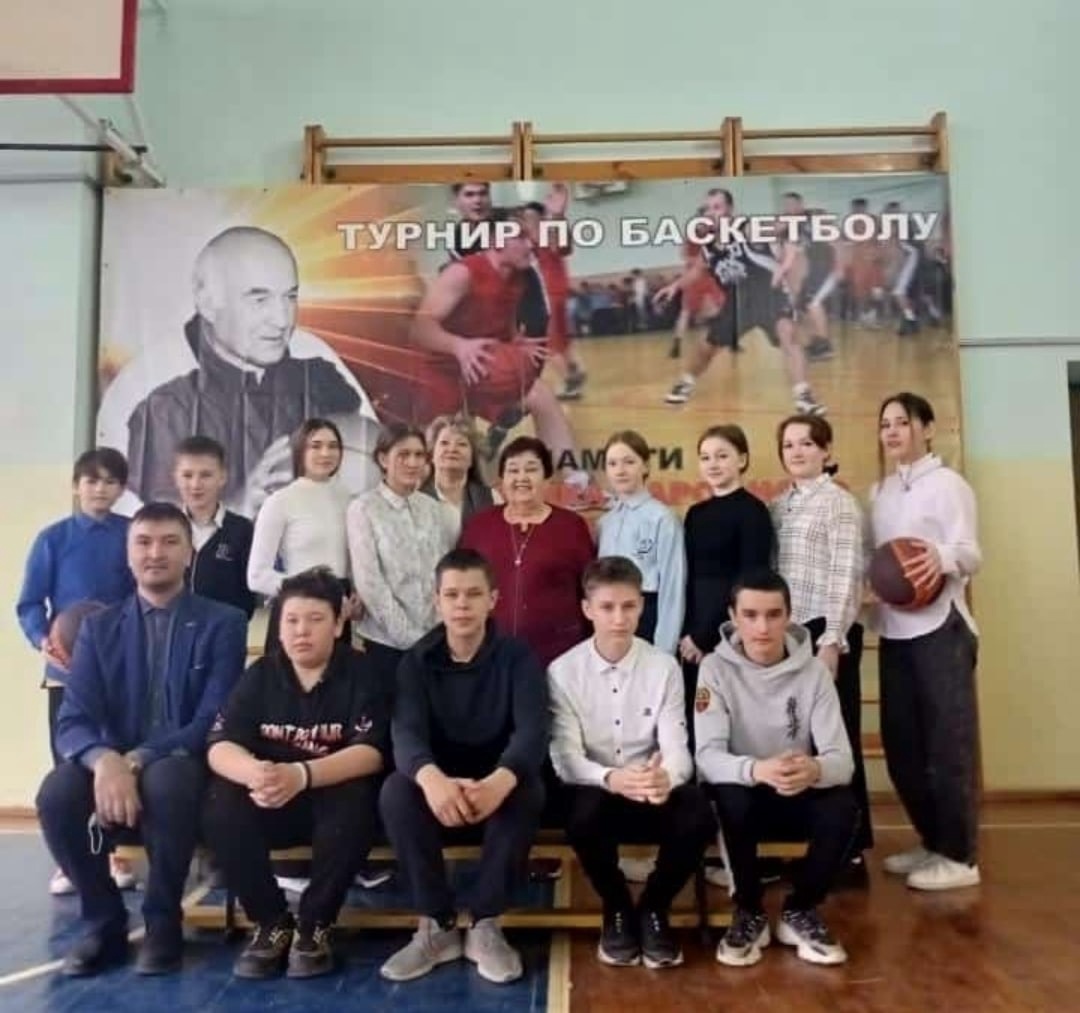 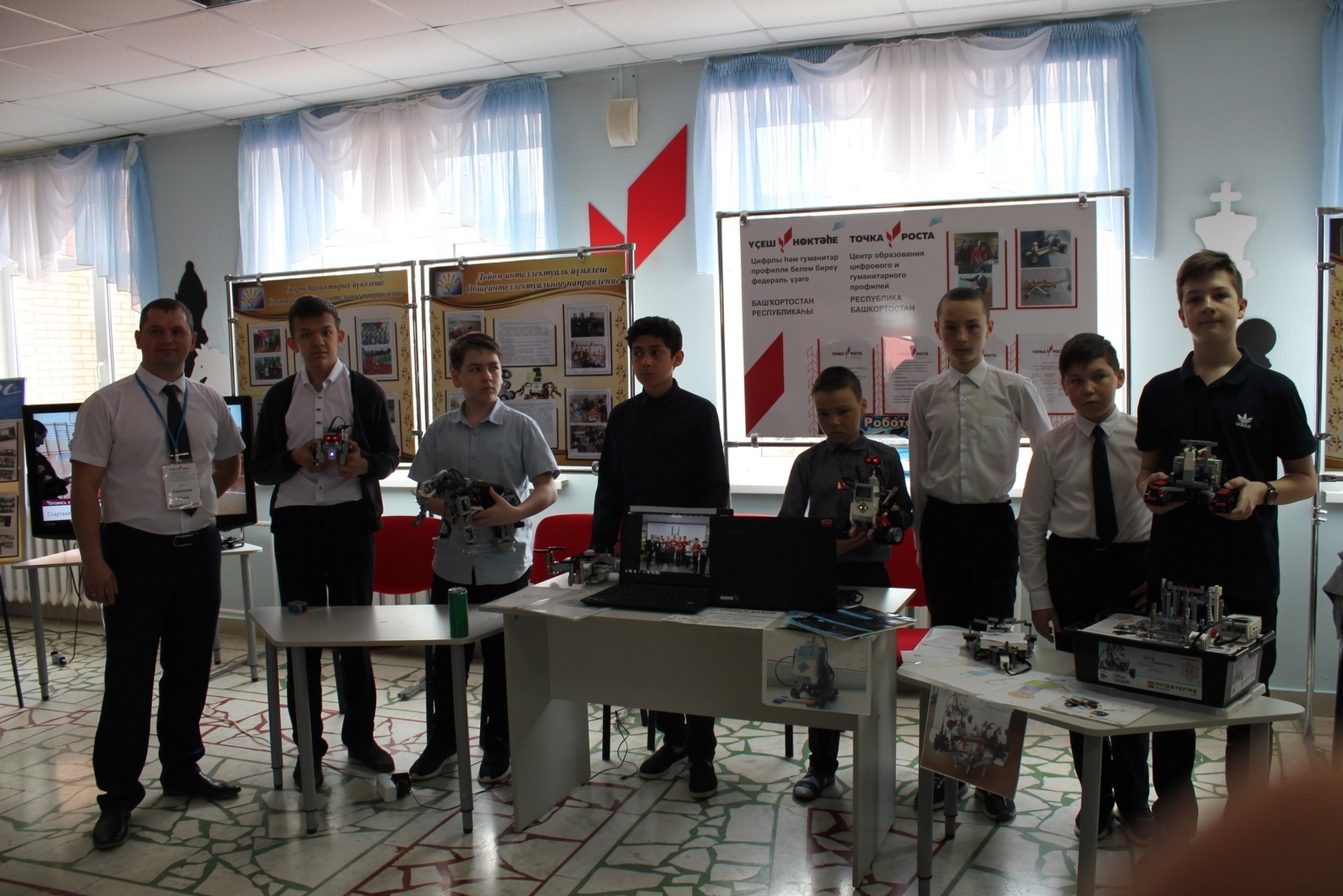 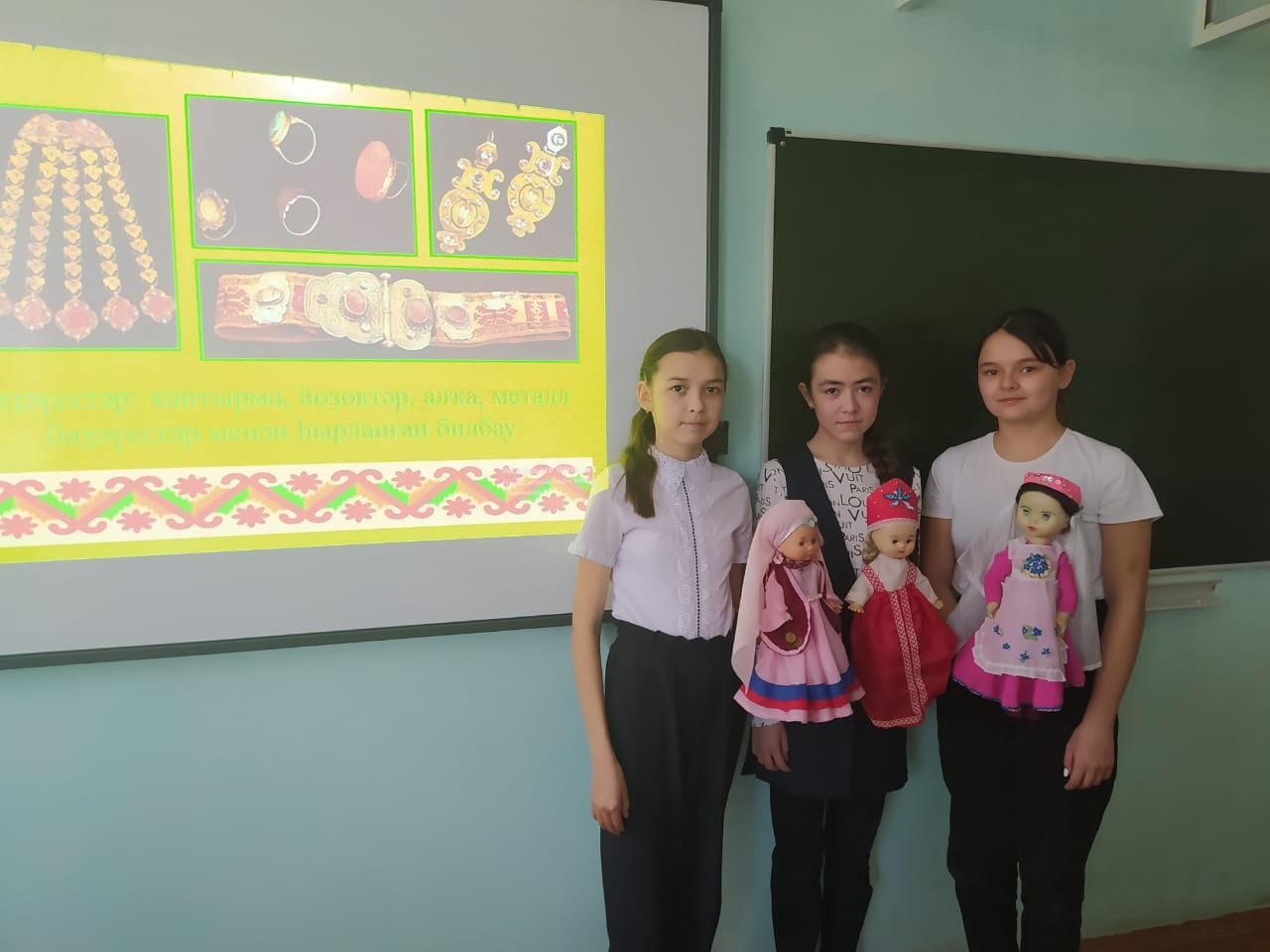 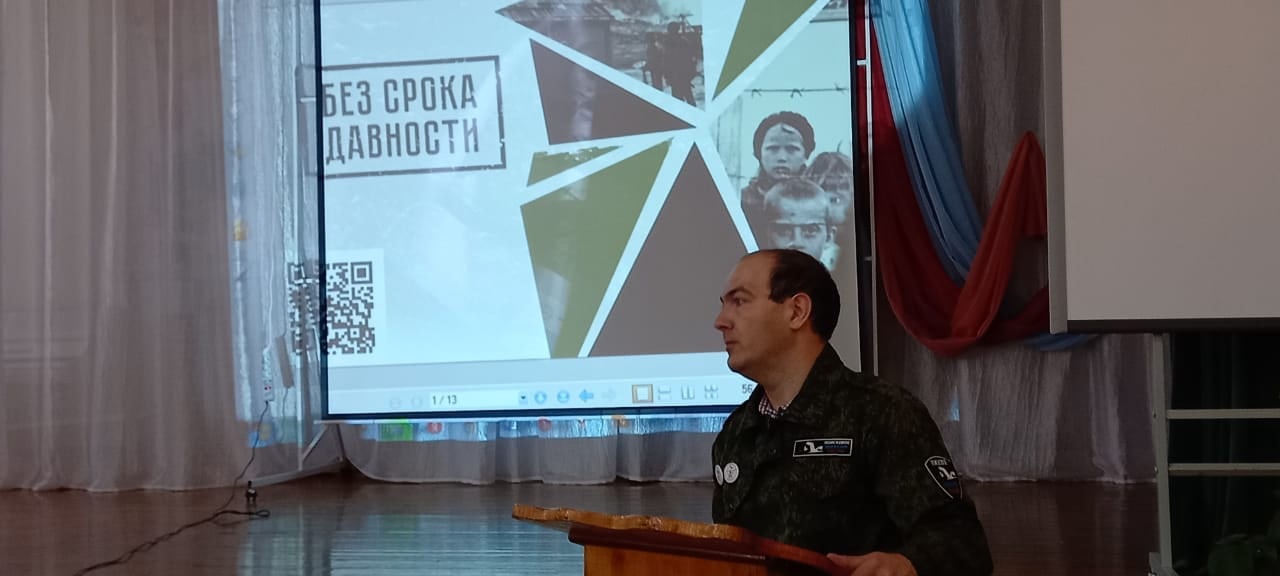 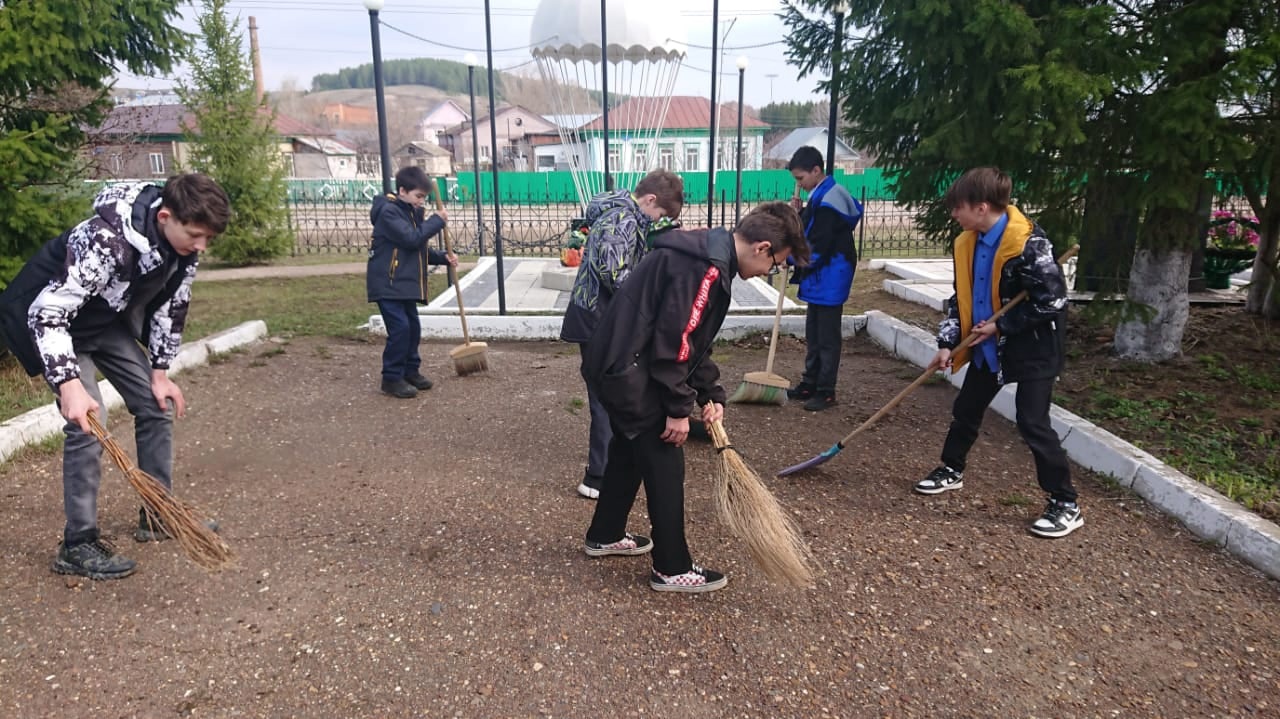 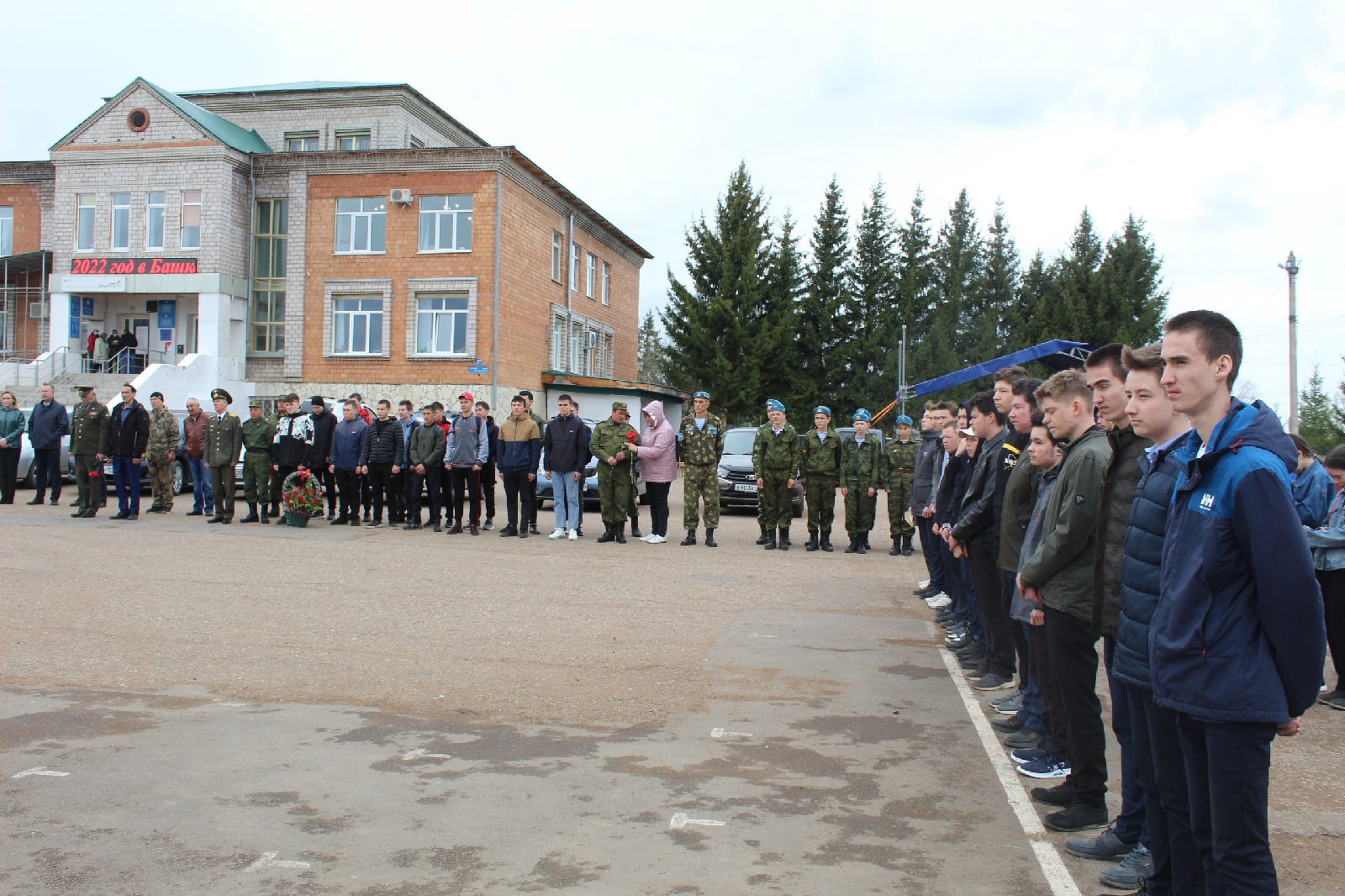 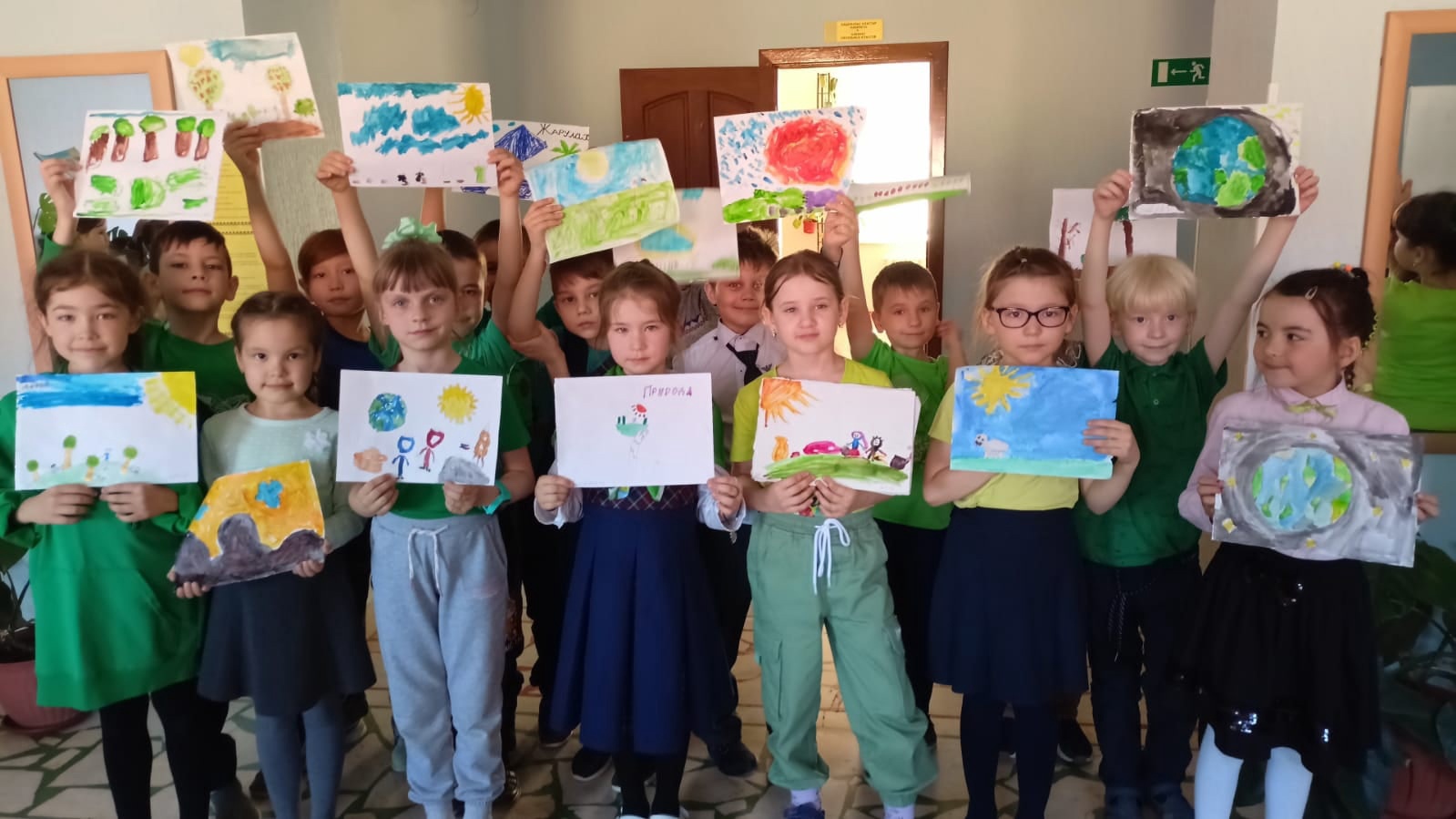 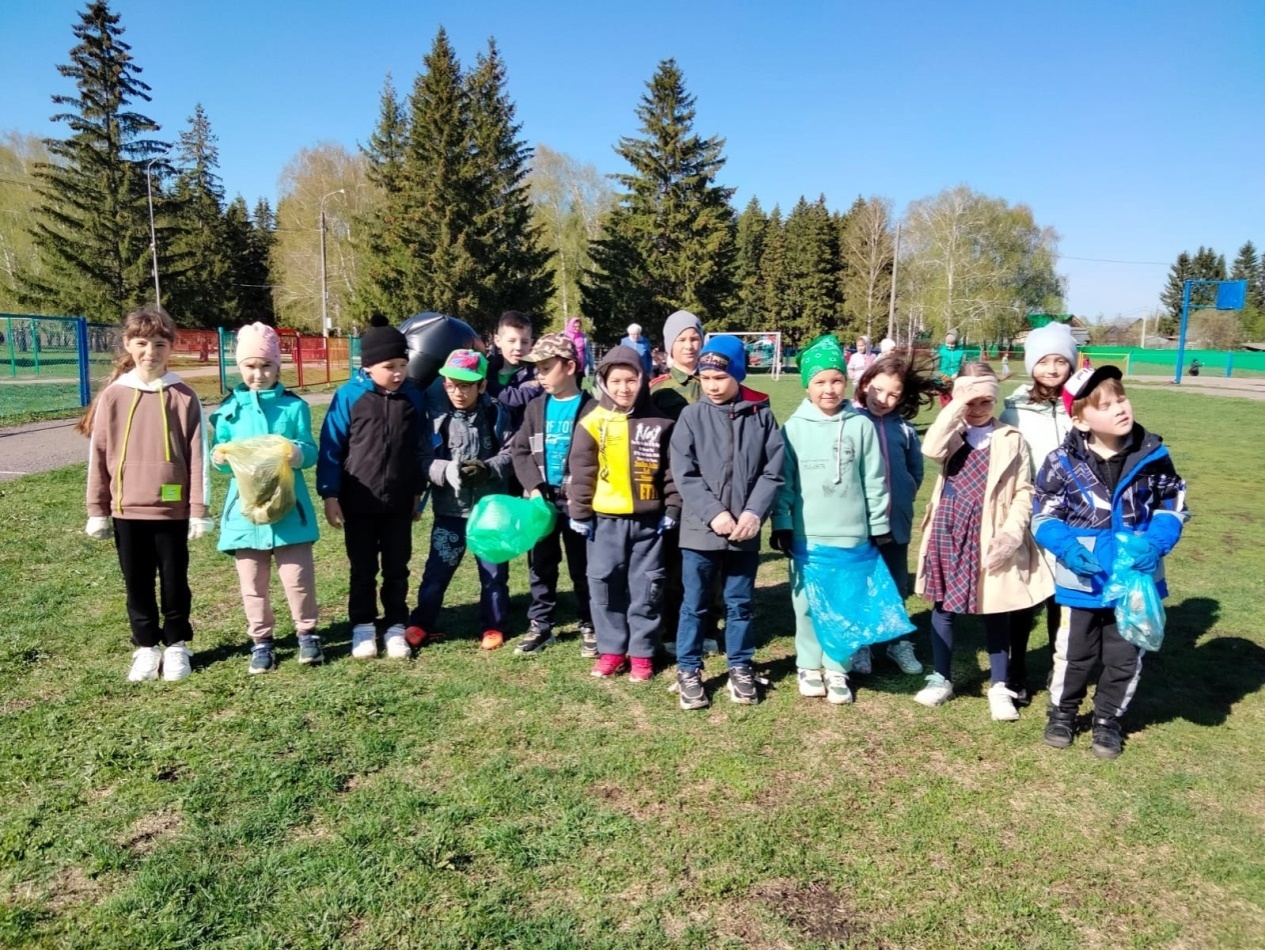 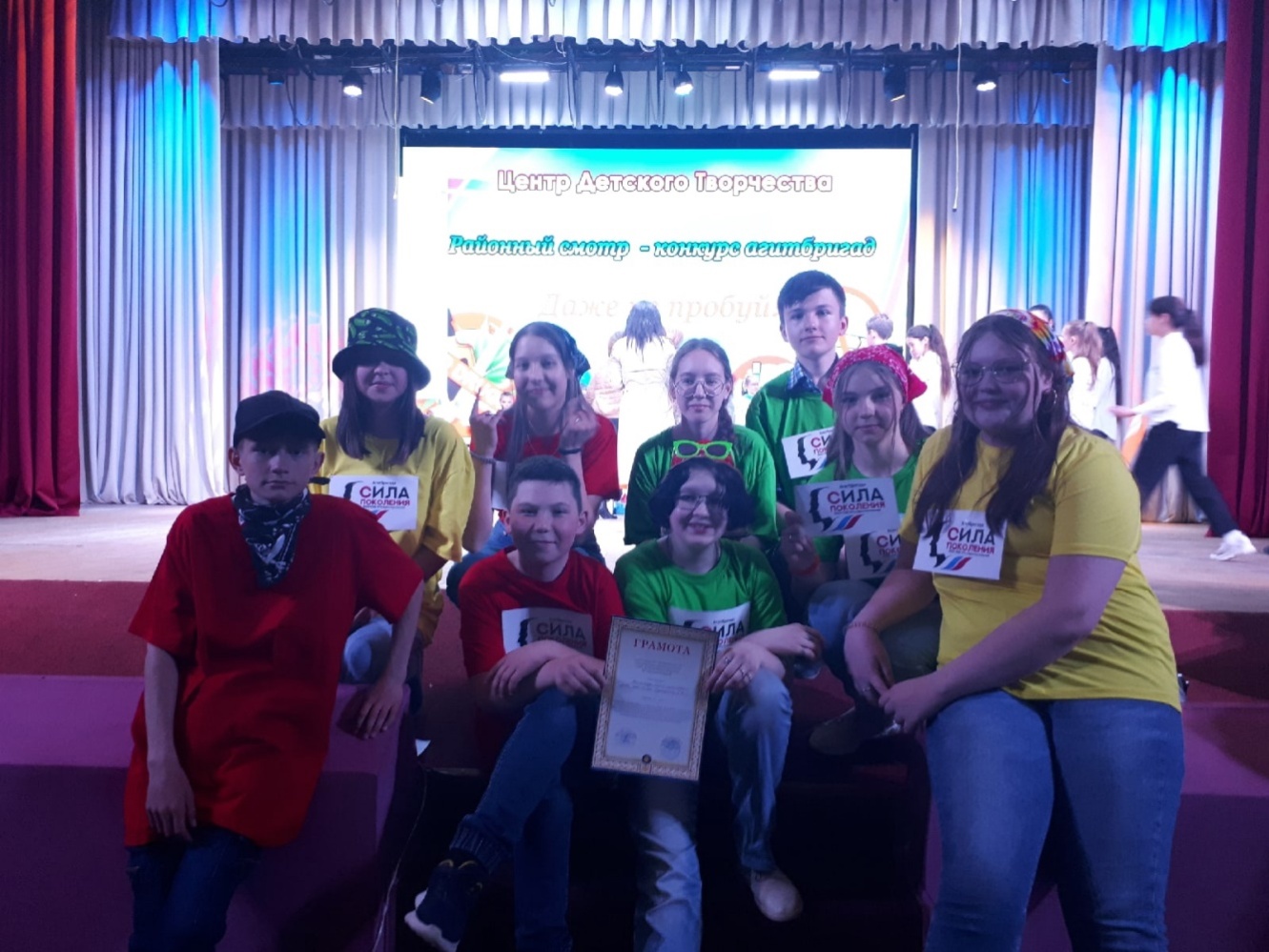 Дополнительное образованиеОхват дополнительным образованием в Школе в 2022 году составил 95 процентов.В 2021/22 учебном году Школа реализовывала 14дополнительных общеразвивающих программ по шести направлениям:художественное («Промышленный дизайн», , школьный театр «Вдохновение»);физкультурно-спортивное («Спортивные игры», «Футбол в школе», «Шахматы»);социально-гуманитарное («IT-класс"», «Учусь учиться», «Школа волонтеров», «Основы киноискусства»);туристско-краеведческое «По дорогам родного края», «Пересвет»);естественно-научное («Лаборатория исследований»);техническое («Роботехника», «Школьный квадракоптер»).В 2021/22 учебного года по программам технической и естественно-научной направленности занимались 54 процентаобучающихся, осваивающих дополнительные образовательные программы. Это говорит о росте интереса обучающихся к освоению программ технической и естественно-научной направленности и необходимости увеличения количества программ по этим направлениям.В 2022 году Школа включилась в проект Минпросвещения «Школьный театр» (протокол Минпросвещения от 27.12.2021 № СК-31/06пр). В Школе с 1 сентября 2022 года организовано объединение дополнительного образования «Театральная студия "Вдохновение"». Разработана программа дополнительного образования «Театральная студия "Вдохновение». Руководитель театральной студии – педагог дополнительного образования Усманова З.М. Педагог имеет необходимую квалификацию, Составлены план и график проведения занятий театральной студии. Созданы условия для организации образовательного процесса: выделены помещение и специальное оборудование,предоставлен актовый зал .В  театральной студии занимались 48 обучающихся 3, 5–8-х классов. Это 12 процентов обучающихся Школы. С 1 сентября 2022 года в рамках дополнительного образования организован школьный спортивный клуб «ГТО». В рамках клуба реализуются программы дополнительного образования:волейбол – 2 группы;баскетбол – 4 группы;общая физическая подготовка – 2 группы;подвижные игры – 3 группы;футбол – 2 группы;полиатлон – 2 группы.В объединениях клуба занято487 обучающихся (61% обучающихся Школы).Для успешной реализации проекта имеется необходимая материально-техническая база:спортивный зал, спортивная площадка, использующиеся для проведения спортивных соревнований с участием школьников;музыкальная аппаратура для проведения мероприятий и организации общешкольных мероприятий (усилители звука, колонки, музыкальный центр, микрофоны);коллекция фонограмм и аудиозаписей для проведения воспитательных мероприятий.В 2022 года в рамках клуба проведены следующие спортивные мероприятия:Деятельность Центра образования цифрового и гуманитарного профилей«Точка роста», функционирующей на базе МОБУ СОШ №1с. КрасноусольскийМР Гафурийский район Республики БашкортостанВ сентябре 2020 года на базе МОБУ СОШ №1  с. Красноусольский начал функционировать Центра образования цифрового и гуманитарного профилей «Точка роста». Деятельность Точка роста» ведется с трех направлениях- учебная, внеурочная  и дополнительное образование. Учебная деятельность в Центре осуществляется по трем предметам учебного плана гимназии: технология, информатика, ОБЖ. Предмет технология является организующим ядром вхождения в мир технологий, в том числе: материальных, информационных, коммуникационных, когнитивных и социальных. В рамках освоения программы по предмету технология происходит приобретение базовых навыков работы с современным технологичным оборудованием, освоение современных технологий, знакомство с миром профессий, самоопределение и ориентация обучающихся на деятельность в различных социальных сферах, обеспечивается преемственность перехода обучающихся от общего образования к среднему профессиональному, высшему образованию и трудовой деятельности. Учебная деятельность по предмету технология осуществляется учителями Скрипачева Р.Р. и Шарипов Б.Р.  В 5-7 классах были обновлены рабочие программы, в которых появились новые технологии: модульное обучение и кейс-технология. На своих уроках учителя применяют оборудование Центра: мобильный компьютерный класс, интерактивную доску, лего-конструкторы. Каримова Э.Р. на уроках информатики в 5-9 классах применяет новые технологии и оборудование Центра: интерактивный комплекс, принтер, сканер, копир, мобильный класс с ноутбуками, ноутбук для учителя. Содержание рабочих программ по предмету информатика также обновлено в соответствии рекомендациям Фонда новых форм развития образования.  Уроки ОБЖ осуществляются учителем Николаевым О.С. с учетом Концепции преподавания учебного предмета «ОБЖ». Изучение учебного предмета «ОБЖ» обеспечивает формирование базового уровня культуры безопасности жизнедеятельности, способствует выработке умений распознавать угрозы, избегать опасности, нейтрализовать конфликтные ситуации, решать сложные вопросы социального характера, грамотно вести себя в чрезвычайных ситуациях. Все это содействует закреплению навыков, позволяющих обеспечивать защиту жизни и здоровья обучающегося, формированию необходимых для этого волевых и морально-нравственных качеств, предоставляет широкие возможности для эффективной социализации, необходимой для успешной адаптации к современной техно-социальной и информационной среде, способствует проведению превентивных мероприятий в сфере безопасности. На уроках ОБЖ, посвященных безопасности, используется оборудование, полученное в рамках проекта.Внеурочная деятельность Центра «Точка роста» реализуется через план социокультурных мероприятий и разноуровневые дополнительные общеобразовательные программы цифрового, естественнонаучного, технического и гуманитарного профилей. В 6-7 классах реализуется программа «Основы программирования на Scratch» (руководитель Каримова Э.Р.), в  5 классах «Информационная безопасность» (Каримова Э.Р.). Занятия проводятся в очном формате.Дополнительная образование реализуется в нескольких направлениях. Все дополнительные общеобразовательные общеразвивающие программы «Шахматы», «Школьное телевидение», «Робототехника», «Промышленный дизайн»,  «3D-моделирование и прототипирование» зарегистрированы в «Навигаторе». Дети записаны в кружки через систему дополнительного образования для детей «Навигатор». Кружок «Робототехника» посещают обучающиеся 6-8  классов (рук.Соколов И.В.), сформирован на базе Точки Роста и работает от ЦДТ. Остальные кружки работают на базе школы – 1. «Школьное телевидение», 7-9 классы (рук. Кунафина А.Ф.), 2. «Промышленный дизайн. Проектирование промышленной среды», 5-7 классы (рук. Скрипачева Р.Р..), 3. «3D моделирование и прототипирование», 6-9 классы (рук. Скрипачева Р.Р..).Также решается одна из основных задач – развитие шахматного образования, кружок «Шахматы», 2-11 классы (рук. Хакимова Л.Д.) Инфраструктура Центра используется в урочное и внеурочное время как общественное пространство для развития общекультурных компетенций и цифровой грамотности не только обучающихся, но и для педагогического коллектива. На базе Центра проводятся совещания, педсоветы в дистанционном формате, проводятся классные часы.Организовывается просмотр и обсуждение уроков Всероссийского проекта «Проектория», «Шоу профессий»Ребята проходят он-лайн тренажеры на сайте «Урок цифры»В «Школьной киностудии» были смонтированы ряд проектов –  для участия в конкурсе видеороликов, «ко Дню Защитников Отечества, к 8 Марта и другие мероприятия.На базе точки роста были проведены мероприятия в рамках проведения предметных недель – конкурсы рисунков, викторины в очном и дистанционном формате, мастер-классы, открытые уроки. В марте 2022 года был проведен районный семинар-совещение директоров и руководителей  и педагогов Центров «Точка роста как ресурс формирования современных компетенций обучающихся. Была организована выставка экспозиций Центра «Точка роста», занятие по внеурочной деятельности на тему «Кейс- наручные часы» провела педагог Центра «Точка роста» Скрипачева Р.Р.., мастер классы «Квадракоптер и Я» показал педагог Центра «Точка роста». Шарипов Б.Р., «Реанимационные мероприятия» - педагог Центра «Точка роста» Николаев О.С.., «Проект игры-космос» -педагог Центра «Точка роста» Каримова Э.Р. Обучающиеся активно применяют ресурсы Центра для выполнения проектных работ. 26 работ по предмету «Индивидуальный проект» выполнили обучающиеся 10 классов, используя оборудование и инфраструктуру Центра.5 мая 2022 года приняли участие во Всероссийском открытом уроке «Память народа», посвященном 77 годовщине Победы в ВОВ.В летнее время июнь-август продолжали работать кружки по дополнительному образования для обучающихся .В целях эффективного усвоения учебного материала на уроках «Основы безопасности жизнедеятельности» в 8-11 классах применяются тренажеры-манекены для отработки сердечно-лёгочной реанимации и отработки приемов удаления инородного тела из верхних дыхательных путей. Также на уроках используется набор имитаторов травм и поражений, шина лестничная, воротник шейный, табельные средства для оказания первой медицинской помощи. На уроках информатики в 5-11 классах максимально используются интерактивный комплекс, принтер, сканер, мобильный класс с ноутбуками, ноутбук для учителя. На уроках технологии в 5-7 и 11 классах с целью применения активно-деятельностных форм обучения используются 3D принтер, ПО для 3Д-моделирования, ручной инструмент, промышленное оборудование, используется также дополнительное оборудование — шлем виртуальной реальности, ноутбук с ОС для VR шлема, квадрокоптер. 	На занятиях дополнительного образования по программам «Робототехника», «Школьное телевидение», «3D-моделирование и прототипирование», «Промышленный дизайн. Проектирование промышленной среды» дети приобретают практические умения и навыки работы на ноутбуке, интерактивном комплексе, 3Dпринтере, шлеме виртуальной реальности, квадрокоптере, конструкторе LEGO, работе с цифровой камерой.  Комплект для обучения шахматам активно применяется на занятиях Шахматного клуба.  Широко используется инфраструктура Центра и во внеурочное время. У ребят есть возможность приобрести навыки работы в команде, подготовиться к участию в различных конкурсах и соревнованиях. Обучающиеся работают с ноутбуком, фотоаппаратом, видеокамерой, высокоскоростным интернетом и другими ресурсами Центра, которые служат повышению качества и доступности образования.Обучающиеся активно применяют ресурсы Центра для выполнения проектных работ.  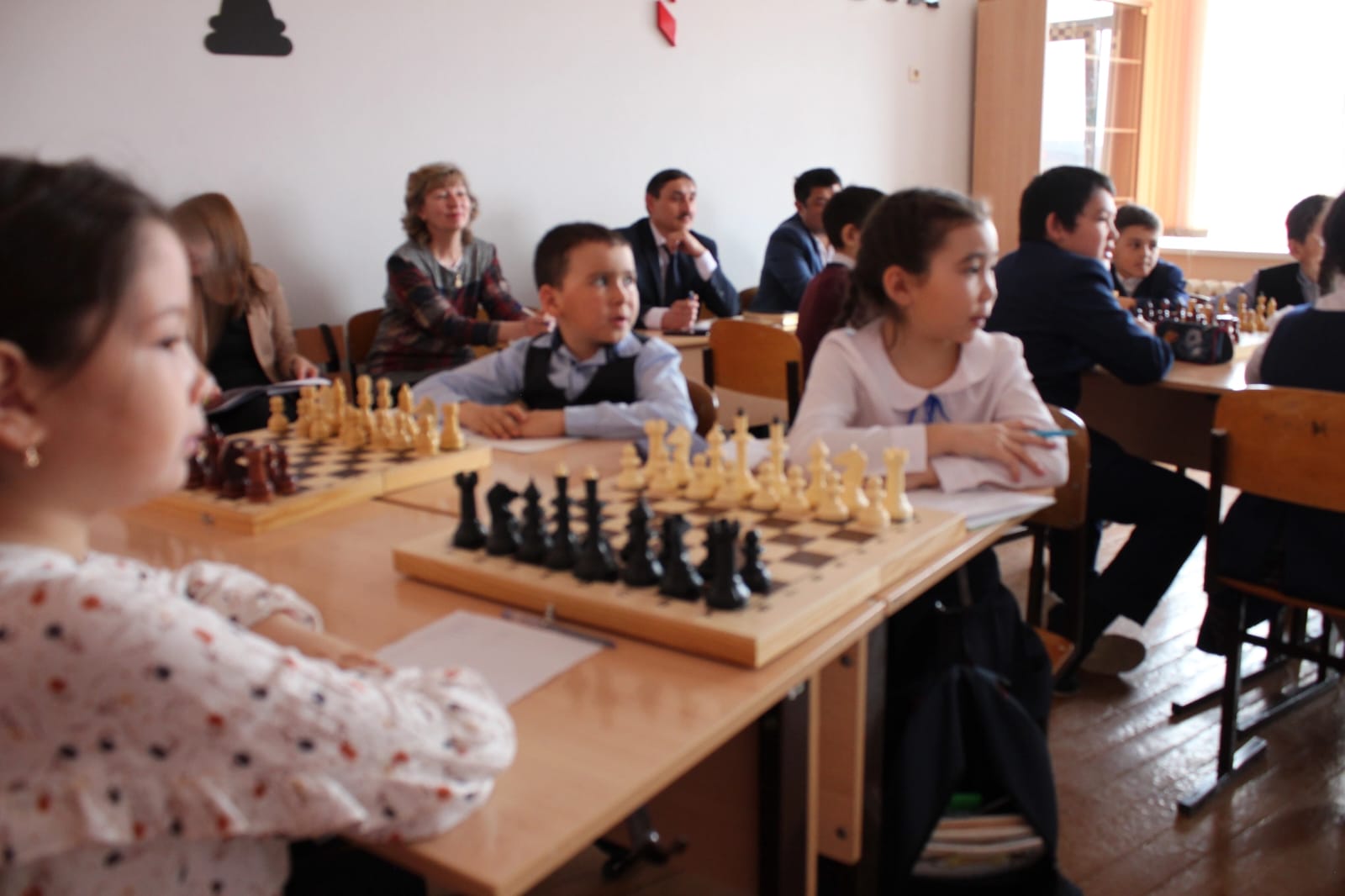 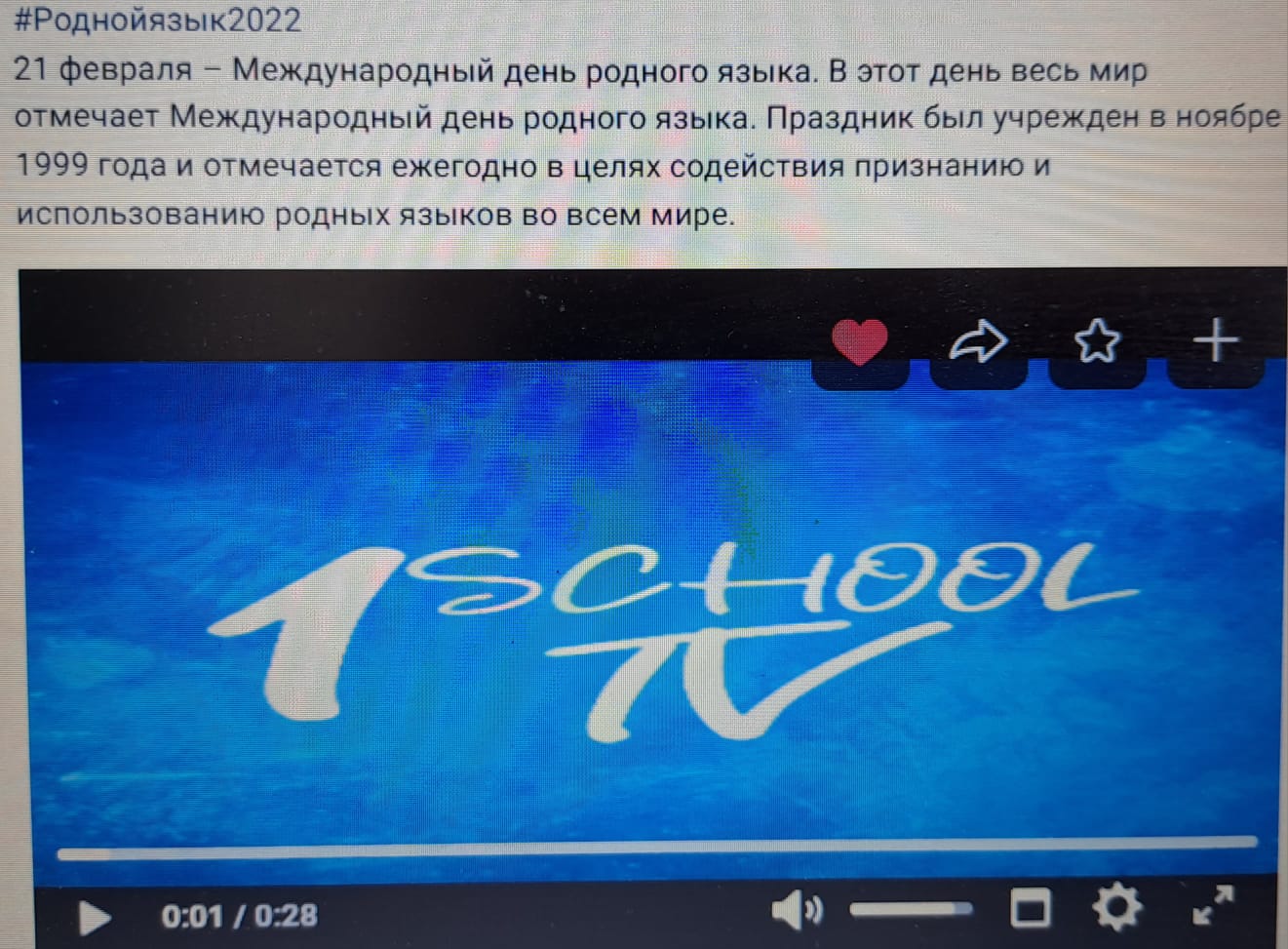 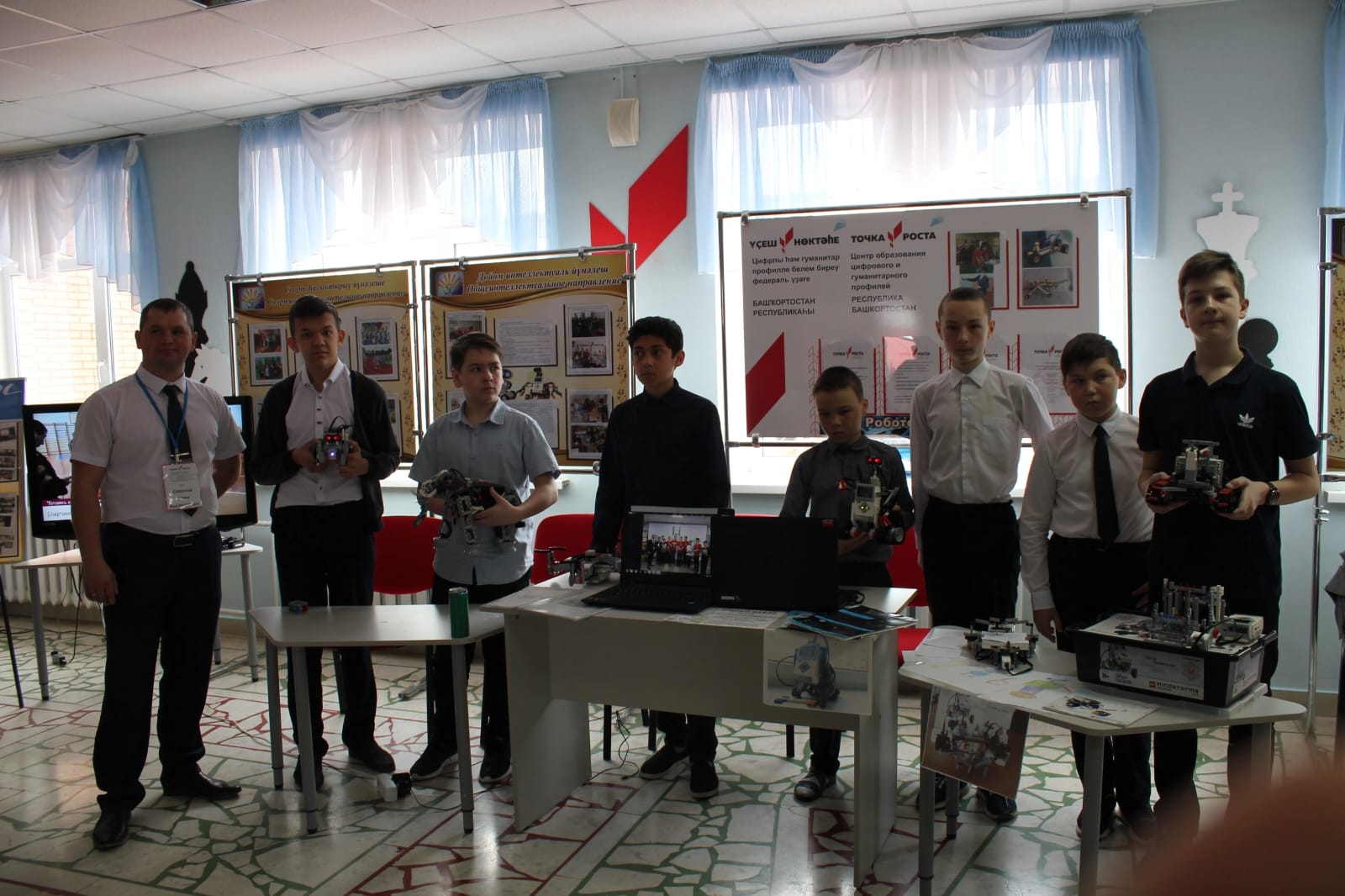 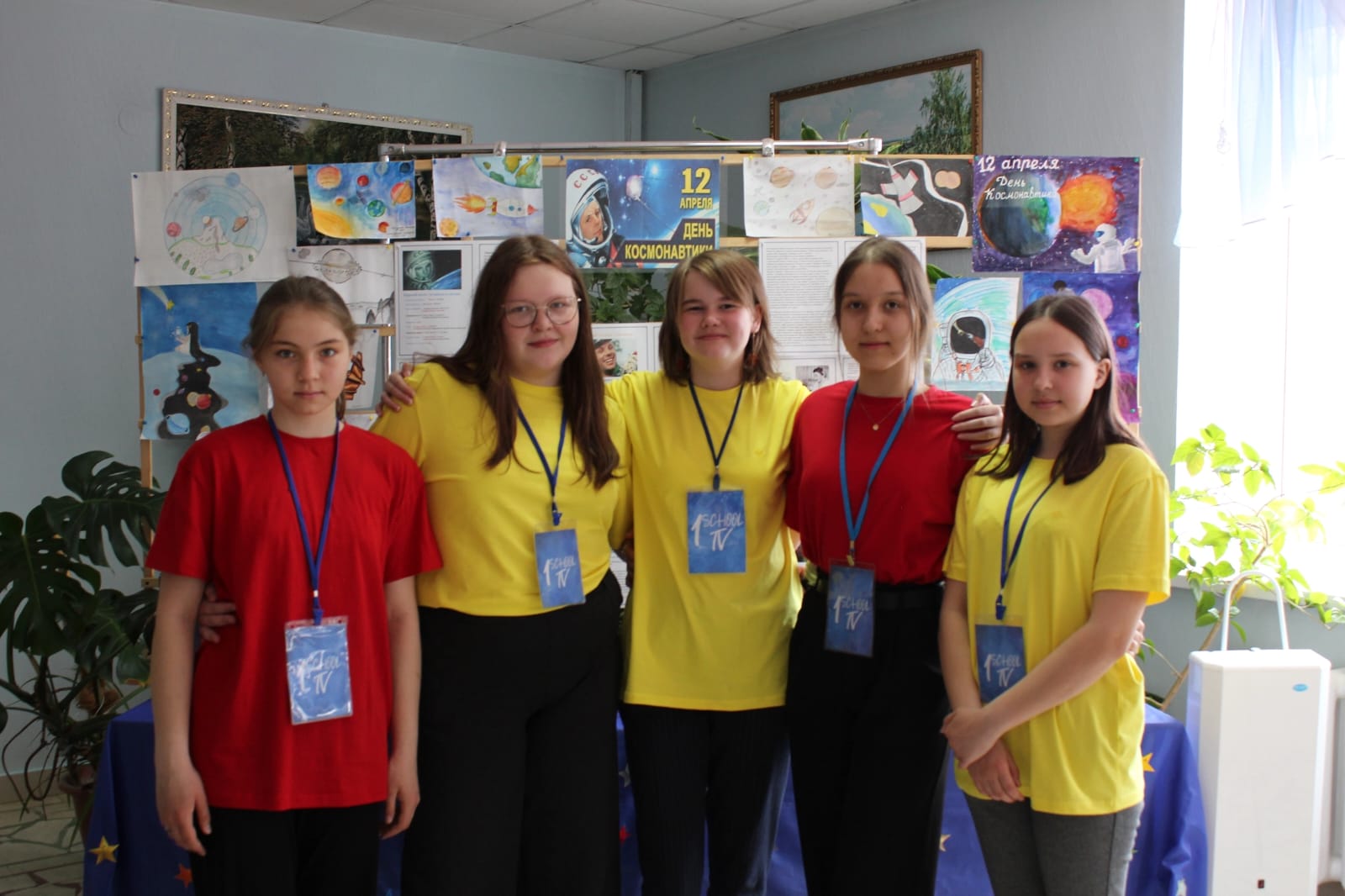 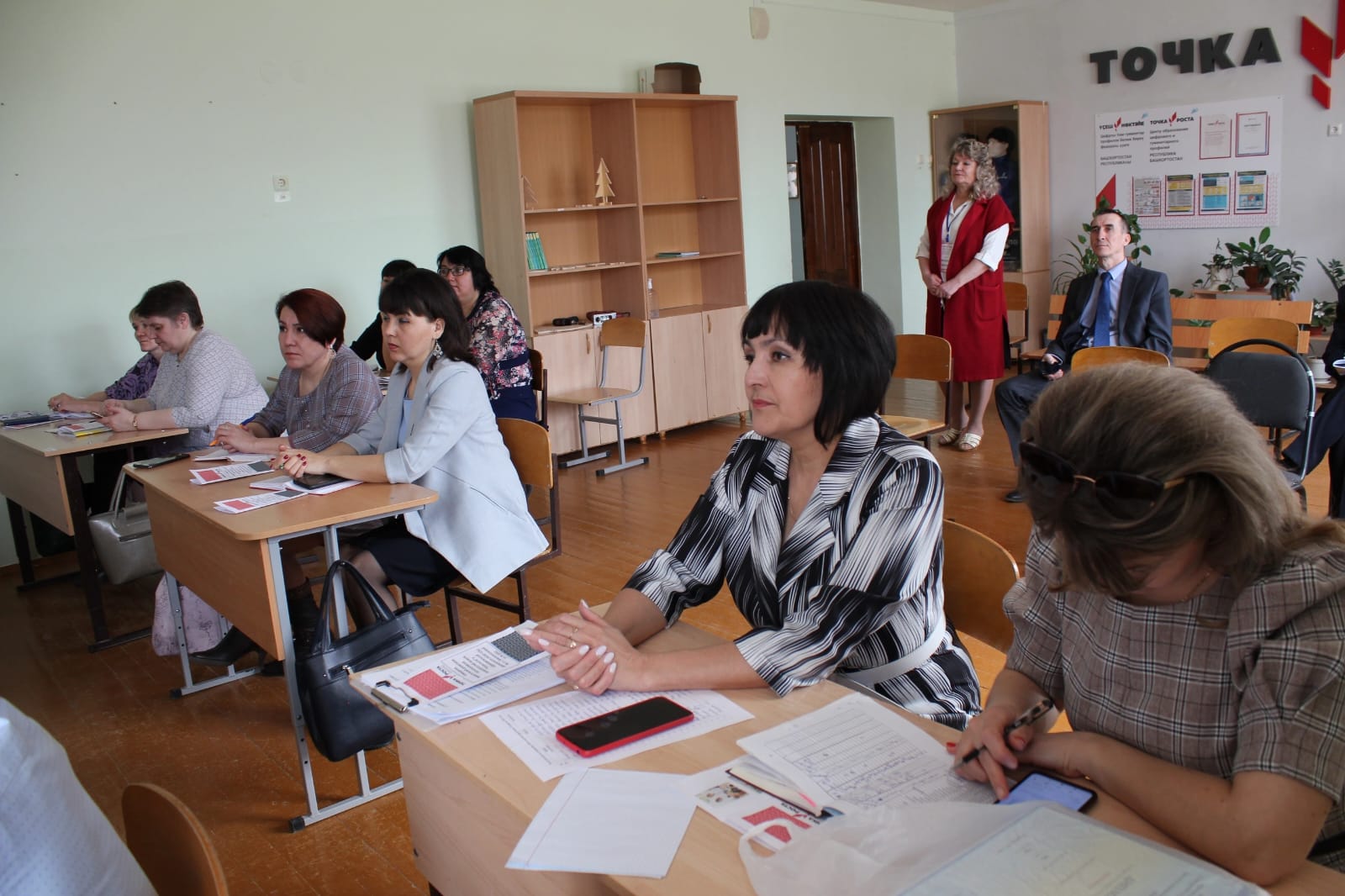 Вывод: программы дополнительного образования выполнены в полном объеме, повысился охват дополнительным образованием по сравнению с 2021 годом на 3 процента. Исходя из результатов анкетирования обучающихся и их родителей качество дополнительного образования существенно повысилось.Об антикоронавирусных мерахМОБУ СОШ №1 с. Красноусольский МР Гафурийский район в течение 2022 года продолжала профилактику коронавируса. Для этого были запланированы организационные и санитарно-противоэпидемические мероприятия в соответствии с СП 3.1/2.43598-20 и методическими рекомендациями по организации работы образовательных организаций. Так, школа:закупила бесконтактные термометры, рециркуляторы передвижные и настенные для каждого кабинета, средства и устройства для антисептической обработки рук, маски многоразового использования, маски медицинские, перчатки из расчета на два месяца;разработала графики уборки, проветривания кабинетов, рекреаций, а также создала максимально безопасные условия приема пищи;закупила достаточное количество масок для выполнения обязательного требования к ношению масок на экзамене членами экзаменационной комиссии;разместила на сайте МОБУ СОШ №1 с. Красноусольский МР Гафурийский район необходимую информацию об антикоронавирусных мерах, ссылки распространяли посредством мессенджеров и социальных сетей.IV. ОРГАНИЗАЦИЯ УЧЕБНОГО ПРОЦЕССАОрганизация учебного процесса в Школе регламентируется режимом занятий, учебным планом, календарным учебным графиком, расписанием занятий, локальными нормативными актами Школы.Начало учебного года – 1 сентября, окончание – 31 мая.Продолжительность учебного года: 1-е классы – 33 недели, 2–8-е классы – 34 недели, 9-е и 11-е классы – по окончании ГИА.Продолжительность уроков – 40 минут.Образовательная деятельность в МОБУ СОШ №1 с. Красноусольский МР Гафурийский район осуществляется по пятидневной учебной неделе для 1–11-х классов. Занятия проводятся в две смены:первая смена —обучающиеся 1-х, 5–11-х классов;вторая смена - обучающиеся 2–4-х классов.Таблица 4. Режим образовательной деятельностиУчебный план 1–4-х классов ориентирован на четырехлетний нормативный срок(реализация ФГОС НОО). Формаобучения:очная. Языкобучения:русский.Началоуроковв8ч.00мин для1классов,  14.00 - для2-4классов.Продолжительность уроков в	классах,	для	обучающихся	по основнымобщеобразовательнымпрограммам:в1классе–35минут(1-2четверть),40минут(3-4четверть)во2-11классах–40минут.V. СОДЕРЖАНИЕ И КАЧЕСТВО ПОДГОТОВКИ ОБУЧАЮЩИХСЯПроведен анализ успеваемости и качества знаний по итогам 2021/22 учебного года. Статистические данные свидетельствуют об успешном освоении обучающимися основных образовательных программ.Таблица 5. Статистика показателей за 2021/22 годПриведенная статистика показывает, что положительная динамика успешного освоения основных образовательных программ сохраняется, при этом стабильно растет количество обучающихся Школы.В Школе организовано профильное обучение на уровне среднего общего образования.Краткий анализ динамики результатов успеваемости и качества знанийКонтрольуспеваемостиобучающихсяII-IVклассовпоучебнымпредметампроводитсяпоучебнымчетвертями годовым оценкам. Сравним показатели качества обучения и успеваемости по четвертям за 2022 год.Сравнительный анализ годовых оценок за 2021/2022 учебный год и 1,2 четверти 2022/2023 учебного года  показывает стабильные показатели качества обучения- 61%.  По классам высокий процент качества знаний стабильно показывают 4а класс- 80% ( кл. рук. КалининаЛ.А.), 3а класс- 77%, ( кл. руководитель БерлинаЕ.М.), 2в класс- 80% ( кл. руководитель Наталенко С.Ю.) В индивидуальной беседе учителя это объясняют сильным составом класса, заинтересованностью родителей в успеваемости детей.   Самое низкое качество  в 3в класс- 33% ( кл. руководитель Садыкова О.В.), 4г класс-41% ( кл. руководитель Банникова А.В.)  Опять  же это объясняется составом класса,  нежеланием родителей   уделять должного внимания детям, контролю за успеваемостью.   Индивидуальная работа со слабоуспевающими ведется, обсуждается на заседаниях ШМО. Но классным руководителям   стоит повысить школьную  мотивацию, привлекать к контролю за неблагополучными семьями соцпедагога, школьного психолога.Таблица. Результаты освоения учащимися программы ООО по показателю «Успеваемость» в 2022 годуТаблица. Результаты освоения учащимися программы среднего общего образования по показателю «успеваемость» в 2022 годуРезультаты ГИА-2022В 2022 году ГИА прошла в обычном формате в соответствии с порядками ГИА-9 и ГИА-11. Девятиклассники сдавали ОГЭ по русскому языку и математике, а также по двум предметам на выбор. Одиннадцатиклассники сдавали ЕГЭ по двум обязательным предметам – русскому языку и математике – и при желании по предметам по выбору.Таблица 9. Общая численность выпускников 2021/22 учебного годаГИА в 9-х классахВ 2021/22 учебном году одним из условий допуска обучающихся 9-х классов к ГИА было получение «зачета» за итоговое собеседование. Испытание прошло 09.02.2022 в  очном формате. В итоговом собеседовании приняли участие 63 обучающихся (100%), все участники получили «зачет».В 2022 году 60 девятиклассников сдавали ГИА в форме ОГЭ. Обучающиеся сдали ОГЭ по основным предметам – русскому языку и математике на хорошем уровне. Успеваемость по математике и русскому языку за последние три года не изменилась и стабильно составляет 100 процентов.Таблица 10. Результаты ОГЭ по обязательным предметамК ОГЭ были допущены  60 выпускников 9-х классов успешно сдали обязательные ОГЭ по русскому языку и математике и выбранным предметам, 2 обучающихся сдавали экзамен в  форме ГВЭ,  10 учеников остались на дополнительный (сентябрьский) период ОГЭ, и успешно пересдали. Итоги ОГЭ:Также 60 выпускников 9-х классов успешно сдали ОГЭ по выбранным предметам. Результаты ОГЭ по предметам по выбору показали стопроцентную успеваемость и в целом хорошее качество знаний обучающихся.Таблица. Результаты ОГЭ в 9-х классахВсе допущенные девятиклассники успешно закончили 2021/22 учебный год и получили аттестаты об основном общем образовании. Аттестат с отличием получили 3 человека, что составило 5% от общей численности выпускников.Таблица. Итоговые результаты выпускников на уровне основного общего образования за три последних годаГИА в 11-х классахВ 2021/22 учебном году одним из условий допуска обучающихся 11-х классов к ГИА было получение «зачета» за итоговое сочинение. Выпускники 2021/22 года писали итоговое сочинение 1 декабря 2021 года. В итоговом сочинении приняли участие 26 обучающихся (100%), по результатам проверки все обучающиеся получили «зачет».В 2022 году все выпускники 11-х классов (26 человек) были допущены и успешно сдали ГИА. Все обучающиеся сдавали ГИА в форме ЕГЭ. В 2022 году выпускники сдавали ЕГЭ по математике на базовом и профильном уровне. ЕГЭ по математике на базовом уровне сдавали 10 выпускников. Результаты представлены в таблице.Таблица. Результаты ГИА-11 по базовой математике 2022 годуЕГЭ по русскому языку сдавали 26 обучающихся. Все выпускники 11-х классов успешно справились с экзаменом. Высокие баллы получили 5 обучающихся (19%).Таблица. Результаты ЕГЭ по русскому языкуВ 2022 году ЕГЭ по математике на профильном уровне сдавали 16 человек. Все обучающиеся успешно справились с экзаменом. Средний балл – 61.Повышение баллов по математике в последние два года обусловлено тем, что этот предмет сдают более подготовленные обучающиеся, которые поступают в вузы, где требуется математика на профильном уровне. Таблица. Средний тестовый балл ЕГЭ по математике и русскому языку за три последних годаCогласно результатам ЕГЭ успеваемость составила 100 процентов. Качество сдачи экзаменов и средний балл свидетельствуют о том, что уровень знаний обучающихся выше среднего по всем предметам.Таблица. Результаты ЕГЭ в 2022 годуВсе выпускники 11-х классов успешно завершили учебный год и получили аттестаты. Количество обучающихся, получивших в 2021/22 учебном году аттестат о среднем общем образовании с отличием и медаль «За особые успехи в учении», – 3  человека, что составило 11,5 процентов от общей численности выпускников 2021 года.Таблица. Количество медалистов за последние пять летТаблица. Получили медаль «За особые успехи в учении» в 2021–2022 учебном годуПредложения на 2022 – 2023 учебный годНа основании выше изложенного при организации мероприятий по подготовке к государственной итоговой аттестации 2022– 2023 учебном году предлагаем:Продолжить работу по составлению плана мероприятий по подготовке и проведению государственной итоговой аттестации в начале учебного года на ШМО и педагогическом совете.На заседании ШМО обсудить результаты государственной итоговой аттестации выпускников 9-х, 11-х  классов; разработать план устранения недостатков и обеспечить его выполнение в течение года.В ВШК включить классно – обобщающий контроль 9 и 11 классов по вопросу качества обученности  выпускников и их подготовки к государственной (итоговой) аттестации.Определить системный подход в работе с тремя категориями учащихся (одаренными, «резерв», слабоуспевающими) с целью повышения успеваемости и качества знаний, участие в школьных, городских, региональных олимпиадах. Учителям-предметникам в педагогической деятельности: стимулировать познавательную деятельность учащихся как средства саморазвития и самореализации личности; применять формы и методы работы со средними, слабыми учащимися по развитию их интеллектуальных способностей; использовать индивидуализацию и дифференциацию обучения учащихся; работать над повышением уровня самостоятельности выпускников при подготовке к государственной (итоговой) аттестации; осуществлять взаимодействие между семьёй и школой с целью организации совместных действий для решения успешности обучения и социализации личностиРезультаты ВПР Перенесенные на осень ВПР-2022 показали значительное снижение результатов по сравнению с итоговой отметкой за четверную четверть по математике и окружающему миру в 5-х классах. Понизили свои результаты по русскому языку – 18 процента обучающихся, по математике – 14 процентов, по окружающему миру – 4 процента. Особое место во Всероссийской системе оценки качества образования, наряду с основным государственным экзаменом, единым государственным экзаменом, национальными исследованиями качества образования (НИКО), занимают Всероссийские проверочные работы (BПP), которые  начали  проводиться с декабря 2015 года.Цели и задачи BПP:Проведение Всероссийских проверочных работ направлено на обеспечение единства образовательного пространства Российской Федерации и поддержки введения Федерального государственного образовательного стандарта общего образования за счет предоставления образовательным организациям единых проверочных материалов и единых критериев оценивания учебных достижений обучающихся.Задачи BПP:Формирование единого  образовательного  пространства на территории Российской Федерации;Поддержка введения ФГОС;Осуществление мониторинга системы образования;Мониторинг уровня подготовки обучающихся в соответствии с ФГОС;Совершенствование преподавания учебных предметов и	 повышение качества образования в образовательных организациях.Цель BПP - выявить и скорректировать слабые места в образовательных программах, помочь учителям и родителям, самим обучающимся определить, по каким конкретным темам следует дополнительно позаниматься.Тексты BПP разрабатываются в соответствии с требованиями ФГОС с учетом примерных образовательных программ. Задания проверочных работ по формату приближены к традиционным контрольным работам. BПP не являются аналогом государственной итоговой аттестации, проводятся на региональном и ШКОЛЬНОМ уровнях.Методическим  отделом МКУ «Отдел образования» проводится информационно- разъяснительная работа со школьными  координаторами BПP. На основном этапе отделом обеспечивается методическое сопровождение работы образовательных организаций, школьных  координаторов с информационным порталом ФИС ОКО, по тиражированию контрольных измерительных материалов, организации участия школ в проверочных работах, проверки работ, внесения данных в информационную систему и др. На заключительном этапе осуществляется аналитическая работа с результатами BПP, включая получение результатов BПP отделом, систематизацию результатов проверки, формирование статистических форм, подготовку сводной аналитической справки.Средневзвешенный процент   заданий ФГПроцент выполнения в 2022 году заданий ВПР, оценивающих функциональную грамотность по математике Задание 16.1 -  Развитие умения использовать функционально графические представления для описания реальных зависимостей  Представлять данные в виде таблиц, диаграмм, графиков / иллюстрировать с помощью графика реальную зависимость или процесс по их характеристикам.Задание 16.2 - Развитие умения использовать функционально графические представления для описания реальных зависимостей.  Представлять данные в виде таблиц, диаграмм, графиков / иллюстрировать с помощью графика реальную зависимость или процесс по их характеристикам.Рекомендации по итогам ВПР:1.1.Организовать обсуждение результатов ВПР на заседании школьных методических объединений учителей-предметников. 1.2. Обеспечить разработку мер и рекомендаций по преодолению проблем, обозначенных по итогам анализа ВПР для  основного общего образования. 1.3. Совершенствовать содержание и формы повышения квалификации, обмена опытом учителей по актуальным вопросам достижения обучающимися планируемых результатов с ориентацией на результаты ВПР. 1.4. Спланировать тематику методических объединений с учетом результатов ВПР. 1.5. провести анализ результатов текущей, тематической и промежуточной оценки планируемых результатов образовательной программы основного общего образования в течении 3 четверти.Активность и результативность участия в олимпиадахРабота с одаренными детьми продолжает оставаться одним из приоритетных направлений. Выявление способных детей в нашей   школе начинается с момента поступления ребенка в школу. Диагностическая работа, психологическое сопровождение детей, вовлечение ребят в различные интеллектуальные творческие, спортивные мероприятия позволяют вовремя выявить мотивированных детей и спланировать дальнейшую работу по развитию этих способностей.Работа с одаренными детьми в нашей школе ведется в плане развития учебно – познавательных, коммуникативных, личностных, информационных компетенций через: участие в предметных олимпиадах различных уровней, предметных неделях, конкурсах, проектной, исследовательской деятельности, участие в научно – практических конференциях. Ученики приняли активное участие в олимпиаде «Кубок Гагарина» и показали хорошие результаты как на школьном,  так и на муниципальном и региональном уровне.А также нашу школу достойно представили ученики 4 классов в муниципальной олимпиаде со следующими результатами: ВсОШ. В 2021/22 году в рамках ВсОШ прошли школьный и муниципальный этапы. Сравнивая результаты двух этапов с результатами аналогичных этапов, которые прошли осенью 2021 года, можно сделать вывод, что количественные показатели не изменились, а качественные – стали выше на 7 процентов.В 2022 году был проанализирован объем участников конкурсных мероприятий разных уровней. Дистанционные формы работы с учащимися, создание условий для проявления их познавательной активности позволили принимать активное участие в дистанционных конкурсах регионального, всероссийского и международного уровней. Результат – положительная динамика участия в олимпиадах и конкурсах, привлечение к участию в интеллектуальных соревнованиях большего количества обучающихся школы.ИТОГИВОШ 2021-2022 уч.г. ( муниципальный этап)Результативность работы педагогов отражается и в участии и победах, их обучающихся в предметных олимпиадах, конкурсах и других мероприятиях очно и дистанционно.В 2021 – 2022 учебном году в МОБУ  СОШ№1 с. Красноусольский  была продолжена работа с одарёнными детьми, целью которой является формирование системного подхода к решению проблем поиска, сохранения, развития и поддержки талантливых детей.В течение учебного года в целях выявления и развития у обучающихся творческих способностей и интереса к научной деятельности, создания необходимых условий для поддержки одарённых детей, пропаганды научных знаний в школе прошли олимпиады и конкурсы по всем предметам. Учителя-предметники старались использовать разные методы и приёмы работ с целью выявления лучших и способных учащихся для участия на муниципальных предметных олимпиадах, а именно провели предметные олимпиады, тестирования. Задания, как правило, требовали от учащихся нестандартного подхода к выполнению работ, проявления творческой индивидуальности.Вывод: с одной стороны, можно сказать, что в школе созданы условия для участия во многих олимпиадах, что даёт возможность выбора в соответствии с потребностями и интересами учащихся. У учащихся имеется возможность пополнения портфолио личных достижений, а у классного руководителя есть возможность отслеживания динамики личного роста учащихся. Однако, необходимо, чтобы учителя в системе анализировали не только содержание олимпиадных заданий, но и типичные ошибки учащихся. Особое внимание следует уделять заданиям метапредметного содержания и практической направленности. Необходимо также, чтобы на заседаниях МО проводился анализ результативности участия в олимпиадах для выявления западающих тем и алгоритмов выполнения заданий.Анализ республиканского (заключительного) этапаРеспубликанской олимпиады школьников на Кубок им. Ю. А. Гагарина в 2021-2022 учебном годуВ 2021-2022 учебном году МОБУ СОШ №1 с.Красноусольский в седьмой раз приняла активное участие в Республиканской олимпиаде школьников на Кубок имени Ю.А.Гагарина.Данная олимпиада является образовательно- проектом, реализуемым на принципах общественно-государственного и общественно муниципального партнёрства. В ней принимают участие на добровольной основе обучающиеся 1-8 классов государственных, муниципальных и негосударственных образовательных организаций, реализующих общеобразовательные программы. Олимпиада проводится в три этапа: школьный, муниципальный и республиканский.По результатам муниципального этапа олимпиады на республиканский (заключительный) этап олимпиады были допущены 27 обучающихся МОБУ СОШ № 1 с.Красноусольский, что на 12 участников больше по сравнению с 2020-2021 учебным годом.По итогам республиканского (заключительного) этапа Республиканской олимпиады школьников на кубок им.Ю.А.Гагарина призерами стали 15 обучающихся МОБУ СОШ № 1 с.Красноусольский:Демин Данила 6а – математика; Батыршина Мадина 2а - русский язык; Королёв Савва 7а – русский язык;Королёв Савва 7а – история;Басиров Рамир 7а - окружающий мир;Юламанов Тимур 3а – физическая культура;Торопкина Карина 7г – физическая культура;Газетдинова Юлия 2б – информатика;Хурамшина Камилла 6а – английский язык;Епифанова Ульяна 7а – английский язык;Епифанова Ульяна 7а – биология; Гирфанов Роберт 5а – музыка; Попков Родион 5в – астрономия; Туктамышева Арина 1а – полиолимпиада; Гиндуллин Даниил 7а – физика. По результатам Республиканской олимпиады школьников на кубок им.Ю.А.Гагарина МОБУ СОШ № 1 с. Красноусольский стала Победителем в номинации «Лучшее общеобразовательное учреждение среди общеобразовательных организаций Гафурийского района»в организации и проведении профориентационной и образовательно-патриотической работы со школьниками. Директор школы Г.В.Петрова совместно с 15 призерами Республиканского этапа ездила в  Уфу на награждение в Конгресс-Холле.VI. ВОСТРЕБОВАННОСТЬ ВЫПУСКНИКОВТаблица. Востребованность выпускниковВ 2022 году все выпускники 4-х классов перешли в 5-й класс колы. Школа с 2020 года осуществляется профильное обучение, которое высоко востребовано обучающимися Количество выпускников, поступающих в вузы, стабильно растет по сравнению с общим количеством выпускников 11-го класса. Результаты свидетельствуют о грамотной и эффективной работе управленческой команды по выстраиванию системы преемственности между уровнями образования.В 2022 году уменьшилось число выпускников 9-го класса, которые продолжили обучение в других общеобразовательных организациях региона. VII. ФУНКЦИОНИРОВАНИЕ ВНУТРЕННЕЙ СИСТЕМЫ ОЦЕНКИ КАЧЕСТВА ОБРАЗОВАНИЯДеятельность по оценке качества образования в МОБУ СОШ №1 с. Красноусольский МР Гафурийский район в 2022 году организовывалась на основании Положения о внутренней системе оценки качества образования (ВСОКО) и в соответствии с Планами ВСОКО на 2021/22 и 2022/23 учебные годы.Внутренняя система оценки качества образования школы ориентирована на решение следующих задач:систематическое отслеживание и анализ состояния системы образования в образовательной организации для принятия обоснованных и своевременных управленческих решений, направленных на повышение качества образовательной деятельности и достижение планируемых результатов;максимальное устранение эффекта неполноты и неточности информации о качестве образования как на этапе планирования достижения образовательных результатов, так и на этапе оценки эффективности образовательной деятельности по достижению соответствующего качества образования.Основными направлениями и целями оценочной деятельности в МОБУ СОШ №1 с. Красноусольский МР Гафурийский районявляются:оценка образовательных достижений обучающихся на различных этапах обучения как основа их промежуточной и итоговой аттестации, а также основа процедур внутреннего мониторинга образовательной организации, мониторинговых исследований муниципального, регионального и федерального уровней;оценка результатов деятельности педагогических кадров как основа аттестационных процедур;оценка результатов деятельности образовательной организации как основа аккредитационных процедур.Объектами процедуры оценки качества образовательных результатов обучающихся являются:личностные результаты;метапредметные результаты;предметные результаты;участие и результативность в школьных, областных и других предметных олимпиадах, конкурсах, соревнованиях;анализ результатов дальнейшего трудоустройства выпускников.Основными процедурами оценки образовательных достижений обучающихся являются: стартовая и входная диагностики, текущая и тематическая оценка, портфолио, внутришкольный мониторинг образовательных достижений, промежуточная и итоговая аттестацию обучающихся.Содержание процедуры оценки качества условий образовательной деятельности включает в себя:исследование удовлетворенности родителей (законных представителей) качеством образовательного процесса и качеством условий;программно-информационное обеспечение, наличие школьного сайта, регулярное пополнение и эффективность его использования в учебном процессе;оснащенность учебных кабинетов современным оборудованием, средствами обучения и мебелью;обеспеченность методической и учебной литературой;диагностику уровня тревожности обучающихся 1-х 5-х и 10-х классов в период адаптации;оценку количества обучающихся на всех уровнях образования и сохранения контингента обучающихся;оценку кадровых условий реализации образовательной программы (аттестация педагогов, готовность к повышению педагогического мастерства, знание и использование современных методик и технологий, подготовка и участие в качестве экспертов ЕГЭ, ОГЭ, аттестационных комиссий, жюри, участие в профессиональных конкурсах);Основными методами оценки качества условий образовательной деятельности являются экспертиза, мониторинг, анализ и анкетирование.. Дидактический мониторинг:Воспитательный мониторингСоциально-психологический мониторингVIII. КАЧЕСТВО КАДРОВОГО ОБЕСПЕЧЕНИЯВ целях повышения качества образовательной деятельности в школе проводится целенаправленная кадровая политика, основная цель которой – обеспечение оптимального баланса процессов обновления и сохранения численного и качественного состава кадров в его развитии в соответствии с потребностями школы и требованиями действующего законодательства.Основные принципы кадровой политики направлены:на сохранение, укрепление и развитие кадрового потенциала;создание квалифицированного коллектива, способного работать в современных условиях;повышение уровня квалификации персонала.На период самообследования в школе работают 55 педагогов. В школе работает высококвалифицированный педагогический коллектив, обладающий достаточно высоким потенциалом для решения проблем организации и повышения качества учебно-воспитательного процессаРабота с вновь прибывшими специалистамиЦель: выявление результативности индивидуальных мер по профессиональномустановлению учителя, его уровня профессиональной компетентности.В школе существует система наставничества, в которую вовлечены учителя, имеющие соответствующий опыт работы и достигшие определенных результатов в обучении и воспитании школьников (Егорова И.Ю., Максютова В.Ф.)Выводы: система наставничества является наиболее эффективной формой работы свновь прибывшими педагогами.Рекомендации: необходимо развивать систему наставничества в работе с вновьприбывшими учителями.Анализ кадрового потенциала МОБУ СОШ №1 с. Красноусольский МР Гафурийский район для внедрения требований обновленного ФГОС основного общего образования в части обеспечения углубленного изучения учебных предметов с целью удовлетворения различных интересов обучающихся показывает, что 3 процента педагогов не имеют опыта преподавания предметов на профильном уровне в рамках среднего общего образования. В связи с чем принято решение о планировании адресной подготовки педагогов по выбранным обучающимися учебным предметам для углубленного изучения на уровне основного общего образования, развитии системы наставничества и работы в парах. Создана наставническая пара Баязов А.В. и Саитбаталова А.А.С целью внедрения ФОП в план непрерывного профессионального образования педагогических и управленческих кадров в МОБУ СОШ №1 с. Красноусольский МР Гафурийский район на 2023-й год внесены мероприятия по повышению профессиональных компетенций педагогов для работы по федеральными рабочими программами. Запланировано повышение квалификации педагогов для успешного внедрения федеральных образовательных программ в школах.Для реализации педагогом возможностей непрерывного образования, самостоятельного конструирования индивидуального образовательного маршрута повышения квалификации с учётом своих профессиональных потребностей, согласованных с потребностями образовательного учреждения, и выбора наиболее приемлемых для себя сроков его прохождения, используются ресурсы накопительной системы повышения квалификации. В 2021-2022 учебном году курсы повышения квалификации прошли :1.14 человек  по теме «Современные подходы к обучению и воспитанию младших  школьников в условиях внедрения обновленных  ФГОС»;2. 30 человек по теме «Актуальные вопросы формирования функциональной грамотности школьников в условиях внедрения ФГОС ООО в изучении предмета».       3.   4 человека  по теме « Содержание и методика преподавания комплексного учебного курса «ОРЭКСЭ» в условиях реализации требований ФГОС НОО»       4.   1 человек по теме « Практическая деятельность социального педагога в условиях реализации ФГОС и введении профстандарта « Специалист в области воспитания».       5.  4 человека по теме «Цифровые технологии в профессиональной деятельности учителя»       6. 1 человек по теме «Деятельность советника директора по воспитанию и по взаимодействию с общественными объединениями».В 2022 году активность учителей в профессиональных конкурсах повысилась на 15 процентов. Участие в профессиональных конкурсах, регионального и муниципального уровней приняли 3 (12%) педагогов, что свидетельствует о грамотной и эффективной работе управленческой команды. Информация об участии представлена в таблице.IX . КАЧЕСТВО БИБЛИОТЕЧНО-ИНФОРМАЦИОННОГО ОБЕСПЕЧЕНИЯОбщая характеристика:объем библиотечного фонда – 22280 единиц;книгообеспеченность – 100 процентов;обращаемость – 14585 единиц в год;объем учебного фонда – 9606 единиц.Фонд библиотеки формируется за счет федерального, областного, местного бюджетов. В 2022 году поступило 29 экземпляров художественной литературы (издательство Китап) и 1676 экземпляров учебной литературы. Библиотека выписывает 15 наименований изданий периодической печати.Таблица. Состав фонда и его использованиеФонд библиотеки соответствует требованиям ФГОС. В 2022 году все учебники фонда соответствовали федеральному перечню, утвержденному приказом Минпросвещения от 20.05.2020 № 254. В ноябре 2022 года также была начата работа переходу на новыйфедеральный перечень учебников, утвержденный приказом Минпросвещения от 21.09.2022 № 858. Подготовлен перспективный перечень учебников, которые Школе необходимо закупить до сентября 2023 года. Также составлен список пособий, которыенужно будет списать до даты.В библиотеке имеются аудиовизуальные документы -108.Средний уровень посещаемости библиотеки – 50 человек в день.На официальном сайте Школы есть страница библиотеки с информацией о работе ипроводимых мероприятиях библиотеки Школы.Оснащенность библиотеки учебными пособиями достаточная. Отсутствуетфинансирование библиотеки на закупку периодических изданий и обновление фондахудожественной литературы.X. МАТЕРИАЛЬНО-ТЕХНИЧЕСКАЯ БАЗА       Здание типовое, рассчитано на 320 ученических мест(в одну смену), общая площадь школы 6099 квадратных метров. Число учебных кабинетов - 25, оснащены  наглядными пособиями  и различными дидактическими материалами.Школа имеет компьютерный класс, где находится  17 компьютеров и 10 ноутбуков, 28 ноутбуков и 30 планшетов используются как мобильный класс, принтер, сканер, интерактивная доска,  мультимедийный проектор.  Также на базе школы функционирует центр образования цифрового и гуманитарного профилей «Точка Роста» Национальный проект России.Материально - техническая база школы включает:  1 спортивный зал площадью ; спортивную площадку; 25 рабочих кабинетов и лабораторий площадью 4328 кв. метров; библиотеку на 24 178 экземпляров художественной, научно-популярной, методической литературы, в том числе11 521 экземпляра учебников;столовую на 144 посадочных мест; мастерскую на 60 мест пришкольный участок площадью 0,8га.актовый зал на 206 мест2 автобуса для перевозки детей.Здание ООШ д.Ташла – филиала муниципального общеобразовательного бюджетного  учреждения средняя общеобразовательная школа №1 с. Красноусольский типовое, рассчитано на 120 ученических мест(в одну смену), общая площадь школы 2312 квадратных метров. Число учебных кабинетов - 10, оснащены  наглядными пособиями  и различными дидактическими материалами.Школа имеет компьютерный класс, где находится  5 компьютеров, 1 ноутбук, принтер, сканер, 2 интерактивная доски,  мультимедийный проектор. Материально - техническая база школы включает:  1 спортивный зал площадью 251,5 кв. метров; спортивную площадку; 10 рабочих кабинетов и лабораторий площадью 1028 кв. метров; библиотеку на 10 178 экземпляров художественной, научно-популярной, методической литературы, в том числе 1 521 экземпляра учебников;столовую на 54 посадочных места; мастерскую на 15 мест пришкольный участок площадью 1,5га.актовый зал на 56 местдошкольная группа на 25 мест, площадь – 149,2 кв.м.кабинет ОБЖ (оборудован тренажерами «Максим», средствами оказания первой медицинской помощи и др.).На втором этаже здания оборудованы спортивный зал, библиотека. На первом этаже оборудованы  актовый зал, столовая и пищеблок, мастерская для мальчиков.Асфальтированная площадка для игр на территории МОБУ СОШ №1 с. Красноусольский МР Гафурийский район оборудована полосой препятствий: металлические шесты, две лестницы, лабиринт.Материально-техническая база для осуществления образовательной деятельности МОБУ СОШ №1 с. КрасноусольскийАнализ данных, полученных в результате опроса педагогов на конец 2022 года, показывает положительную динамику в сравнении с 2021 годом по следующим позициям:материально-техническое оснащение МОБУ СОШ №1 с. Красноусольский МР Гафурийский район позволяет обеспечить реализацию основных образовательных программ с применением дистанционных образовательных технологий на уровне начального общего;качественно изменилась оснащенность классов – 93 процента оснащены ноутбуками и стационарными компьютерами, 100 процентов кабинетов имеют доступ к интернету для выполнения необходимых задач в рамках образовательной деятельности.При этом полный анализ оснащенности кабинетов согласно требованиям нового ФГОС основного общего образования по предметным областям «Русский язык и литература», «Родной язык и родная литература», «Иностранные языки», «История» показал частичное оснащение комплектами наглядных пособий, карт, учебных макетов, специального оборудования, которые обеспечивают развитие компетенций в соответствии с программой основного общего образования. В связи с чем администрация МОБУ СОШ №1 с. Красноусольский МР Гафурийский район принято решение о направлении ходатайства учредителю с целью решить вопрос пополнения материальной базы. Анализ воспитательно - образовательной работыза 2021-2022  учебный годдошкольной группы ООШ д. Ташла филиал МОБУ СОШ с. Красноусольский1.1.	Информационная справкаДошкольная группа ООШ д. Ташла-филиал МОБУ СОШ№1 с. Красноусольский основана в 2015 году.                Юридический адрес – Республика Башкортостан, Гафурийский район, с. Красноусольский, ул. Коммунистическая, Телефон: 8(34740) 2-85-80Директор школы: Петрова Галина ВикторовнаУчредитель: Администрация МР Гафурийский  район РБ в лице МКУ «Отдел образования» Администрации МР Гафурийский  район РБРежим работы группы:Режим функционирования учреждения с 8.00 до 17.00. Длительность пребывания детей в детском саду составляет 9 часов.Детский сад работает по пятидневной рабочей неделе, выходные дни: суббота, воскресенье.Данный режим работы учреждения обеспечивает выполнение базового компонента в соответствии с интересами и потребностями родителей, способствует реализации идеи развития личности в познавательном, речевом, социально – коммуникативном, художественно – эстетическом и физическом плане.Учебный план построен на принципах дифференциации и вариативности.Организация образовательного процесса включает два составляющих блока:1.	Совместная, партнёрская деятельность взрослого с детьми - деятельность, которая осуществляется помимо непосредственной образовательной деятельности в блоке совместной деятельности во вторую половину дня. Это дает возможность снизить учебную нагрузку, реализовывать на практике дифференцированный подход к детям и качественную индивидуальную работу.2.	Самостоятельная детская деятельность. Преимуществом данной модели организации образовательного процесса является баланс взрослой и детской инициативы, который достигается за счет гибкого проектирования партнерской деятельности. Самостоятельная деятельность позволяет детям реализовать свои интересы и потребности, а также самореализоваться в полной мере.Непосредственная образовательная деятельность представлена по следующим направлениям:Физическое направление:-физическая культура-здоровьеХудожественно-эстетическое направление:-музыка;-художественное творчествоРечевое направление:-коммуникация;-чтение художественной литературы.Социально-коммуникативное направление:-социализация;-труд;-безопасностьПознавательное направление:- познание,-	социальный мир-	природный мир.Педагогам предоставляется право варьировать место организованной образовательной деятельности в педагогическом процессе, интегрируя (объединяя) содержание различных видов организованной образовательной деятельности в зависимости от поставленных целей и задач. Образовательные области «Социализация», «Труд»,«Безопасность» интегрируются с ОО «Познание» (ребёнок и окружающий мир), образовательная область «Здоровье» интегрируется с ОО «Физическое развитие».Инвариативная часть учебного плана не превышает предельно допустимую нагрузку и соответствует требованиям "Санитарно эпидемиологическим требованиям к устройству, содержанию и организации режима работы дошкольных образовательных организаций". Составляет комплексно-тематический принцип с ведущей игровой деятельностью, которая в образовательном процессе задается взрослым, исключается из образовательного процесса учебная деятельность, как не соответствующая закономерностям развития ребенка на этапе дошкольного детства. Образовательный процесс осуществляется с учетом: национально-культурных традиций, регионально- климатических особенностей, материально-технической оснащенности, предметно - развивающей среды, а так же с учетом принципов: развивающего обучения, научной обоснованности, интеграции образовательных областей , возрастной адекватности , комплексно- тематического планирования и др.Инвариантная (обязательная) часть обеспечивает получение планируемых результатов освоения детьми основной образовательной программы дошкольного образования по направлениям развития: физическому, социально- коммуникативными, речевому, познавательному и художественно-эстетическому развитию.Вариативная (модульная) по реализации регионального компонента осуществляется во всех группах и интегрируется в совместной деятельности с детьми, в режимных моментах, с ОО «Чтение художественной литературы», ОО «Познание» (Ребёнок и окружающий мир, экологическое воспитание), ОО «Музыка».Дошкольное учреждение работает  по основной общеобразовательной программе  на основе программы «От рождения до школы» / Под ред. Н.Е Вераксы, по региональному компоненту «Академия детства» Азнабаевой Ф.Г, по экологическому воспитанию «Юный Эколог» Николаевой С.Н.Анализ результатов деятельности ДОУ за 2021-2022учебный годРабота осуществлялась в ДОУ исходя из цели и основных годовых задач:Цель работы: совершенствование механизма улучшения качества образовательного процесса в ДОУ через психолого- педагогическое сопровождение всех участников образовательных отношений, организацию образовательного пространства в ДОУ в соответствии с ФГОС ДО, создание благоприятных условий для полноценного проживания ребенком дошкольного детства.Приоритетное направление: художественно-эстетическое развитие дошкольников.Основные задачи:1.	Продолжить совершенствовать условия для сохранения и укрепления физического и психического здоровья детей, реализации эффективных форм, которые формируют культуру здорового образа жизни дошкольников.2.	Повысить эффективность работы по организации развивающей предметно-пространственной среды в ДОУ с учетом использования современных образовательных технологий.3.	Продолжать оптимизировать нравственно-патриотическое воспитание детей как системное условие личностного развития ребенка в социокультурном пространстве ДОУ и семьи в условиях реализации.В течение года строго соблюдался режим дня и все санитарно-гигиенические требования пребывания детей в ДОУ. Согласно плану проводились медицинское, педагогическое обследование воспитанников, подтвердившие положительную динамику развития каждого ребенка и группу в целом. С детьми систематически проводилась организованная образовательная деятельность в соответствии с основной общеобразовательной программойреализуемой в ДОУ, и утвержденным расписанием непосредственно образовательной деятельности.Поставленные цели достигнуты в процессе осуществления разнообразных видов деятельности: игровой, коммуникативной, трудовой, познавательно - исследовательской, продуктивной, музыкально- художественной и чтения. Все виды деятельности представляют основные направления развития детей:•	Познавательное развитие;•	Социально-коммуникативное развитие;•	Речевое развитие;•	Художественно-эстетическое развитие;•	Физическая культура.Для интеграции разных видов деятельности в рамках темы и распределения непосредственно образовательной и совместной деятельности в режимных моментах были предложены новые формы планирования воспитательно-образовательной работы (перспективного и календарного планов) и составлена рабочая программа группы.В течение года в детском саду были проведены следующие мероприятия с детьми: Выставки, смотры-конкурсы.1.	Выставка рисунков «Летние фантазии».2.	Выставка художественного творчества «Дары осени»(рисунки, макеты, поделки из природного и бросового материала).3.	Выставка художественного творчества «Мамино сердце».4.	Выставка творческих	работ	(поделок)	детей«Новогодняя игрушка», «Зимние чудеса».5.	Выставка детского	творчества к празднику«День защитника Отечества»: «Наши защитники» (старший дошкольный возраст).6.	Выставка детского творчества: «Весна – красна!».7.	Выставка детских рисунков: «День Победы».Праздники и развлечения.1.	Досуг «День Знаний»2.	Осеннее развлечение3.	Новогодний утренник4.	Спортивный праздник «Зимние забавы»5.	Музыкально-спортивное развлечение «День Защитника Отечества»6.	Праздничные утренники к 8 марта7.	 Досуг, посвящённый Дню Победы8.	Летний спортивный праздник «День защиты детей!»В ходе проведенных мероприятий были получены положительные результаты.В	течение года в группе систематически проводилась работа по взаимодействию с родителями. Составлены: перспективный и календарные планы, в них указаны все совместные мероприятия, консультации, родительские собрания, наглядно-стендовая информация. В свою очередь родители охотно шли на контакт и старались участвовать во всех акциях и совместных мероприятиях группы и ДОУ.Велась работа по обновлению развивающей предметно – пространственной экологической среды, были обновлены предметно-развивающие уголки, куплены игрушки, оборудование, пособия и т.д.Работа по преобразованию предметно - развивающей среды оказалась благоприятное влияние на развитие творческих способностей детей. Воспитанники проявляли большую активность, подавали интересные вопросы. Деятельность воспитателя предусматривала решение образовательных задач в совместной деятельности взрослого и детей, самостоятельной деятельности воспитанников не только в рамках непосредственно образовательной деятельности, но и в ходе режимных моментов. При проведении организованной образовательной деятельности использовались как традиционные (наблюдение беседы, сравнение, мониторинг, индивидуальная и т.д.), так и нетрадиционные методы работы (например, пальчиковая гимнастика, дыхательная гимнастика и т.д.)Мониторингреализациипрограммногоматериала	(образовательныхобластей)Анализ выполнения требований к содержанию и методам воспитания и обучения, а также анализ усвоения детьми программного материала показывают позитивную динамику. Положительное влияние на этот процесс оказывает тесное сотрудничество педагога  и родителей, а также использование приемов развивающего обучения и индивидуального подхода к каждому ребенку.Знание и навыки, полученные детьми в ходе непосредственно образовательной деятельности, необходимо систематически закреплять и продолжать применять в разнообразных видах детской деятельности. Особое внимание следует уделять использованию многообразных традиционных и нетрадиционных методов работы, позволяющих развивать соответствующие знания, умения и навык В минувшем году были выявлены следующие проблемы:продолжение целенаправленной работы с детьми по всем образовательным областям; углубление коррекционной работы с детьми по образовательной области	"Речевое развитие" совершенствование работы по взаимодействию с родителями;продолжение совершенствования предметно-развивающей среды в группе в соответствии с ФГОС ДО;повышение уровня педагогического мастерства путем участия в мастер-классах, обучения на курсах повышения квалификации.Результаты за 2021-2022 учебный год были проанализированы, сделаны выводы о том, что в целом работа проводилась целенаправленно и эффективно.1.2.	Анализ состояния здоровья воспитанниковОхрана и укрепление здоровья детей, формирования привычки к здоровому образу жизни – были и остаются первостепенной задачей детского сада. В связи с этим, наше дошкольное учреждение организует разностороннюю деятельность, направленную на сохранение здоровья детей, реализует комплекс воспитательно-образовательных и лечебно-профилактических мероприятий по разным возрастным ступеням. Важнейшим фактором, свидетельствующим о работе коллектива, являются показатели здоровья детей.С целью снижения заболеваемости педагогам и родителями осуществлялись профилактические и лечебно - оздоровительные мероприятия:•	общая физкультура;•	утренняя гимнастика;•	подвижные игры;•	двигательные разминки;•	учет индивидуальных особенностей состояния и развития каждого ребёнка;•	закаливающие мероприятия (элементы закаливания в повседневной жизни: умывание прохладной водой, закаливающие мероприятия в сочетании с физическими упражнениями: правильно организованная прогулка, солнечные и водные процедуры в сочетании с физическими упражнениями.)•	работа по адаптации детей раннего возраста.Воспитатель  организовал двигательную деятельность в группах и на прогулках, включая подвижные игры, физкультурные паузы, и минутки во время НОД, зрительную, пальчиковую гимнастику. Регулярно проводились физкультурные праздники, досуги.В течение всего учебного года велась активная работа по повышению качества образовательного процесса по физическому развитию. Анализ кадрового обеспеченияПедагогическую деятельность ведёт воспитатель Логинова Людмила Николаевна, образование высшее педагогическое, дошкольное, педагогический стаж -37 лет.Анализ работы взаимодействия с родителямиВ прошедшем учебном году был избран родительский комитет, в состав которого вошли 3 родителя.Общие родительские собрания Работа с родителями по содержанию участков в хорошем состоянии, безопасном для пребывания детей. Привлечение родителей к изготовлению атрибутов, декораций, костюмов к праздникамПривлечение родителей к участию в конкурсах, выставках совместных с детьми работ, развлечениях. ПриЗаключениеАнализ всех направлений деятельности, результаты оценки качества образования показывает, что ДОУ является  способной к развитию в условиях современных требований. Внутреннее развитие организации идет в соответствии с Основной образовательной программой , годовым планом и требованиями ФГОС ДО.  Определяются приоритеты развития, обеспечивающие безопасное и комфортное пребывание воспитанников, эффективную организацию образовательной деятельности.Подводя итоги работы за прошедший учебный год можно сказать, что задачи, поставленные перед коллективом, в начале учебного года в основном выполнены, запланированные мероприятия проведены вместе с тем, анализ позволил выявить проблемы, которые нашли отражение в планировании основных направлений развития на следующий 2022-2023 учебный год:-совершенствование системы оценки качества дошкольного образования;-стабильная работа системы раннего развития, помощи детям раннего возраста;-обновление системы взаимодействия с семьями воспитанников;-	создание условий для обновления предметно-пространственной среды ДОУ в соответствии с ФГОС ДО, пополнение материально-технической базы;-	насыщать жизнь воспитанников ДОУ мероприятиями, отражающими знаменательные события всемирных и российских календарных праздников.-	активное использование сайта школы, способствующего повышению имиджа учреждения среди заинтересованного населения и связи с педагогической общественностью и родителями воспитанников;-	продолжение работы по реализации инновационной экспериментальной деятельности;-	использование активных форм методической работы: сетевое взаимодействие, мастер-классы, обучающие семинары, открытие просмотры;СТАТИСТИЧЕСКАЯ ЧАСТЬРЕЗУЛЬТАТЫ АНАЛИЗА ПОКАЗАТЕЛЕЙ ДЕЯТЕЛЬНОСТИ ОРГАНИЗАЦИИДанные приведены по состоянию на 31 декабря 2022 года.Анализ показателей указывает на то, что школа имеет достаточную инфраструктуру, которая соответствует требованиям СП 2.4.3648-20 и СанПиН 1.2.3685-21 и позволяет реализовывать образовательные программы в полном объеме в соответствии с ФГОС по уровням общего образования.В школе созданы условия для реализации ФГОС-2021: разработаны ООП НОО и ООО, учителя прошли обучение по дополнительным профессиональным программам повышения квалификации по тематике ФГОС -2021. Результаты реализации ООП НОО и ООО по ФГОС-2021 показывают, что школа успешно реализовала мероприятия по внедрению ФГОС-2021.МОБУ СОШ№1 с. Красноусольский  укомплектована достаточным количеством педагогических и иных работников, которые имеют достаточную квалификацию и регулярно повышают квалификацию, что позволяет обеспечивать стабильные качественные результаты образовательных достижений обучающихся. Результаты ВПР показали среднее качество подготовки обучающихся школы. Кроме этого, стоит отметить, что педагоги школы недостаточно объективно оценивают обучающихся.С 1 сентября 2022 года МОБУ СОШ№1 с. Красноусольский  приступила к реализации ФГОС начального общего образования, утвержденного приказом Минпросвещения от 31.05.2021 № 286, и ФГОС основного общего образования, утвержденного приказом Минпросвещения от 31.05.2021 № 287, в 1-х - 5-х классах.I.ОБЩИЕ СВЕДЕНИЯ ОБ ОБРАЗОВАТЕЛЬНОЙ ОРГАНИЗАЦИИ3II.СИСТЕМА УПРАВЛЕНИЯ ОРГАНИЗАЦИЕЙ4III.ОЦЕНКА ОБРАЗОВАТЕЛЬНОЙ ДЕЯТЕЛЬНОСТИ8ОРГАНИЗАЦИЯ УЧЕБНОГО ПРОЦЕССА58СОДЕРЖАНИЕ И КАЧЕСТВО ПОДГОТОВКИ ОБУЧАЮЩИХСЯ59VI.ВОСТРЕБОВАННОСТЬ ВЫПУСКНИКОВ82VII.ФУНКЦИОНИРОВАНИЕ ВНУТРЕННЕЙ СИСТЕМЫ ОЦЕНКИ КАЧЕСТВА ОБРАЗОВАНИЯ83VIII.КАЧЕСТВО КАДРОВОГО ОБЕСПЕЧЕНИЯ87IX .КАЧЕСТВО БИБЛИОТЕЧНО-ИНФОРМАЦИОННОГО ОБЕСПЕЧЕНИЯ89X.МАТЕРИАЛЬНО-ТЕХНИЧЕСКАЯ БАЗА 90XI .СТАТИСТИЧЕСКАЯ ЧАСТЬРЕЗУЛЬТАТЫ АНАЛИЗА ПОКАЗАТЕЛЕЙ ДЕЯТЕЛЬНОСТИ ОРГАНИЗАЦИИ100Наименование образовательной организацииМуниципальное общеобразовательное бюджетноеучреждение средняя общеобразовательная школа № 1с.Красноусольский МР Гафурийский районРеспублики БашкортостанРуководительПетрова Галина ВикторовнаАдрес организации453050,Республика Башкортостан,МР Гафурийский район,с.Красноусольский, ул.Коммунистическая,д.17Телефон, факс8 (34740) 2-15-42, 8 (34740) 2-10-43Адрес электронной почтыksoh12006@yandex.ruУчредительАдминистрация МР Гафурийский район РеспубликиБашкортостанДата создания1934 годЛицензияОт 02.07.2012 г. Регистрационный №1210,серия 02 № 003565Свидетельство о государственной аккредитацииОт 21.12.2012 Регистрационный № 0637, серия 02АО01  № 0000297; срок действия: до 17ноября 2023 годаРабочиеСлужащиеПредпринимателиБезработныеМатери23313626155Отцы22210113128ВысшееСреднее специальное                                         (профессиональноеСреднееБез образованияМатери3201595254Отцы306136372Наименование органаФункцииДиректорКонтролирует работу и обеспечивает эффективноевзаимодействие структурных подразделений организации, утверждает штатное расписание, отчетные документы организации, осуществляет общее руководство ШколойСоветшколыРассматривает вопросы:развития образовательнойорганизации;финансово-хозяйственной деятельности;материально-технического обеспеченияПедагогический советОсуществляет текущее руководство образовательнойдеятельностью Школы, в том числе рассматривает вопросы:развития образовательных услуг;регламентации образовательных отношений;разработки образовательныхпрограмм;выбора учебников, учебныхпособий, средств обучения ивоспитания;материально-технического обеспечения образовательного процесса;аттестации, повышения квалификации педагогическихработников;координации деятельности методических объединенийОбщее собраниеработниковРеализует право работников участвовать в управленииобразовательной организацией, в том числе:участвовать в разработке и принятии коллективного договора,Правил трудового распорядка, изменений и дополнений к ним;принимать локальные акты, которые регламентируютдеятельность образовательной организации и связаны справами и обязанностями работников;разрешать конфликтные ситуации между работниками иадминистрацией образовательной организации;вносить предложения по корректировке плана мероприятийорганизации, совершенствованию ее работы и развитию материальной базыПовышение уровня квалификации педагогических кадровПовышение уровня квалификации педагогических кадровПовышение уровня квалификации педагогических кадровПовышение уровня квалификации педагогических кадровАттестация  педагогических кадровИнформационное совещание учителей: нормативно-правовая база по аттестации; положение о порядке прохождения аттестации; требования к квалификационным характеристикамСентябрь, январьЗам. директора по УВР Аттестация  педагогических кадровОформление плановой документации по аттестацииВ течение годаЗам. директора по УВР Аттестация  педагогических кадровВзаимопосещение уроковВ течение годаЗам. директора по УВР Аттестация  педагогических кадровОформление портфолио аттестуемыхПо графикуУчителя-предметники Прохож-дение курсовой подготовкиОбучение учителей школы на курсах повышения квалификации  по ФГОС.         пографикуДиректорПрезентация опыта работыИнформирование педагогов  и их участие в профсмотрах, конкурсах. Публикация методической продукции. Представление результатов методической деятельности.По планам работы  ШМОРуководители  ШМОВысшая категорияПервая категорияСоответствие занимаемой должностиНет категорииВсего 3419Саитбаталова А.А.-м/с55УровеньобразованияНормативныйсрокобученияКоличествообучающихсяО численностиобучающихся,являющихсяиностраннымигражданами (втомчисле)НаименованияпрограммыНачальноеобщее431401. Основнаяобразовательнаяпрограмманачальногообщегообразования по ФГОС начального общего образованияутвержденному приказом Минпросвещения России от 31.05.2021 № 286;(реализуется для 1-4 классов)Начальноеобщее4802. Адаптированнаяосновнаяобщеобразовательнаяпрограмма обучающихсяначального общегообразования дляобучающихся с ЗПР(вариант 7.1)Начальноеобщее51003. Адаптированнаяосновнаяобщеобразовательнаяпрограмма обучающихсяначального общегообразования дляобучающихся с ЗПР(вариант 7.2)Основное общее образование5820основная образовательная программа основного общего образования по ФГОС основного общего образования, утвержденному приказом Минпросвещения России от 31.05.2021 № 287Основное общее образование540Адаптированнаяосновнаяобщеобразовательнаяпрограмма обучающихсяосновного общегообразования обучающихся сограниченными возможностями здоровья                 (ЗПР(7.1.))Основное общее образование53131основная образовательная программа основного общего образования по ФГОС основного общего образования, утвержденному приказом Минобрнауки от 17.12.2010 № 1897Основное общее образование5240Адаптированнаяосновнаяобщеобразовательнаяпрограмма обучающихсяосновного общегообразования обучающихся сограниченными возможностями здоровья                 (ЗПР(7.1.))Основное общее образование51Адаптированнаяосновнаяобщеобразовательнаяпрограмма обучающихсяосновного общегообразования обучающихся сограниченными возможностями здоровья                 (ЗПР(7.2.))Среднее общее образование2450основная образовательная программа среднего    общего образования по ФГОС среднего общего образования, утвержденному приказом Минобрнауки от 17.05.2012 № 413Дошкольное образование5120Основная общеобразовательная программа  на основе программы «От рождения до школы» / Под ред. Н.Е Вераксы, по региональному компоненту «Академия детства» Азнабаевой Ф.Г, по экологическому воспитанию «Юный Эколог» Николаевой С.Н.МероприятияСрокиОтветственныеИзучить и проанализировать концепции преподавания учебного предмета «Биология», предметной области «ОДНКНР» и концепцию экологического образованияАвгустЗамдиректора по УВР, руководитель ШМО, учителя-предметникиПровести ревизию рабочих программ учебного предмета «Биология» на соответствие новой предметной концепцииАвгустРуководитель ШМО, учителя-предметникиПровести ревизию рабочих программ учебного курса «ОДНКНР» на соответствие концепции преподавания предметной области «Основы духовно-нравственной культуры народов России»АвгустРуководитель ШМО, учителя-предметникиПровести ревизию рабочих программ учебных предметов на соответствие концепции экологического образования в системе общего образованияАвгустРуководитель ШМО, учителя-предметникиВнести необходимые коррективы в рабочие программы по итогам ревизии на соответствие новым предметным концепциямАвгустЗамдиректора по УВР, руководители ШМО, учителя-предметникиРазработать программу курса внеурочной деятельности «Экологическая грамотность»СентябрьЗамдиректора по УВР, руководитель ШМО, учителя-предметникиРазработать контрольно-измерительные материалы для оценки качества образования по биологии и контроля соответствия концепции преподавания биологии.СентябрьЗамдиректора по УВР, руководитель ШМОПровести предметную неделю биологии для повышения мотивации обучающихся к изучению биологииНоябрьЗамдиректора по УВР, руководитель ШМО, учителя-предметникиПровести «Фестиваль народов России» с целью повышения мотивации обучающихся к изучению предметной области «ОДНКНР»ДекабрьЗамдиректора по УВР, замдиректора по ВР, классные руководителиПодготовить и провести образовательный квест «Экологическая тропа»МартРуководитель ШМО, учителя-предметникиОрганизовать онлайн-экскурсии в музеи этнографии и истории родного края в рамках внеурочной деятельности с целью повышения мотивации обучающихся к изучению предметной области «ОДНКНР»МартЗамдиректора по ВР, руководитель ШМО, классные руководители, учителя-предметникиПодготовить и провести общешкольный конкурс экологических проектовАпрельЗамдиректора по УВР, руководители ШМО, учителя-предметникиОценить качество образования по биологииМайЗамдиректора по УВР, руководитель ШМООценить выполнение плана мероприятий по внедрению концепций преподавания биологии, ОДНКНР и концепции экологического образованияИюньЗамдиректора по УВР, замдиректора по ВРСпланировать работу школы по контролю внедрения концепций преподавания биологии, ОДНКНР и концепции экологического образованияИюньЗамдиректора по УВРПрофильПрофильные предметыКоличество учащихся, обучающихся по профилю в 2021/22 учебном годуКоличество учащихся, обучающихся по профилю в 2022/23 учебном годуIT-классМатематика. Физика. Информатика13-УниверсальныйРусский язык. Математика. Иностранный язык3442Спортивный (начальное звено)Физическая культура5170Направления внеурочной деятельностиКурсы внеурочной деятельностиКлассыКлассыКлассыКлассыКлассыКлассыКлассыКлассыВсегоВсегоНаправления внеурочной деятельностиКурсы внеурочной деятельности11223344ВсегоВсегоНаправления внеурочной деятельностиКурсы внеурочной деятельностиКоличество часов в неделюКоличество часов в неделюКоличество часов в неделюКоличество часов в неделюКоличество часов в неделюКоличество часов в неделюКоличество часов в неделюКоличество часов в неделюВсегоВсегоЧасть, рекомендуемая для всех обучающихсяЧасть, рекомендуемая для всех обучающихсяЧасть, рекомендуемая для всех обучающихсяЧасть, рекомендуемая для всех обучающихсяЧасть, рекомендуемая для всех обучающихсяЧасть, рекомендуемая для всех обучающихсяЧасть, рекомендуемая для всех обучающихсяЧасть, рекомендуемая для всех обучающихсяЧасть, рекомендуемая для всех обучающихсяЧасть, рекомендуемая для всех обучающихсяЧасть, рекомендуемая для всех обучающихсяЧасть, рекомендуемая для всех обучающихсяЧасть, рекомендуемая для всех обучающихся«Разговоры о важном»Реализуются через систему кл.часов10,510,510,510,510,510,510,510,54242Занятия по формированию функциональной грамотности обучающихся«Я читаю!»1131,531,5Занятия по формированию функциональной грамотности обучающихся«Основы финанасовой грамотности»0,5 0,5 0,5 0,5 0,5 0,5 31,531,5Занятия, направленные на удовлетворение профориентационных интересов и потребностей обучающихся«В мире профессий»1111Вариативная частьВариативная частьВариативная частьВариативная частьВариативная частьВариативная частьВариативная частьВариативная частьВариативная частьВариативная частьВариативная частьВариативная частьВариативная часть1. Занятия, связанные с реализацией особых интеллектуальных и социокультурных потребностей обучающихся1. Занятия, связанные с реализацией особых интеллектуальных и социокультурных потребностей обучающихся1. Занятия, связанные с реализацией особых интеллектуальных и социокультурных потребностей обучающихся1. Занятия, связанные с реализацией особых интеллектуальных и социокультурных потребностей обучающихся1. Занятия, связанные с реализацией особых интеллектуальных и социокультурных потребностей обучающихся1. Занятия, связанные с реализацией особых интеллектуальных и социокультурных потребностей обучающихся1. Занятия, связанные с реализацией особых интеллектуальных и социокультурных потребностей обучающихся1. Занятия, связанные с реализацией особых интеллектуальных и социокультурных потребностей обучающихся1. Занятия, связанные с реализацией особых интеллектуальных и социокультурных потребностей обучающихся1. Занятия, связанные с реализацией особых интеллектуальных и социокультурных потребностей обучающихся1. Занятия, связанные с реализацией особых интеллектуальных и социокультурных потребностей обучающихся1. Занятия, связанные с реализацией особых интеллектуальных и социокультурных потребностей обучающихся1. Занятия, связанные с реализацией особых интеллектуальных и социокультурных потребностей обучающихсяОбщеинтеллектуаль-ное«Умники и умницы»11111199Общеинтеллектуаль-ное«Хочу всё знать»1111Общеинтеллектуаль-ное«Шахматы в школе»Сетевое взаимодействие1111111111Духовно-нравственноеРеализуется через систему кл.часов, индивидуальные беседы, участие в олимпиадах, конкурсахДуховно-нравственноеКурсы внеур.деят-ти:«Занимательная история»0,50,50,50,50,50,51,51,5СоциальноеРеализуется через систему классных часов, индивидуальные беседы, участие в субботниках, самоуправление школьников, участие в жизни класса, участие в подготовке и проведении общешкольных мероприятий2. Занятия, направленные на удовлетворение интересов и потребностей обучающихся в творческом и физическом развитии2. Занятия, направленные на удовлетворение интересов и потребностей обучающихся в творческом и физическом развитии2. Занятия, направленные на удовлетворение интересов и потребностей обучающихся в творческом и физическом развитии2. Занятия, направленные на удовлетворение интересов и потребностей обучающихся в творческом и физическом развитии2. Занятия, направленные на удовлетворение интересов и потребностей обучающихся в творческом и физическом развитии2. Занятия, направленные на удовлетворение интересов и потребностей обучающихся в творческом и физическом развитии2. Занятия, направленные на удовлетворение интересов и потребностей обучающихся в творческом и физическом развитии2. Занятия, направленные на удовлетворение интересов и потребностей обучающихся в творческом и физическом развитии2. Занятия, направленные на удовлетворение интересов и потребностей обучающихся в творческом и физическом развитии2. Занятия, направленные на удовлетворение интересов и потребностей обучающихся в творческом и физическом развитии2. Занятия, направленные на удовлетворение интересов и потребностей обучающихся в творческом и физическом развитии2. Занятия, направленные на удовлетворение интересов и потребностей обучающихся в творческом и физическом развитии2. Занятия, направленные на удовлетворение интересов и потребностей обучающихся в творческом и физическом развитииСпортивно-оздоровительноеСоревнования, конкурсы, подвижные игры, динамические паузы, спортивные секции ДЮСШСпортивно-оздоровительноеКурсы внеур. деят-ти:«Мир игр»«Быстрее, выше, сильнее»1111111144Спортивно-оздоровительное«Навстречу ГТО»1111ОбщекультурноеРеализуется через экскурсии по селу, району, Республике Башкортостан, посещение театра, просмотр кинофильмовОбщекультурное«Весёлые краски»0,50,50,50,50,50,50,50,522Общекультурное«Музыкальный калейдоскоп»0,50,50,50,50,50,50,50,522Общекультурное3. Занятия, направленные на удовлетворение социальных интересов и потребностей обучающихся, на педагогическое сопровождение деятельности социально ориентированных ученических сообществ, органов ученического самоуправления, на реализацию комплекса мероприятий воспитательной направленности3. Занятия, направленные на удовлетворение социальных интересов и потребностей обучающихся, на педагогическое сопровождение деятельности социально ориентированных ученических сообществ, органов ученического самоуправления, на реализацию комплекса мероприятий воспитательной направленности3. Занятия, направленные на удовлетворение социальных интересов и потребностей обучающихся, на педагогическое сопровождение деятельности социально ориентированных ученических сообществ, органов ученического самоуправления, на реализацию комплекса мероприятий воспитательной направленности3. Занятия, направленные на удовлетворение социальных интересов и потребностей обучающихся, на педагогическое сопровождение деятельности социально ориентированных ученических сообществ, органов ученического самоуправления, на реализацию комплекса мероприятий воспитательной направленности3. Занятия, направленные на удовлетворение социальных интересов и потребностей обучающихся, на педагогическое сопровождение деятельности социально ориентированных ученических сообществ, органов ученического самоуправления, на реализацию комплекса мероприятий воспитательной направленности3. Занятия, направленные на удовлетворение социальных интересов и потребностей обучающихся, на педагогическое сопровождение деятельности социально ориентированных ученических сообществ, органов ученического самоуправления, на реализацию комплекса мероприятий воспитательной направленности3. Занятия, направленные на удовлетворение социальных интересов и потребностей обучающихся, на педагогическое сопровождение деятельности социально ориентированных ученических сообществ, органов ученического самоуправления, на реализацию комплекса мероприятий воспитательной направленности3. Занятия, направленные на удовлетворение социальных интересов и потребностей обучающихся, на педагогическое сопровождение деятельности социально ориентированных ученических сообществ, органов ученического самоуправления, на реализацию комплекса мероприятий воспитательной направленности3. Занятия, направленные на удовлетворение социальных интересов и потребностей обучающихся, на педагогическое сопровождение деятельности социально ориентированных ученических сообществ, органов ученического самоуправления, на реализацию комплекса мероприятий воспитательной направленности3. Занятия, направленные на удовлетворение социальных интересов и потребностей обучающихся, на педагогическое сопровождение деятельности социально ориентированных ученических сообществ, органов ученического самоуправления, на реализацию комплекса мероприятий воспитательной направленности3. Занятия, направленные на удовлетворение социальных интересов и потребностей обучающихся, на педагогическое сопровождение деятельности социально ориентированных ученических сообществ, органов ученического самоуправления, на реализацию комплекса мероприятий воспитательной направленности3. Занятия, направленные на удовлетворение социальных интересов и потребностей обучающихся, на педагогическое сопровождение деятельности социально ориентированных ученических сообществ, органов ученического самоуправления, на реализацию комплекса мероприятий воспитательной направленности3. Занятия, направленные на удовлетворение социальных интересов и потребностей обучающихся, на педагогическое сопровождение деятельности социально ориентированных ученических сообществ, органов ученического самоуправления, на реализацию комплекса мероприятий воспитательной направленностиСовет обучающихсяРеализуется через организацию волонтёрских, трудовых, экологических отрядов, Совета обучающихсяИтого на уровень образованияИтого на уровень образованияИтого на уровень образования777799101036 ч36 чНаправления внеурочной деятельностиКурсы внеурочной деятельностиКлассыКлассыКлассыКлассыКлассыВсегоНаправления внеурочной деятельностиКурсы внеурочной деятельности56789ВсегоНаправления внеурочной деятельностиКурсы внеурочной деятельностиКоличество часов в неделюКоличество часов в неделюКоличество часов в неделюКоличество часов в неделюКоличество часов в неделюВсегоЧасть, рекомендуемая для всех обучающихсяЧасть, рекомендуемая для всех обучающихсяЧасть, рекомендуемая для всех обучающихсяЧасть, рекомендуемая для всех обучающихсяЧасть, рекомендуемая для всех обучающихсяЧасть, рекомендуемая для всех обучающихсяЧасть, рекомендуемая для всех обучающихсяЧасть, рекомендуемая для всех обучающихся«Разговоры о важном»111115Занятия по формированию функциональной грамотности обучающихся111115Занятия, направленные на удовлетворение профориентационных интересов и потребностей обучающихся111115Вариативная частьВариативная частьВариативная частьВариативная частьВариативная частьВариативная частьВариативная частьВариативная часть1. Занятия, связанные с реализацией особых интеллектуальных и социокультурных потребностей обучающихся1. Занятия, связанные с реализацией особых интеллектуальных и социокультурных потребностей обучающихся1. Занятия, связанные с реализацией особых интеллектуальных и социокультурных потребностей обучающихся1. Занятия, связанные с реализацией особых интеллектуальных и социокультурных потребностей обучающихся1. Занятия, связанные с реализацией особых интеллектуальных и социокультурных потребностей обучающихся1. Занятия, связанные с реализацией особых интеллектуальных и социокультурных потребностей обучающихся1. Занятия, связанные с реализацией особых интеллектуальных и социокультурных потребностей обучающихся1. Занятия, связанные с реализацией особых интеллектуальных и социокультурных потребностей обучающихсяОбщеинтеллектуаль-ное«Инфознайка»«Говори свободно»«Увлекательная грамматика»0,50,50,50,50,52,5Духовно-нравственное«Загадочные страницы мировой истории»«Юнармия»0,50,50,50,50,52,5Социальное«Семьеведение»,«Азбука финансов»,«Мой выбор профессии»«Юные аграрии»0,50,50,50,50,52,52. Занятия, направленные на удовлетворение интересов и потребностей обучающихся в творческом и физическом развитии2. Занятия, направленные на удовлетворение интересов и потребностей обучающихся в творческом и физическом развитии2. Занятия, направленные на удовлетворение интересов и потребностей обучающихся в творческом и физическом развитии2. Занятия, направленные на удовлетворение интересов и потребностей обучающихся в творческом и физическом развитии2. Занятия, направленные на удовлетворение интересов и потребностей обучающихся в творческом и физическом развитии2. Занятия, направленные на удовлетворение интересов и потребностей обучающихся в творческом и физическом развитии2. Занятия, направленные на удовлетворение интересов и потребностей обучающихся в творческом и физическом развитии2. Занятия, направленные на удовлетворение интересов и потребностей обучающихся в творческом и физическом развитииСпортивно-оздоровительное«Дружи со спортом»«Навстречу ГТО» 0,50,50,50,50,52,5Общекультурное«Музыкальный эрудит»«Промышленный дизайн»«Школьный театр»«Народные танцы»0,50,50,50,50,50,50,50,50,50,553. Занятия, направленные на удовлетворение социальных интересов и потребностей обучающихся3. Занятия, направленные на удовлетворение социальных интересов и потребностей обучающихся3. Занятия, направленные на удовлетворение социальных интересов и потребностей обучающихся3. Занятия, направленные на удовлетворение социальных интересов и потребностей обучающихся3. Занятия, направленные на удовлетворение социальных интересов и потребностей обучающихся3. Занятия, направленные на удовлетворение социальных интересов и потребностей обучающихся3. Занятия, направленные на удовлетворение социальных интересов и потребностей обучающихся3. Занятия, направленные на удовлетворение социальных интересов и потребностей обучающихсяСовет старшеклассников, Совет старост и др.111115Тематические субботы111115Разговор о правильном питании111115Конкурсы всех уровней111115Моя безопасность122229Волонтерские (Тимуровские) движения112228Итого на уровень образованияИтого на уровень образования12131414146710 класс  ( Универсальный) 10 класс  ( Универсальный) 10 класс  ( Универсальный) 11 класс  ( Универсальный)11 класс  ( Универсальный)11 класс  ( Универсальный)Социальное направлениеСемьеведение13535Информационно-просветительскиезанятияпатриотической,нравственнойи экологическойнаправленности«Разговорыо важном»Практическое обществознание13535Занятияпо формированиюфункциональной грамотности обще интеллектуальное направление « В мире математики»13513469Занятияпо формированиюфункциональной грамотности обще интеллектуальное направление «Говори свободно»-13434Занятияпо формированиюфункциональной грамотности обще интеллектуальное направление Лаборатория исследований-13434Занятия, связанные с реализацией особых интеллектуальных и социокультурных потребностейобучающихсяКлассные часы0,51717Занятия, направленныена удовлетворение интересови	потребностей обучающихсяв творческоми физическом развитии,помощь в самореализации, раскрытиии развитииспособностей и талантовДень Здоровья0,51717Итого3,51223,5119241№МероприятиеМесто проведенияДата и времяКоличество участников1Школьные соревнования по баскетболу КЭС- баскетс/зал29-30,10,22100 учеников2Муниципальные соревнования по баскетболу Кэс-баскетс/зал29-30,11,2224 ученика3Школьные соревнования по баскетболу «оранжевый мяч»с/зал21,10,22100 учеников4Районные соревнования по баскетболу «оранжевый мяч»с/зал03,12,2224 ученика5Районные соревнования по волейболу.с/зал13,12,2224 ученика6Районные соренования по футболус/зал22,12,2223,12,2215 учеников7Школьные соревнования по футболу с/зал9,12,2240 уч8Районные соревнования по лыжным гонкамЛыжня старая телевышка27,01,2240 учеников9Районные соревнования по баскетболу Кубок Гагаринас/зал24,02,2225 учеников10Борьба ФОК26,02,2215 уч11Турнир по баскетболу среди выпускников с/зал04,01,2235 уч12Турнир по волейболус/зал05,01,2215 уч13Районные соревнования по плаваниюФОК06,01,2230 уч14Рождественские лыжные гонкиЛыжня старая телевышка07,01,2221 уч15Новогодние семейные игры школьный этапДвор школы03,01,2225 уч16Районный этап новогодние семейные игрыЛедовый дворец04,01,2212 уч17Борьба «Курэш»ФОК06,04,2215 уч18Соревнования по настольному теннису СОШ с.Курорта07,04,2212 уч19Школьный турнир памяти А.С. Чушкина с/зал04,04,22 -25,04,22Все параллели с 6 по 11 класс20Школьный день здоровьяСпорт площадка24,09,22Все параллели с 2-11 класс21Районные соревнования по легкой атлетикеСпорт площадка14,04,2235 уч№ п/пМероприятиеМесто проведенияДата проведенияКоличество участниковМесто1Забег обещанийПарк «Юность»01.01.202277Массовый забег2Первенство Гафурийского района по плаванию в рамках декады спорта.ФОК «Зилим»06.01.202261Торопкина-1место, Гарифуллина-2место, Ергунова-3место, Николаев-1место, Дибаев-2место, Мазитов-3место3Первенство Гафурийского района по лыжным гонкам в рамках декады спортас. Красноусольский Старая Телевышка07.01.202258Торопкина-1место, Сайфетдинова-1место,Ергунова-1место, Ергунов-1место, Дибаев-3место,Сундуков-1место, Алтынбаева-1место,Дибаева-2место4Первенство Гафурийского района по лыжным гонкам в зачет XXIV Спартакиады школьников Гафурийского районас. Красноусольский Старая Телевышка20.01.202289Командное-1место.Ергунов-1место, Торопкина-1 место, Сайфетдинова-2 место, Ергунова-3место.5Зональные соревнования по лыжным гонкам в зачет XXIV Спартакиады школьников РБ.д. Глумилино03.03.202252Командное-4место6Первенство Гафурийского района по шахматам в зачет XXIV Спартакиады школьников Гафурийского района.МОБУ ДЮСШ с. Красноусольский10.03.202259Командное- 2место7Уфимский лыжный марафон.г. Уфа СОК «Биатлон»08.03.2022348Массовый забег8Зимний фестиваль по ВФСК «Готов к труду и обороне» среди обучающихся общеобразовательных организаций РБ.г. Октябрьский28-30.03.2022156Командное-2 место.Торопкина-2место, Дибаев-3место.9Первенство Гафурийского района по кроссу, в честь открытия летнего сезона.Парк «Юность»16.04.202279Торопкина-1место, Ергунова-3место, Мухамедьянова-1место, Ильясова-2место, Герт-1место, Николаев-2место10Первенство Гафурийского района по легкой атлетике в зачет XXIV Спартакиады школьников Гафурийского района.Парк «Юность»28.04.202287Команда девушек-1место, команда юношей-2место.Баранова О-1место, Торопкина-2место, Николаев-3место.11Зональные соревнования по легкой атлетике в зачет XXIV Спартакиады школьников РБ.Парк «Юность»06.05.202248Команда девушек-1место.Торопкина-1место, Ильясова А-3место.12Легкоатлетическая эстафета, посвященная 77-ой годовщине Победы в ВОВ.с. Красноусольский09.05.2022104Команда-1 место13Финал XXIV Спартакиады школьников РБ по легкой атлетике.г. Нефтекамск16-17.05.202264Командное-2место.Торопкина-1место(600м), Баранова О.-2место(60м)14Летний Фестиваль по ВФСК «Готов к труду и обороне».с. Красноусольский, ФОК «Зилим»26.05.2022106Командное-1место.Торопкина-1место, Сайфетдинова-2место, Николаев-1место, Дибаев-1место, Ильясова Л-2место, Сундуков-2место, Мухамедьянова-1место, Гусельникова-3место15Региональный этап Всероссийских спортивных соревнований школьников «Президентские состязания».г. Стерлитамак3-4.06.2022102Общекомандное-1место, командное 2 место по теории, командное 3 место в многоборье.Торопкина Карина-победитель по многоборью16Летний Фестиваль по ВФСК «Готов к труду и обороне» среди обучающихся общеобразовательных организаций РБ.г. Нефтекамск23-26.06.2022216Команда-3 место.17Открытое Первенство города по полиатлону в спортивной дисциплине пятиборье с бегом.г. Салават18-19.08.202259Командное-2место.Торопкина-2место, Николаев-2место, Герт-3место, Сайфетдинова-2место, Ергунова-3место, Сундуков-1место.18Всероссийские спортивные соревнования школьников «Президентские состязания».ФГБОУ ВДЦ «Орленок», Краснодарский край7-27.09.20221512Командное-23место.Торопкина Карина-Победитель по многоборью19Открытое Первенство города по полиатлону в спортивной дисциплине четырехборье с бегом, посвященное Дню Республикиг. Стерлитамак14-15.10.202279Командное-2место.Торопкина-2место, Николаев-2место, Герт-3место, Сайфетдинова-2место, Ергунова-3место, Сундуков-3место.20Первенство Гафурийского района по баскетболу «Оранжевый мяч»с. Красноусольский10-11.11.202298Команда девочек-2место21Первенство Гафурийского района по баскетболу «Оранжевый мяч»с. Красноусольский17-18.11.202264Команда девушек-1место, юноши-3место22Первенство Гафурийского района по волейболу в зачет XXV Спартакиады школьников Гафурийского района.с.Красноусольский, МОБУ ДЮСШ22.12.202298Команда-5место23Новогодняя гонка по лыжным гонкамс. Красноусольский Старая Телевышка 31.12.202257Торопкина-1место, Сайфетдинова-1место,Ергунова-1место, Дибаев-3место,Сундуков-1место,Дибаева-1местоКлассыКоличество сменПродолжительность урока (минут)Количество учебных дней в неделюКоличество учебных недель в году11Ступенчатый режим:35 минут (сентябрь–декабрь);40 минут (январь–май)5339,1114053322405348,10140534№ п/пПараметры статистики2021/22 учебный год1Количество детей, обучавшихся на конец учебного года (для 2020/21), в том числе:7841– начальная школа3341– основная школа4001– средняя школа502Количество обучающихся, оставленных на повторное обучение:–2– начальная школа–2– основная школа–2– средняя школа–3Не получили аттестата:33– об основном общем образовании33– о среднем общем образовании–4Окончили Школу с аттестатом особого образца:54– в основной школе24– в средней школе3Период Количество отличниковКоличество ударниковКоличество неуспевающих% успеваемости%качествагодовые оценки за2021/22 уч.год38104-10061,471четверть 2022\23 уч.год29105-10061,181четверть 2022\23 уч.год32103210061,93КлассыВсего учащихсяИз них успеваютИз них успеваютОкончили годОкончили годОкончили годОкончили годНе успеваютНе успеваютКлассыВсего учащихсяИз них успеваютИз них успеваютОкончили годОкончили годОкончили годОкончили годВсегоВсегоКлассыВсего учащихсяКоличество%с отметками «4» и «5»%с отметками «5»%Количество%5878395,434397844,5679749423297956,3776709217223467,489895972727,599339848095232733,544,7Итого4244029512429297225,1КлассыВсего учащихсяИз них успеваютИз них успеваютОкончили годОкончили годОкончили годОкончили годКлассыВсего учащихсяИз них успеваютИз них успеваютОкончили годОкончили годОкончили годОкончили годКлассыВсего учащихсяКоличество%с отметками «4» и «5»%с отметками «5»%1017171001270,52121125251001456416Итого 42421002867621,49-е классы11-е классыОбщее количество выпускников6326Количество обучающихся на семейном образовании00Количество обучающихся с ОВЗ30Количество обучающихся, получивших «зачет» за итоговое собеседование/сочинение6326Количество обучающихся, не допущенных к ГИА30Количество обучающихся, проходивших процедуру ГИА6026Количество обучающихся, получивших аттестат6026Предмет/количество сдающихПредмет/количество сдающихэкзаменэкзаменКачество УспеваемостьПредмет/количество сдающихПредмет/количество сдающих«5,4»«3»Качество УспеваемостьРусский  язык/60421868100Математика /60164427100Предмет/количество сдающихПредмет/количество сдающихэкзаменэкзаменКачество УспеваемостьПредмет/количество сдающихПредмет/количество сдающих«5,4»«3»Качество УспеваемостьИстория/33100Обществознание/3562917100Биология/112918100Химия/11100Химия /42250100Информатика/96366100Родной (башкирский)язык/11100100География/43192444100Физика/440100Литература/11100Английский язык/55100100Критерии2019/202019/202020/212020/212021/222021/22КритерииКол-во%Кол-во%Кол-во%Количество выпускников 9-х классов всего761005310063100Количество выпускников 9-х классов, успевающих по итогам учебного года на «5»79,2611,358Количество выпускников 9-х классов, успевающих по итогам учебного года на «4» и «5»2735,517321727Количество выпускников 9-х классов, допущенных к государственной (итоговой) аттестации761005310060100Количество выпускников 9-х классов, не допущенных к государственной (итоговой) аттестации000034,7Всего учащихся – 26 чел.Русский языкМатем( база)Математика (Профиль)Сдали ЕГЭ26 (100 %)10(100%)16(100%)КритерииМатематика (базовый уровень)Количество обучающихся, которые сдавали математику на базовом уровне10Средний балл4Количество обучающихся, получивших высокие баллы, отметку «5» по пятибалльной системе2Процент обучающихся, получивших высокие баллы, отметку «5» по пятибалльной системе20Критерии11 Количество обучающихся26Количество обучающихся, которые не набрали минимальное количество баллов0Количество обучающихся, которые получили высокие баллы (от 80 до 100)5Средний балл66Учебный годМатематикаРусский язык2019/202056632020/202158692021/20226166Количество учеников, сдававших экзамены  в форме ЕГЭ: Количество учеников, сдававших экзамены  в форме ЕГЭ: Количество учеников, сдававших экзамены  в форме ЕГЭ: Количество учеников, сдававших экзамены  в форме ЕГЭ: Количество учеников, сдававших экзамены  в форме ЕГЭ: Количество учеников, сдававших экзамены  в форме ЕГЭ: предметСдавали экзаменПреодолели минимальный порог в %Средний баллСредний баллпредметСдавали экзаменПреодолели минимальный порог в %22г21г1 Русский язык 2626(100 %)66742Математика (проф.уровень)1616 (100%)61613Математика ( база)1010(100%)44 Обществознание 65 (98%)46625 Биология 43(97%)46436Физика 77(100%)62507 История 33(100%)43668Химия 32(97%)37439Литература 22 (100%)666110Информатика и ИКТ98(98%)605711Английский язык11(100%)91-№ предмет Максимальный балл Не преодолели порогНе преодолели порогСр. балл по школе1 Русский язык 87662 Математика (проф. уровень)82613 Обществознание 58Ишкулова З.Ишкулова З.424 Биология 58Губайдуллина А.Губайдуллина А.365История 47436Английский язык91917Физика 89368Информатика и ИКТ80Кудряшов С.Кудряшов С.609Химия53Гумерова А.Гумерова А.51Медаль «За особые успехи в учении»Медаль «За особые успехи в учении»Медаль «За особые успехи в учении»Медаль «За особые успехи в учении»Медаль «За особые успехи в учении»2018201920202021202215263№ п/пФ. И. О. выпускникаКлассКлассный руководитель1Мельник Софья11 «А»Егорова И.Ю2Епифанов Егор11 «А»Егорова И.Ю3Иванов Святослав11 «Б»Степанова Е.Н.ПредметКлассОбщее количество обучающихся в классе во всех параллеляхКоличество  обучающихся в классе, принявших участие в ВПР Количество  обучающихся в классе, принявших участие в ВПР в %Средняя  отметка  ОО за предыдущий триместр/Четверть /полугодиеРезультаты выполнения ВПР в текущем учебном году по предмету  *Успеваемость ВПР, в %Качество знаний ВПР, в%Оценка в %Оценка в %Оценка в %Оценка в %Соотнесение результатов ВПР с текущей успеваемостью, в % Соотнесение результатов ВПР с текущей успеваемостью, в % Соотнесение результатов ВПР с текущей успеваемостью, в % ПредметКлассОбщее количество обучающихся в классе во всех параллеляхКоличество  обучающихся в классе, принявших участие в ВПР Количество  обучающихся в классе, принявших участие в ВПР в %Средняя  отметка  ОО за предыдущий триместр/Четверть /полугодиеРезультаты выполнения ВПР в текущем учебном году по предмету  *Успеваемость ВПР, в %Качество знаний ВПР, в%2345Подтвердили Понизили Повысили РУССКИЙ ЯЗЫК48784923,93,894686265414801010РУССКИЙ ЯЗЫК56864943,83,71006403642227312,514,5РУССКИЙ ЯЗЫК673709643,890561034362073234РУССКИЙ ЯЗЫК78987953,63,576342442295043,656,4РУССКИЙ ЯЗЫК87977973,83,7946063443177419,411,6ИТОГОИТОГО94,83,83,79156,49,334,440,615,76021,719,3ПредметКлассОбщее количество обучающихся в классе во всех параллеляхКоличество  обучающихся в классе, принявших участие в ВПР Количество  обучающихся в классе, принявших участие в ВПР в %Средняя отметка  ОО за предыдущий триместр/Четверть /полугодиеРезультаты выполнения ВПР в текущемучебном году по предмету  *Успеваемость ВПР, в %Качество знаний ВПР, в%Оценка в %Оценка в %Оценка в %Оценка в %Соотнесение результатов ВПР с текущей успеваемостью,в %Соотнесение результатов ВПР с текущей успеваемостью,в %Соотнесение результатов ВПР с текущей успеваемостью,в %ПредметКлассОбщее количество обучающихся в классе во всех параллеляхКоличество  обучающихся в классе, принявших участие в ВПР Количество  обучающихся в классе, принявших участие в ВПР в %Средняя отметка  ОО за предыдущий триместр/Четверть /полугодиеРезультаты выполнения ВПР в текущемучебном году по предмету  *Успеваемость ВПР, в %Качество знаний ВПР, в%2345Подтвердили Понизили Повысили МАТЕМАТИКА48798783,93,584561628411547503МАТЕМАТИКА56866973,73,58542154238549483МАТЕМАТИКА67367923,63,589,541,810,447,740,21,466313МАТЕМАТИКА790818843,984421642383413919МАТЕМАТИКА879769643,888331355330382438ИТОГОИТОГО29093,253,83,686,639,413,646,6372,848,535,516ПредметКлассОбщее количество обучающихся в классе во всех параллеляхКоличество  обучающихся в классе, принявших участие в ВПР Количество  обучающихся в классе, принявших участие в ВПР в %Средняя отметка  ОО за предыдущий триместр/Четверть /полугодиеРезультаты выполнения ВПР в текущемучебном году по предмету  *Успеваемость ВПР, в %Качество знаний ВПР, в%Оценка в %Оценка в %Оценка в %Оценка в %Соотнесение результатов ВПР с текущей успеваемостью,в %Соотнесение результатов ВПР с текущей успеваемостью,в %Соотнесение результатов ВПР с текущей успеваемостью,в %ПредметКлассОбщее количество обучающихся в классе во всех параллеляхКоличество  обучающихся в классе, принявших участие в ВПР Количество  обучающихся в классе, принявших участие в ВПР в %Средняя отметка  ОО за предыдущий триместр/Четверть /полугодиеРезультаты выполнения ВПР в текущемучебном году по предмету  *Успеваемость ВПР, в %Качество знаний ВПР, в%2345Подтвердили Понизили Повысили ИСТОРИЯ67358854,13,49733364211240582ИСТОРИЯ77322854,23,21003106827514860ИСТОРИЯ89039814,4,3,2954556131315823ИСТОРИЯ97724314,13,710068038557585012ИТОГОИТОГО14346,14,23,3984025834627694ПредметКлассОбщее количество обучающихся в классе во всех параллеляхКоличество  обучающихся в классе, принявших участие в ВПР Количество  обучающихся в классе, принявших участие в ВПР в %Средняя отметка  ОО за предыдущий триместр/Четверть /полугодиеРезультаты выполнения ВПР в текущемучебном году по предмету  *Успеваемость ВПР, в %Качество знаний ВПР, в%Оценка в %Оценка в %Оценка в %Оценка в %Соотнесение результатов ВПР с текущей успеваемостью,в %Соотнесение результатов ВПР с текущей успеваемостью,в %Соотнесение результатов ВПР с текущей успеваемостью,в %ПредметКлассОбщее количество обучающихся в классе во всех параллеляхКоличество  обучающихся в классе, принявших участие в ВПР Количество  обучающихся в классе, принявших участие в ВПР в %Средняя отметка  ОО за предыдущий триместр/Четверть /полугодиеРезультаты выполнения ВПР в текущемучебном году по предмету  *Успеваемость ВПР, в %Качество знаний ВПР, в%2345Подтвердили Понизили Повысили БИОЛОГИЯ67357864392381154353206614БИОЛОГИЯ77333803,53,531169301058411БИОЛОГИЯ891161853100001000001000БИОЛОГИЯ9771924431003206832016840ИТОГОИТОГО125524.13.180.717.82063170,823.5738ПредметКлассОбщее количество обучающихся в классе во всех параллеляхКоличество  обучающихся в классе, принявших участие в ВПР Количество  обучающихся в классе, принявших участие в ВПР в %Средняя отметка  ОО за предыдущий триместр/Четверть/ /полугодиеРезультаты выполнения ВПР в текущемучебном году по предмету  *Успеваемость ВПР, в %Качество знаний ВПР, в%Оценка в %Оценка в %Оценка в %Оценка в %Соотнесение результатов ВПР с текущей успеваемостью,в %Соотнесение результатов ВПР с текущей успеваемостью,в %Соотнесение результатов ВПР с текущей успеваемостью,в %ПредметКлассОбщее количество обучающихся в классе во всех параллеляхКоличество  обучающихся в классе, принявших участие в ВПР Количество  обучающихся в классе, принявших участие в ВПР в %Средняя отметка  ОО за предыдущий триместр/Четверть/ /полугодиеРезультаты выполнения ВПР в текущемучебном году по предмету  *Успеваемость ВПР, в %Качество знаний ВПР, в%2345Подтвердили Понизили Повысили ОБЩЕСТВОЗНАНИЕ77336784494,5735.521.547.525.5443927ОБЩЕСТВОЗНАНИЕ8903134448860.51227.544.5164232.225.8ОБЩЕСТВОЗНАНИЕ97735453.8494,585,55.5234625.528.54032ИТОГО102524492738244622373528ПредметКлассОбщее количество обучающихся в классе во всех параллеляхКоличество  обучающихся в классе, принявших участие в ВПР Количество  обучающихся в классе, принявших участие в ВПР в %Средняя отметка  ОО за предыдущий триместр/Четверть /полугодиеРезультаты выполнения ВПР в текущемучебном году по предмету  *Успеваемость ВПР, в %Качество знаний ВПР, в%Оценка в %Оценка в %Оценка в %Оценка в %Соотнесение результатов ВПР с текущей успеваемостью,в %Соотнесение результатов ВПР с текущей успеваемостью,в %Соотнесение результатов ВПР с текущей успеваемостью,в %ПредметКлассОбщее количество обучающихся в классе во всех параллеляхКоличество  обучающихся в классе, принявших участие в ВПР Количество  обучающихся в классе, принявших участие в ВПР в %Средняя отметка  ОО за предыдущий триместр/Четверть /полугодиеРезультаты выполнения ВПР в текущемучебном году по предмету  *Успеваемость ВПР, в %Качество знаний ВПР, в%2345Подтвердили Понизили Повысили ФИЗИКА8902325.53386521335484433423ИТОГО902325.53386521335484433423ПредметКлассОбщее количество обучающихся в классе во всех параллеляхКоличество  обучающихся в классе, принявших участие в ВПР Количество  обучающихся в классе, принявших участие в ВПР в %Средняя отметка  ОО за предыдущий триместр/Четверть /полугодиеРезультаты выполнения ВПР в текущемучебном году по предмету  *Успеваемость ВПР, в %Качество знаний ВПР, в%Оценка в %Оценка в %Оценка в %Оценка в %Оценка в %Соотнесение результатов ВПР с текущей успеваемостью,в %Соотнесение результатов ВПР с текущей успеваемостью,в %Соотнесение результатов ВПР с текущей успеваемостью,в %Соотнесение результатов ВПР с текущей успеваемостью,в %Соотнесение результатов ВПР с текущей успеваемостью,в %Соотнесение результатов ВПР с текущей успеваемостью,в %Соотнесение результатов ВПР с текущей успеваемостью,в %ПредметКлассОбщее количество обучающихся в классе во всех параллеляхКоличество  обучающихся в классе, принявших участие в ВПР Количество  обучающихся в классе, принявших участие в ВПР в %Средняя отметка  ОО за предыдущий триместр/Четверть /полугодиеРезультаты выполнения ВПР в текущемучебном году по предмету  *Успеваемость ВПР, в %Качество знаний ВПР, в%23455Подтвердили Подтвердили Подтвердили Понизили Понизили Повысили Повысили ГЕОГРАФИЯ 77319264.549345036.852.610.610.632323252521616ГЕОГРАФИЯ 890222444913695518181827272755551818ГЕОГРАФИЯ 977162044100560445600686868252566ИТОГО572344975234542.29.89.842424244441414ПредметКлассОбщее количество обучающихся в классе во всех параллеляхКоличество  обучающихся в классе, принявших участие в ВПР Количество  обучающихся в классе, принявших участие в ВПР в %Средняя отметка  ОО за предыдущий триместр/Четверть /полугодиеРезультаты выполнения ВПР в текущемучебном году по предмету  *Успеваемость ВПР, в %Качество знаний ВПР, в%Оценка в %Оценка в %Оценка в %Оценка в %Оценка в %Оценка в %Соотнесение результатов ВПР с текущей успеваемостью,в %Соотнесение результатов ВПР с текущей успеваемостью,в %Соотнесение результатов ВПР с текущей успеваемостью,в %Соотнесение результатов ВПР с текущей успеваемостью,в %Соотнесение результатов ВПР с текущей успеваемостью,в %Соотнесение результатов ВПР с текущей успеваемостью,в %ПредметКлассОбщее количество обучающихся в классе во всех параллеляхКоличество  обучающихся в классе, принявших участие в ВПР Количество  обучающихся в классе, принявших участие в ВПР в %Средняя отметка  ОО за предыдущий триместр/Четверть /полугодиеРезультаты выполнения ВПР в текущемучебном году по предмету  *Успеваемость ВПР, в %Качество знаний ВПР, в%2345Подтвердили Подтвердили Подтвердили Понизили Понизили Повысили Повысили Повысили АНГЛИЙСКИЙ ЯЗЫК 791768443.891229691755959592929121212ИТОГО91768443.891229691755959592929121212ПредметКлассОбщее количество обучающихся в классе во всех параллеляхКоличество  обучающихся в классе, принявших участие в ВПР Количество  обучающихся в классе, принявших участие в ВПР в %Средняя отметка  ОО за предыдущий триместр/Четверть /полугодиеРезультаты выполнения ВПР в текущемучебном году по предмету  *Успеваемость ВПР, в %Качество знаний ВПР, в%Оценка в %Оценка в %Оценка в %Оценка в %Оценка в %Соотнесение результатов ВПР с текущей успеваемостью,в %Соотнесение результатов ВПР с текущей успеваемостью,в %Соотнесение результатов ВПР с текущей успеваемостью,в %Соотнесение результатов ВПР с текущей успеваемостью,в %Соотнесение результатов ВПР с текущей успеваемостью,в %Соотнесение результатов ВПР с текущей успеваемостью,в %Соотнесение результатов ВПР с текущей успеваемостью,в %ПредметКлассОбщее количество обучающихся в классе во всех параллеляхКоличество  обучающихся в классе, принявших участие в ВПР Количество  обучающихся в классе, принявших участие в ВПР в %Средняя отметка  ОО за предыдущий триместр/Четверть /полугодиеРезультаты выполнения ВПР в текущемучебном году по предмету  *Успеваемость ВПР, в %Качество знаний ВПР, в%23455Подтвердили Подтвердили Подтвердили Понизили Понизили Понизили Повысили ХИМИЯ977364644.0592678253730308383831717170ИТОГО77364644.0592678253730308383831717170Предмет№ ЗаданияРБМРМОБУ СОШ№1Русский язык, 4 класс№866,8560,7292Математика, 4 класс№9.152,5921,7642Математика, 4 класс№ 9.242,8215,827,3Русский язык, 6 класс№1162,947567Обществознание 6 класс№3.172,2864,5372,22Обществознание 6 класс№ 3.265,8757,5472,22Русский язык, 7 класс№ 11.158,296473Русский язык, 7 класс№ 11.237,3633,6141География№7.179,4474,5990,91География№ 7.269,3569,67100Обществознание 7 класс№ 3.174,0373,581,03Обществознание 7 класс№ 3.272,1567,7672,41Русский язык, 8 класс№ 855,237343,59Математика, 8 класс№ 16.163,3254,4955,84Математика, 8 класс№ 16.245,0737,4329,87Химия№ 5.153,1239,8441,67Химия№ 5.237,0126,8336,11Обществознание 8 класс№ 355,0354,6965,71История 11 класс№ 375,1494,44-Карта анализа обучающихся, набравших пограничный первичный балл для оценки "3" и набравших оценку «2» по математике Карта анализа обучающихся, набравших пограничный первичный балл для оценки "3" и набравших оценку «2» по математике Карта анализа обучающихся, набравших пограничный первичный балл для оценки "3" и набравших оценку «2» по математике Карта анализа обучающихся, набравших пограничный первичный балл для оценки "3" и набравших оценку «2» по математике Карта анализа обучающихся, набравших пограничный первичный балл для оценки "3" и набравших оценку «2» по математике Карта анализа обучающихся, набравших пограничный первичный балл для оценки "3" и набравших оценку «2» по математике Класс Количество участников Количество обучающихся, набравших пограничный первичный балл для оценки "3" (чел)% обучающихся, набравших пограничный первичный балл для оценки "3" (чел)Количество обучающихся, набравших оценку "2" (чел)Количество "2" (%)       5 66913,61015,156 6768,96913,437 811113,61316,0587767,8911,69КлассВыполнено работ Кол-во обучающихся, выполнивших задание 16.1, чел% выполнения заданий 16.1Кол-во обучающихся, выполнивших задание 16.2, чел% выполнения заданий 16.28(9)774355,842329,87Математика школьный этапМатематика школьный этапМатематика школьный этапМатематика школьный этапМатематика школьный этапМатематика школьный этапклассучастникучительучительрейтингрейтинг2аБатыршина МадинаБерлина Е.МБерлина Е.МпобедительпобедительСудовикова ПолинаБерлина Е.МБерлина Е.МпризёрпризёрФаизова ЛилияБерлина Е.МБерлина Е.МпризёрпризёрКунафин ИльданБерлина Е.МБерлина Е.МпризёрпризёрШамсутдинов РадмирБерлина Е.МБерлина Е.Мпризёрпризёр3аХурамшин АкрамКалинина Л.АКалинина Л.АпобедительпобедительИшмухаметова АлисаКалинина Л.АКалинина Л.АпризёрпризёрБасиров РамирКалинина Л.АКалинина Л.Апризёрпризёр4бКаримова АмираСиражетдинова Р.ВСиражетдинова Р.ВпобедительпобедительКалмурзина ЭльзараСиражетдинова Р.ВСиражетдинова Р.ВпризёрпризёрМухамедьянова ЛинаСиражетдинова Р.ВСиражетдинова Р.Впризёрпризёр4гРагимов РоманМорозова А.ШМорозова А.ШпризерпризерЧурбаева АлинаМорозова А.ШМорозова А.ШпризёрпризёрКлёнова ОлесяМорозова А.ШМорозова А.ШпризёрпризёрРусский языкРусский языкРусский языкРусский языкРусский языкРусский язык2бГазетдинова ЮлияНазирова Р.Г.Назирова Р.Г.победительпобедитель2аБатыршина МадинаБерлина Е.МБерлина Е.МпризёрпризёрФаизова ЛилияБерлина Е.МБерлина Е.МпризёрпризёрЧурбаева АзалияБерлина Е.МБерлина Е.Мпризёрпризёр2вМуллагильдин РустамГумерова Л.ХГумерова Л.Хпризёрпризёр3аГубайдуллин ЭльзарКалинина Л.АКалинина Л.АпобедительпобедительБасиров РамирКалинина Л.АКалинина Л.АпризёрпризёрИшмухаметова АлисаКалинина Л.АКалинина Л.Апризёрпризёр4аУсанова МиланаМаркелова А.ГМаркелова А.Гпобедительпобедитель4бКаримова АмираСиражетдинова Р.ВСиражетдинова Р.ВпризёрпризёрОкружающий мирОкружающий мирОкружающий мирОкружающий мирОкружающий мирОкружающий мир2вКузьмина УльянаГумерова Л.ХГумерова Л.Хпобедительпобедитель2вМуллагильдин РустамГумерова Л.ХГумерова Л.Хпризерпризер2вМусин ТимурГумерова Л.ХГумерова Л.Хпризерпризер2вФедоров МаксимГумерова Л.ХГумерова Л.Хпризерпризер2вКлючев ИванГумерова Л.ХГумерова Л.Хпризерпризер2аФаизова ЛилияБерлина Е.МБерлина Е.Мпризерпризер2аБатыршина МадинаБерлина Е.МБерлина Е.Мпризерпризер2аШамсутдинов РадмирБерлина Е.МБерлина Е.Мпризерпризер2аФилатова ВиолеттаБерлина Е.МБерлина Е.Мпризерпризер2аЧурбаева АзалияБерлина Е.МБерлина Е.Мпризерпризер2аГазизов РамазанБерлина Е.МБерлина Е.Мпризерпризер2вКузьмина УльянаГумерова Л.ХГумерова Л.Хпобедительпобедитель3аЮламанов ТимурКалинина Л.АКалинина Л.Апобедительпобедитель3аБасиров РамирКалинина Л.АКалинина Л.Апризерпризер3гТимофеев ИльяБанникова А.ВБанникова А.Впризерпризер3вАлександрова ЛикаНаталенко О.ЮНаталенко О.Юпризерпризер3аИшмухаметова АлисаКалинина Л.АКалинина Л.Апризерпризер3аСултангулов ДаниэльКалинина Л.АКалинина Л.Апризерпризер3аЖуренко ВикторияКалинина Л.АКалинина Л.Апризерпризер3аЧечкина ЕленаКалинина Л.АКалинина Л.Апризерпризер4гРагимов РоманМорозова А.ШМорозова А.Шпобедительпобедитель4гКлёнова ОлесяМорозова А.ШМорозова А.Шпризерпризер4бКаримова АмираСиражетдинова Р.ВСиражетдинова Р.Впризерпризер4бАхметьянова ЛианаСиражетдинова Р.ВСиражетдинова Р.Впризерпризер4аМинибаева СабинаМаркелова А.ГМаркелова А.ГпризерпризерЛитературное чтениеЛитературное чтениеЛитературное чтениеЛитературное чтениеЛитературное чтениеЛитературное чтение3гТимофеев ИльяБанникова А.ВБанникова А.Впобедительпобедитель3аХабибуллина СабинаКалинина Л.АКалинина Л.Апризерпризер4аУсанова МиланаМаркелова А.ГМаркелова А.Гпобедительпобедитель4бКаримова АмираСиражетдинова Р.ВСиражетдинова Р.ВпризерпризерПолиолимпиадаПолиолимпиадаПолиолимпиадаПолиолимпиадаПолиолимпиадаПолиолимпиада1аТуктамышева АринаСенотова Е.А.Сенотова Е.А.победительпобедитель1вБасирова ДарьяНаталенко С.Ю.Наталенко С.Ю.призерпризер1вМатюсупова ИльнараНаталенко С.Ю.Наталенко С.Ю.призерпризер1бМусин ШамильЯглыкара З.Р.Яглыкара З.Р.призерпризер1вЮнусова СамираНаталенко С.Ю.Наталенко С.Ю.призерпризер1вХабибуллина АнитаНаталенко С.Ю.Наталенко С.Ю.призерпризерМуниципальный этап русский языкМуниципальный этап русский языкМуниципальный этап русский языкМуниципальный этап русский языкМуниципальный этап русский языкМуниципальный этап русский язык2аБатыршина МадинаБерлина Е.МБерлина Е.Мпобедительпобедитель2аФаизова ЛилияБерлина Е.МБерлина Е.Мпризерпризер2аЧурбаева АзалияБерлина Е.МБерлина Е.Мпризерпризер2бГазетдинова ЮлияНазирова Р.ГНазирова Р.Гпризерпризер3аБасиров РамирКалинина Л.АКалинина Л.Апризерпризер3аГубайдуллин ЭльзарКалинина Л.АКалинина Л.Апризерпризер4аУсанова МиланаМаркелова А.ГМаркелова А.Гпризерпризер4бКаримова АмираСиражетдинова Р.ВСиражетдинова Р.Впризерпризер4гРагимов РоманМорозова А.Ш.Морозова А.Ш.победительпобедительМатематикаМатематикаМатематикаМатематикаМатематикаМатематика2аБатыршина МадинаБерлина Е.МБерлина Е.Мпобедительпобедитель3аБасиров РамирКалинина Л.АКалинина Л.Апризерпризер3аИшмухаметова АлисаКалинина Л.АКалинина Л.Апризерпризер3аХурамшин АкрамКалинина Л.АКалинина Л.Апризерпризер4бКаримова АмираСиражетдинова Р.ВСиражетдинова Р.ВпризерпризерЛитератураЛитератураЛитератураЛитератураЛитератураЛитература3аХабибуллина СабинаКалинина Л.АКалинина Л.Апобедительпобедитель3гТимофеев ИльяБанникова А.ВБанникова А.ВпризерпризерОкружающий мирОкружающий мирОкружающий мирОкружающий мирОкружающий мирОкружающий мир2вКузьмина УльянаГумерова Л.ХГумерова Л.Хпризерпризер2вМуллагильдин РустамГумерова Л.ХГумерова Л.Хпризерпризер3аБасиров РамирКалинина Л.АКалинина Л.Апризерпризер3аЮламанов ТимурКалинина Л.АКалинина Л.Апризерпризер3гТимофеев ИльяБанникова А.ВБанникова А.ВпризерпризерПолиолимпиадаПолиолимпиадаПолиолимпиадаПолиолимпиадаПолиолимпиадаПолиолимпиада1аТуктамышева АринаСенотова Е.А.Сенотова Е.А.призерпризерРегиональный этапРегиональный этапРегиональный этапРегиональный этапРегиональный этапРегиональный этап2аБатыршина Мадина(русский)Батыршина Мадина(русский)Берлина Е.МБерлина Е.Мпризер3аБасиров Рамир( окр.мир)Басиров Рамир( окр.мир)Калинина Л.АКалинина Л.Апризер3аЮламанов Тимур(физкульт)Юламанов Тимур(физкульт)Калинина Л.АКалинина Л.Апризер1аТуктамышева Арина (полиолимп.)Туктамышева Арина (полиолимп.)Сенотова Е.А.Сенотова Е.А.призер4гКлёнова ОлесяМорозова А.Ш.матемпризёр4бКаримова АмираСиражетдинова Р.Вматемпризёр4бКаримова АмираСиражетдинова Р.ВБаш. яз в русск.школа2 место4аМинибаева СабинаШарафутдинова Ф.ЯБаш. яз в русск.школах3место4вАлбурова ЭльвинаГайнуллина Н.ЮБаш. яз в русск.школах3 место4гРагимов РоманМорозова А.Ш.Русский языкпобедитель4гКлёнова ОлесяМорозова А.Ш.Русский языкпризёр4вМазитов КамильСуфиянова Р.Р.Русский языкпризёр4аМинибаева СабинаМаркелова А.Г.Русский языкпризёр4бКаримова АмираСиражетдинова Р.ВРусс.яз в нац.школахпризёр4бМухамедьянова ЛинаСиражетдинова Р.ВРусс.яз в нац.школахпризёр4гКлёнова ОлесяМорозова А.Ш.Окружающий мирпризёр№ФИОКлассПредметМестоПреподаватель1Мельник С.11ЛитературапризерСтепанова Е.Н.2Уренева К.10ЛитератураучастникМаксютова Ф.В.3Королев С.7ЛитературапобедительСтепанова Е.Н.4Маркелов Е.7ЛитературапризерСтепанова Е.Н.5Тужикова А.7ЛитератураучастникКандалова И.А.6Дашкова В.8ЛитератураучастникСтепанова Е.Н.7Аблаева А.9ЛитератураучастникКандалова И.А.8Николаева Т.11ЭкологияпобедительБаязов А.В.9Зюзин С.11ЭкологияпризерБаязов А.В.10Шахматова А.10ЭкологияпризерБаязов А.В.11Гарифуллина Э.8ЭкологияпобедительКунафина А.Ф.12Маматкулова А.10ХимияучастникБаязов А.В.13Безовчук О.9ХимияучастникБаязов А.В.14Епифанова У.7ХимияПобедительСаитбаталова И.А.3215Журенко П.7ХимияПризерСаитбаталова И.А.16Маркелов  Е.7ХимияПризерСаитбаталова И.А.17Мусин И.7ХимияПризер Саитбаталова И.А.18Малых А.7ХимияучастникАхтямова З.Р.19Дашкова В.8ХимияучастникКунафина А.Ф.20Королев С.7ИсторияПобедитель Кагирова Д.В.21Мустафин И.10ИсторияПризер Кагирова Д.В.22Хасанов И.10ИсторияУчастник Кагирова Д.В.23Зюзин С.11ИсторияУчастник Кагирова Д.В.24Мустафин А.10ПравоучастникХакимов Р.М.25Иванов С.11ПравоучастникХакимов Р.М.26Черчик К.8ЭкономикаучастникХакимов Р.М.27Яглыкара Л.9ЭкономикаучастникХакимов Р.М.28Николаева Т.11ЭкономикаучастникХакимов Р.М.29Епифанова У.7ОбествознаниеПризерХакимов Р.М.30Федорова А.8ПризерХакимов Р.М.31Черчик К.8ПризерХакимов Р.М.33Ускова О.8ПризерБаймухаметов М.М.34Колесова А.8ПризерБаймухаметов М.М35Мельник С.11участникХакимов Р.М.36Епифанова У.7Англ. языкПобедительЕгорова И.Ю.37Мельник С.11ПобедительЕгорова И.Ю.38Татарченко А.9Участник Егорова И.Ю.39Королев С.7ГеографияПобедительКунафина А.Ф.40Мусин И.7ПризерКунафина А.Ф.41Мустафин И.10ПризерКунафина А.Ф.42Мустафин И.10УчастникКунафина А.Ф.43Аблаева А.10ТехнологияПобедительСкрипачева Р.Р.44Виноградова А.7ТехнологияПризерСкрипачева Р.Р.45Иванова В.8ТехнологияПризерСкрипачева Р.Р.46Маматкулова Г.10ТехнологияПризерСкрипачева Р.Р.47Николаева Т.11ТехнологияПобедительСкрипачева Р.Р.48Туктамышева М.5МХКУчастникУсманова З.М.49Иванов С.11МХКУчастникНиколаев О.С.50Уренева К.10МХКУчастникНиколаев О.С.51Яглыкара Л.9МХКУчастникНиколаев О.С.52Дашкова В.8МХКУчастникУсманова З.М.53Торопкина К.7Физическая культураПобедительХакимова Л.Д.54Фаткуллин В.11ПризерИванов Е.Г.55Стерехова С.11ПризерИванов Е.Г.56Добряков И.10ПризерИванов Е.Г.57Матвеева В.9ПризерХакимова Л.Д.58Ильясова А.10ПризерАлтынбаев Ф.З.59Махмутов И.9УчастникАлтынбаев Ф.З.Республикансий этапМельник С.11Англ. языкПризерЕгорова И.Ю.№ п/пПредметКоличество участников РЭКоличество участников РЭ№ п/пПредмет2020-20212021-20221.Русский язык132.Литература 023.Английский язык324.Математика355.Окружающий мир026.Биология 017.История118.География209.Физика0110.Астрономия0111.Обществознание0012.Полиолимпиада1113.Физическая культура3414.Башкирский язык0015.Музыка1316.Информатика01Год выпускаОсновная школаОсновная школаОсновная школаОсновная школаСредняя школаСредняя школаСредняя школаСредняя школаСредняя школаГод выпускаВсегоПерешли в 10-й класс ШколыПерешли в 10-й класс другой ООПоступили в профессиональную ООВсегоПоступили в вузыПоступили в профессиональную ООУстроились на работуПошли на срочную службу по призыву202076241512616(62%)1000202163200433019(63%)1100202263200432620(77%)600Объект мониторингаПоказатели оценкиИнструментарийПредметные, личностные и метапредметные образовательные результатыФактический запас знаний по предметамДанные электронного журналаСформированность предметных умений  (МИУД, ВПР  обучающихся по учебным предметам)Данные МИУД, ВПР обучающихся по учебным предметамРезультаты участия в олимпиадах, соревнованиях, конкурсахПротоколы, дипломы, грамотыКурсы по выборуАнкетирование обучающихся и их родителейАктивность обучающегося в познавательной деятельностиРезультаты электронной базы данныхУсловия достижения образовательных результатовКвалификация учителейДокументация по аттестацииОпыт работы в инновационном режимеПриказы по школеЗапросы обучающихся и родителей на образовательные услугиАнкетирование обучающихся и их родителейВключенность обучающихся в систему дополнительного образования в школе (курсы, кружки, секции), проводимые, в рамках внеурочной деятельности, согласно ФГОС во внутришкольной системе и системе внешнего образования, включая сетевое взаимодействие с другими образовательными организациями, учреждениями культуры и спорта.Анкетирование обучающихся и их родителейВостребованность курсов и педагогов обучающимися.Анкетирование обучающихся и их родителейЦена достижения образовательных результатовНагрузка обучающихся во внеурочное и урочное время маршрутный листРазнообразие видов выполняемой нагрузки педагогов в работе с обучающимися.Приказы по школе (функциональные обязанности педагогов)Группа здоровьяДанные мед.картОбъект мониторингаПоказатели оценкиИнструментарийЛичность обучающегосяГотовность обучающихся к саморазвитиюРезультаты тестирования Личность обучающегосяРазвитие потенциалов личности. (Занятость во внеурочной деятельности, участие в мероприятиях организованных в рамках воспитательной деятельности)Индивидуальный маршрутный лист Протоколы, дипломы, грамотыЛичность обучающегосяУровень воспитанностиРезультаты тестированияДетский коллективСоциометрия Результаты психологического обследованияДетский коллектив СоуправлениеАнализ классного руководителяПедагог - воспитательКвалификация учителейДокументация по аттестацииПедагог - воспитательОпыт  работы в инновационном режимеПриказы по школеПедагог - воспитательГотовность к саморазвитиюРезультаты психологического обследованияПедагог - воспитательУровень профессиональной компетенцииРезультаты психологического обследованияУсловия достижения воспитательных результатовЗапросы обучающихся и родителей на образовательные и воспитательные услуги.Анкетирование обучающихся и их родителейУсловия достижения воспитательных результатовВостребованность объединений и секций во внутришкольной и внешкольной системах ДОДиагностические исследованияУсловия достижения воспитательных результатовПолнота содержания воспитательной деятельностиДиагностические исследованияОбъект мониторингаОбъект мониторингаПоказатели оценкиИнструментарийУниверсальные учебные действияЛичностные УУДСамоопределениеВ – высокий, С – средний, Н – низкий уровеньАнкета жизненного  и профессионального самоопределенияУниверсальные учебные действияЛичностные УУДСамооценка(А – адекватная, ЗВ – завышенная, ЗН – заниженная)Тест «Вербальная диагностика самооценки личности»)Универсальные учебные действияЛичностные УУДМотивация учебной деятельностиСМ – сформированность социальных мотивов,УМ – сформированность учебных мотивовМетодика Н.Ф. Талызиной или М.В. МатюхинойУниверсальные учебные действияЛичностные УУДНравственно-этическая ориентацияВ – высокий, С – средний, Н – низкий уровеньМетодика И.А. МашневойУниверсальные учебные действияПознавательные УУДУровень умственного развития(методика «Аналогии»)В – высокий, С – средний, Н – низкий уровень«Школьный тест умственного развития (ШТУР)»Универсальные учебные действияПознавательные УУДУровень умственного развития(методика «Классификации»)В – высокий, С – средний, Н – низкий уровень«Школьный тест умственного развития (ШТУР)»Универсальные учебные действияПознавательные УУДУровень умственного развития(Методика «Обобщение»)В – высокий, С – средний, Н – низкий уровень«Школьный тест умственного развития (ШТУР)»Универсальные учебные действияПознавательные УУДПостановка и решение проблемы(Наблюдение»)В – высокий, С – средний, Н – низкий уровень«Школьный тест умственного развития (ШТУР)»Универсальные учебные действияРегулятивные УУДУмение учиться и способность к организации своей деятельности (целеполагание, планирование, прогнозирование, контроль, коррекция, оценка, саморегуляция)В – высокий, С – средний, Н – низкий уровеньНаблюдение.Методика  «Кубики  К. Коса»Универсальные учебные действияРегулятивные УУДУровень развития волевой саморегуляцииВ – высокий, С – средний, Н – низкий уровеньМетодика А.В. ЗверьковойУниверсальные учебные действияКоммуникативные УУдУровень комфортностиВ – высокий, С – средний, Н – низкий уровеньТест на определение уровня комфортностиУниверсальные учебные действияКоммуникативные УУдКоммуникация как общение(наблюдение)(В – высокий уровень, С – средний,Н – низкий)НаблюдениеУниверсальные учебные действияКоммуникативные УУдКоммуникация как кооперация(наблюдение)В – высокий, С – средний, Н – низкий уровеньНаблюдениеУниверсальные учебные действияКоммуникативные УУдКоммуникация как условие интериоризации(наблюдение)В – высокий, С – средний,Н – низкий уровеньНаблюдениеУниверсальные учебные действияКоммуникативные УУдУровень общительностиВ – высокий, С – средний, Н – низкий уровеньТест В.Ф. РяховскогоУниверсальные учебные действияКоммуникативные УУдСоциометрический статус(Л – лидер, П – предпочитаемый, О – отвергаемый,И - изолированный)СоциоматрицаПсихические процессыПсихические процессыУровень вниманияВ – высокий, С – средний, Н – низкий уровеньКорректурная пробаПсихические процессыПсихические процессыУровень мышленияВ – высокий, С – средний, Н – низкий уровеньТест АмтхауэраЭмоцио-нально-волевая сфераЭмоцио-нально-волевая сфераУровень тревожностиВ – высокий, С – средний, Н – низкий уровеньМетодика Р.Кондаш, модификация А. Прихожан. Методика О.Хмельницкой.Методика Ю Чибисовой (для определения уровня экзаменационной тревожности)Эмоцио-нально-волевая сфераЭмоцио-нально-волевая сфераПреобладающие чувстваП – позитивные, Н – негативныеОпросник «Чувства к школе»Профессиональные особенности мышления учителяПрофессиональные особенности мышления учителяПрофессионально-значимые личностные качества педагогаАнкета «Оценка профессионально важных качеств»Профессиональные особенности мышления учителяПрофессиональные особенности мышления учителяОценка готовности педагога к инновационной деятельностиАнкета «Оценка готовности и адаптированности личности к педагогической деятельности»Профессиональные особенности мышления учителяПрофессиональные особенности мышления учителяСамооценка своей деятельностиАнкета «Оцените свою деятельность» (по методике В. Шакурова)Профессиональные особенности мышления учителяПрофессиональные особенности мышления учителяУдовлетворённость профессиональной деятельностьюАнкета «Определение уровня комфортности в педагогической деятельности»Микроклимат в школеМикроклимат в школеПсихологический климат в педагогическом коллективеМетодика Л. ЖедуновойМикроклимат в школеМикроклимат в школеУдовлетворённость участников образовательного процесса всеми видами образовательных услугАнкета для родителей «Ваше отношение к школе».Анкета для обучающихся «Твоё отношение к школе».Анкета для педагогов «Чувства к школе»Социализация обучающихсяАдекватная ориентировка в новых социальных условияхГотовность к школе«Диагностическая программа скриннингового исследования готовности к обучению»Социализация обучающихсяАдекватная ориентировка в новых социальных условияхАдаптация первоклассников к школеДиагностическая программа скриннингового исследования в 1 классе»Социализация обучающихсяАдекватная ориентировка в новых социальных условияхГотовность к переходу в среднее звеноДиагностическая программа скриннингового исследования в 4 классе»Социализация обучающихсяАдекватная ориентировка в новых социальных условияхАдаптация пятиклассников к новым условиям обучения«Диагностическая программа скриннингового исследования в 5 классе»Социализация обучающихсяАдекватная ориентировка в новых социальных условияхАдаптация десятиклассников к новым условиям обучения«Диагностическая программа скриннингового исследования в 10 классе»Социализация обучающихсяВыполнение школой социального заказаВыполнение школой социального заказаСоциализация обучающихсяГотовность к предпрофильному и профильному обучениюГотовность к предпрофильному и профильному обучениюСоциализация обучающихсяТрудоустройство выпускниковТрудоустройство выпускниковПовышение уровня квалификации педагогических кадровПовышение уровня квалификации педагогических кадровПовышение уровня квалификации педагогических кадровПовышение уровня квалификации педагогических кадровАттестация  педагогических кадровИнформационное совещание учителей: нормативно-правовая база по аттестации; положение о порядке прохождения аттестации; требования к квалификационным характеристикамСентябрь, январьЗам. директора по УВР Аттестация  педагогических кадровОформление плановой документации по аттестацииВ течение годаЗам. директора по УВР Аттестация  педагогических кадровВзаимопосещение уроковВ течение годаЗам. директора по УВР Аттестация  педагогических кадровОформление портфолио аттестуемыхПо графикуУчителя-предметники Прохож-дение курсовой подготовкиОбучение учителей школы на курсах повышения квалификации  по ФГОС.         пографикуДиректорПрезентация опыта работыИнформирование педагогов  и их участие в профсмотрах, конкурсах. Публикация методической продукции. Представление результатов методической деятельности.По планам работы  ШМОРуководители  ШМОВысшая категорияПервая категорияСоответствие занимаемой должностиНет категорииВсего 39142Саитбаталова А.А.-м/с55Название конкурсаФ. И. О. педагогаРезультатМуниципальный конкурс «Учитель года-2021»Краснова О.В.ПобедительРеспубликанский  конкурс «Учитель года-2021»Краснова О.В.Участник регионального этапаМуниципальный конкурс «Учитель года-2021»Шарипов Б.Р.УчастникМуниципальный конкурс «Учитель года-2021»Хакимова Л.Д.Участник№Вид литературыКоличество единиц в фондеСколько экземпляров выдавалось за год1Учебная960681002Педагогическая53001103Художественная652656404Справочная3705505Языковедение, литературоведение105456Естественно-научная1801057Техническая35108Общественно-политическая5025№КабинетПК, ноут-буки, нетбукиПроекторИнтерактивная доскаЭкранПринтер, МФУДокумент-камераПартыСтульяШкафыТумбаКласс-ные доскиКласс-ные доскиРакови-наИЗО11-11-153041111Английский язык1115302111ОБЖ11153031Учебный кабинет (вн.дть)1191821111Математика111153021111Учебный кабинет(н.кл)111-115303111Учебный кабинет(н.кл)111-115303111Учебный кабинет(н.кл)11-1--14303111Учебный кабинет(вн.дть)10201111Домоводство111--12244111КухняКухонный гарнитур, , варочная поверхность, 2 больших стола, наборы посудыКухонный гарнитур, , варочная поверхность, 2 больших стола, наборы посудыКухонный гарнитур, , варочная поверхность, 2 больших стола, наборы посудыКухонный гарнитур, , варочная поверхность, 2 больших стола, наборы посудыКухонный гарнитур, , варочная поверхность, 2 больших стола, наборы посудыКухонный гарнитур, , варочная поверхность, 2 больших стола, наборы посудыКухонный гарнитур, , варочная поверхность, 2 больших стола, наборы посудыКухонный гарнитур, , варочная поверхность, 2 больших стола, наборы посудыКухонный гарнитур, , варочная поверхность, 2 больших стола, наборы посудыКухонный гарнитур, , варочная поверхность, 2 больших стола, наборы посудыКухонный гарнитур, , варочная поверхность, 2 больших стола, наборы посуды11Кабинет психолога112641Информатика26111-16322111Учебный кабинет (мат)11153041111Физика111153041111Русский язык и литература111153041111Башкирский язык и литература111153031111География11115304111МузейНаличие постоянной экспозицииНаличие постоянной экспозицииНаличие постоянной экспозицииНаличие постоянной экспозицииНаличие постоянной экспозицииНаличие постоянной экспозицииНаличие постоянной экспозицииНаличие постоянной экспозицииНаличие постоянной экспозицииНаличие постоянной экспозицииНаличие постоянной экспозицииНаличие постоянной экспозицииНаличие постоянной экспозицииИстория11115304111Химия11115304111Биология11115304111Учебный кабинет111-153031111Технология (юноши)1142841111Технология (юноши)Станки, инструментыСтанки, инструментыСтанки, инструментыСтанки, инструментыСтанки, инструментыСтанки, инструментыСтанки, инструментыСтанки, инструментыСтанки, инструментыСтанки, инструментыСтанки, инструментыСтанки, инструментыСтанки, инструментыСпортивный залБаскетбольные мячи – 10 шт., волейбольные мячи – 4 шт., волейбольная сетка – 1 шт., лыжи – 40 пар, гимнастическая сетка- 1шт, брусья-1 штБаскетбольные мячи – 10 шт., волейбольные мячи – 4 шт., волейбольная сетка – 1 шт., лыжи – 40 пар, гимнастическая сетка- 1шт, брусья-1 штБаскетбольные мячи – 10 шт., волейбольные мячи – 4 шт., волейбольная сетка – 1 шт., лыжи – 40 пар, гимнастическая сетка- 1шт, брусья-1 штБаскетбольные мячи – 10 шт., волейбольные мячи – 4 шт., волейбольная сетка – 1 шт., лыжи – 40 пар, гимнастическая сетка- 1шт, брусья-1 штБаскетбольные мячи – 10 шт., волейбольные мячи – 4 шт., волейбольная сетка – 1 шт., лыжи – 40 пар, гимнастическая сетка- 1шт, брусья-1 штБаскетбольные мячи – 10 шт., волейбольные мячи – 4 шт., волейбольная сетка – 1 шт., лыжи – 40 пар, гимнастическая сетка- 1шт, брусья-1 штБаскетбольные мячи – 10 шт., волейбольные мячи – 4 шт., волейбольная сетка – 1 шт., лыжи – 40 пар, гимнастическая сетка- 1шт, брусья-1 штБаскетбольные мячи – 10 шт., волейбольные мячи – 4 шт., волейбольная сетка – 1 шт., лыжи – 40 пар, гимнастическая сетка- 1шт, брусья-1 штБаскетбольные мячи – 10 шт., волейбольные мячи – 4 шт., волейбольная сетка – 1 шт., лыжи – 40 пар, гимнастическая сетка- 1шт, брусья-1 штБаскетбольные мячи – 10 шт., волейбольные мячи – 4 шт., волейбольная сетка – 1 шт., лыжи – 40 пар, гимнастическая сетка- 1шт, брусья-1 штБаскетбольные мячи – 10 шт., волейбольные мячи – 4 шт., волейбольная сетка – 1 шт., лыжи – 40 пар, гимнастическая сетка- 1шт, брусья-1 штБаскетбольные мячи – 10 шт., волейбольные мячи – 4 шт., волейбольная сетка – 1 шт., лыжи – 40 пар, гимнастическая сетка- 1шт, брусья-1 штБаскетбольные мячи – 10 шт., волейбольные мячи – 4 шт., волейбольная сетка – 1 шт., лыжи – 40 пар, гимнастическая сетка- 1шт, брусья-1 шт№Возрастнаягруппа« Речевоеразвитие»« Речевоеразвитие»Художественно-эстетическоеразвитие»Художественно-эстетическоеразвитие»«Социально-коммуникативноеразвитие»«Социально-коммуникативноеразвитие»«Физическоеразвитие»«Физическоеразвитие»«Познавательноеразвитие»«Познавательноеразвитие»СреднеезначениеСреднеезначениеОсеньВеснаОсеньВеснаОсеньВеснаОсеньВесн аОсеньВеснаОсеньВесна1.Разновозрастнаягруппа3,23,53,53,83,53,83,63.93,23,63,43,7СрокиТематикаФевраль2022г.Возрастныеииндивидуальныеособенностидетейдошкольноговозраста.Развитиеличности вдошкольномвозрасте.Май 2022г.Воспитать любознательногоребенказначитподготовитьегокшколе.Слагаемыездоровья.Какиспользоватьлетодляукрепления здоровьядетей.Октябрь 2022«Профилактикадетскойагрессии.Безопасностьдетейдошкольноговозраста»ПоказателиЕдиница измеренияКоличествоОбразовательная деятельностьОбразовательная деятельностьОбразовательная деятельностьОбщая численность учащихсячеловек797Численность учащихся по образовательной программе начального общего образованиячеловек334Численность учащихся по образовательной программе основного общего образованиячеловек421Численность учащихся по образовательной программе среднего общего образованиячеловек42Численность (удельный вес) учащихся, успевающих на «4» и «5» по результатам промежуточной аттестации, от общей численности обучающихсячеловек (процент)327 (46,8%)Средний балл ГИА выпускников 9-го класса по русскому языкубалл4Средний балл ГИА выпускников 9-го класса по математикебалл3,2Средний балл ЕГЭ выпускников 11-го класса по русскому языкубалл4Средний балл ЕГЭ выпускников 11-го класса по математикебалл4Численность (удельный вес) выпускников 9-го класса, которые получили неудовлетворительные результаты на ГИА по русскому языку, от общей численности выпускников 9-го классачеловек (процент)0 (0%)Численность (удельный вес) выпускников 9-го класса, которые получили неудовлетворительные результаты на ГИА по математике, от общей численности выпускников 9-го классачеловек (процент)0 (0%)Численность (удельный вес) выпускников 11-го класса, которые получили результаты ниже установленного минимального количества баллов ЕГЭ по русскому языку, от общей численности выпускников 11-го классачеловек (процент)0 (0%)Численность (удельный вес) выпускников 11-го класса, которые получили результаты ниже установленного минимального количества баллов ЕГЭ по математике, от общей численности выпускников 11-го классачеловек (процент)0 (0%)Численность (удельный вес) выпускников 9-го класса, которые не получили аттестаты, от общей численности выпускников 9-го классачеловек (процент)3 (5%)Численность (удельный вес) выпускников 11-го класса, которые не получили аттестаты, от общей численности выпускников 11-го классачеловек (процент)0 (0%)Численность (удельный вес) выпускников 9-го класса, которые получили аттестаты с отличием, от общей численности выпускников 9-го классачеловек (процент)2 (3,3%)Численность (удельный вес) выпускников 11-го класса, которые получили аттестаты с отличием, от общей численности выпускников 11-го классачеловек (процент)3 (11,5%)Численность (удельный вес) учащихся, которые принимали участие в олимпиадах, смотрах, конкурсах, от общей численности обучающихсячеловек (процент)421 (61%)Численность (удельный вес) учащихся – победителей и призеров олимпиад, смотров, конкурсов от общей численности обучающихся, в том числе:человек (процент)3 (5,8%)− регионального уровнячеловек (процент)2 (0,2%)− федерального уровнячеловек (процент)1 (0,1%)− международного уровнячеловек (процент)0 (0%)Численность (удельный вес) учащихся по программам с углубленным изучением отдельных учебных предметов от общей численности обучающихсячеловек (процент)0 (0%)Численность (удельный вес) учащихся по программам профильного обучения от общей численности обучающихсячеловек (процент)13(1,6%)Численность (удельный вес) учащихся по программам с применением дистанционных образовательных технологий, электронного обучения от общей численности обучающихсячеловек (процент)701 (88%)Численность (удельный вес) учащихся в рамках сетевой формы реализации образовательных программ от общей численности обучающихсячеловек (процент)731(92%)Общая численность педработников, в том числе количество педработников:человек55− с высшим образованиемчеловек55− высшим педагогическим образованиемчеловек55− средним профессиональным образованиемчеловек0− средним профессиональным педагогическим образованиемчеловек0Численность (удельный вес) педработников с квалификационной категорией от общей численности таких работников, в том числе:человек (процент)53(96%)− с высшейчеловек (процент)39 (71%)− первойчеловек (процент)14 (25,4%)Численность (удельный вес) педработников от общей численности таких работников с педагогическим стажем:человек (процент)26 (47%)− до 5 летчеловек (процент)0 (0%)− больше 30 летчеловек (процент)26 (47%)Численность (удельный вес) педработников от общей численности таких работников в возрасте:человек (процент)21(38%)− до 30 летчеловек (процент)9(23%)− от 55 летчеловек (процент)12 (14%)Численность (удельный вес) педагогических и административно-хозяйственных работников, которые за последние пять лет прошли повышение квалификации или профессиональную переподготовку, от общей численности таких работниковчеловек (процент)55 (100%)Численность (удельный вес) педагогических и административно-хозяйственных работников, которые прошли повышение квалификации по применению в образовательном процессе ФГОС, от общей численности таких работниковчеловек (процент)41(74,5%)ИнфраструктураИнфраструктураИнфраструктураКоличество компьютеров в расчете на одного учащегосяединиц0,16Количество экземпляров учебной и учебно-методической литературы от общего количества единиц библиотечного фонда в расчете на одного учащегосяединиц12,1Наличие в школе системы электронного документооборотада/нетдаНаличие в школе читального зала библиотеки, в том числе наличие в ней:да/нетда− рабочих мест для работы на компьютере или ноутбукеда/нетнет− медиатекида/нетда− средств сканирования и распознавания текстада/нетнет− выхода в интернет с библиотечных компьютеровда/нетнет− системы контроля распечатки материаловда/нетнетЧисленность (удельный вес) обучающихся, которые могут пользоваться широкополосным интернетом не менее 2 Мб/с, от общей численности обучающихсячеловек (процент)100%Общая площадь помещений для образовательного процесса в расчете на одного обучающегосякв. м6,7 кв.м